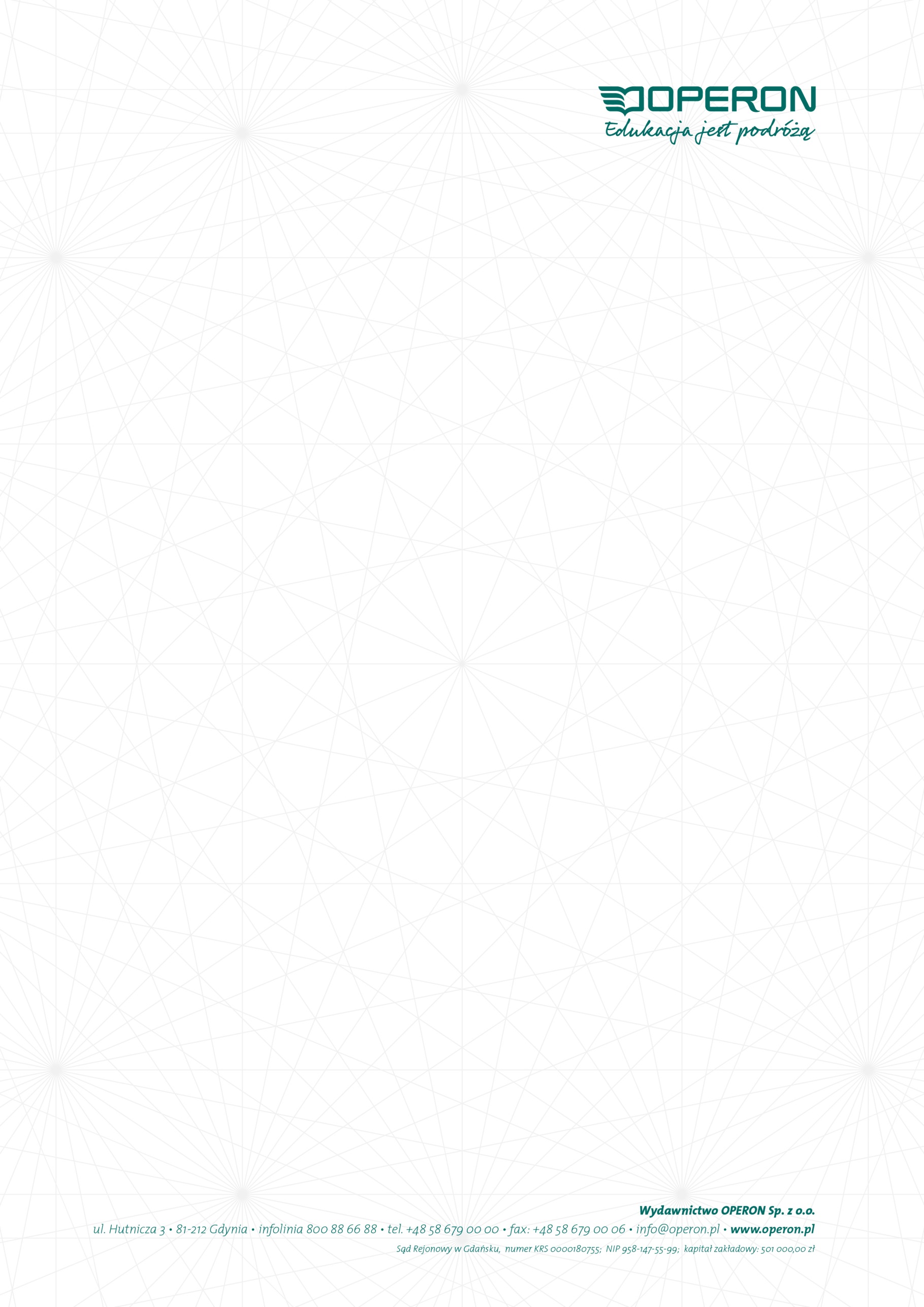 HISTORIA
Program nauczania (klasy 4–8)Autor: Elżbieta MaćkowskaGdynia 2017SPIS TREŚCI1. Wstęp	31. Szczegółowe cele kształcenia i wychowania	52. Treści edukacyjne	203. Sposoby osiągania celów kształcenia i wychowania	584. Opis założonych osiągnięć ucznia	685. Propozycja kryteriów ocen	811. WstępWstępPodstawa programowa (Rozporządzenie Ministra Edukacji Narodowej z dnia 14 lutego 2017 r. w sprawie podstawy programowej wychowania przedszkolnego oraz podstawy programowej kształcenia ogólnego dla szkoły podstawowej, w tym dla uczniów z niepełnosprawnością intelektualną w stopniu umiarkowanym lub znaczącym, kształcenia ogólnego dla branżowej szkoły I stopnia, kształcenia ogólnego dla szkoły specjalnej przysposabiającej do pracy oraz kształcenia ogólnego dla szkoły licealnej (szkoła podstawowa – załącznik nr 2) określiła podstawowy zakres celów kształcenia (wymagania ogólne) oraz treści kształcenia (wymagania szczegółowe), czyli zakres wiadomości oraz umiejętności, które uczeń powinien osiągnąć na poszczególnych etapach edukacji. Są one opisane w języku wymagań. Program nauczania jest opisem sposobu realizacji celów kształcenia i zadań edukacyjnych ustalonych w podstawie programowej. Zawiera on następujące części:szczegółowe cele kształcenia i wychowania,treści edukacyjne (zgodne z treściami nauczania zawartymi w podstawie programowej kształcenia ogólnego),warunki i sposoby realizacji celów kształcenia i wychowania, z uwzględnieniem możliwości indywidualizacji pracy w zależności od potrzeb i możliwości uczniów oraz warunków, w jakich program będzie realizowany, opis założonych osiągnięć ucznia, propozycje kryteriów oceny i metod sprawdzania osiągnięć ucznia. Rozdział 1. – przedstawiamy w nim szczegółowe cele kształcenia i wychowania dla przedmiotu historia. Muszą być one ściśle powiązane z celami kształcenia ogólnego w szkole podstawowej, dlatego zamieszczamy je na początku tego rozdziału. Przypominamy również ogólne umiejętności zdobywane przez uczniów w zakresie kształcenia ogólnego w klasach IV–VIII. W dalszym ciągu tego rozdziału cytujemy wymagania ogólne ujęte w celach kształcenia. Obejmują one: chronologię historyczną, analizę i interpretację historyczną oraz tworzenie narracji historycznej. Każdy nauczyciel musi je uwzględniać przy realizacji podstawy programowej. Rozdział 2. – omawiamy w nim treści edukacyjne. Część A) zawiera spis tematów w cyklu pięcioletnim. Nie oznacza to jednak, że nauczyciel musi ściśle realizować nasze propozycje. W nowej podstawie programowej znalazły się bowiem treści dodatkowe, nieobowiązkowe, które nauczyciel może realizować w porozumieniu z uczniami. Takich nieobowiązkowych tematów jest jedenaście. Część B) to zestawienie materiału nauczania i zapisanych w podstawie programowej wymagań szczegółowych. Część C) określa propozycję stopnia realizacji podstawy programowej. Rozdział 3. – przedstawiamy w nim sposoby osiągania celów kształcenia i wychowania. W części A) omawiamy metody nauczania, część B) dotyczy wykorzystania środków dydaktycznych w nauczaniu przedmiotu historia, natomiast część C) opisuje indywidualizację procesu nauczania z uwzględnieniem Rozporządzenia Ministra Edukacji Narodowej z dnia 30 kwietnia 2013 r. w sprawie zasad udzielania i organizacji pomocy psychologiczno-pedagogicznej w publicznych przedszkolach, szkołach i placówkach (Dz.U. 2013 poz. 532).Rozdział 4. – przedstawiamy w nim opis osiągnięć ucznia.Rozdział 5. − zawiera propozycje kryteriów oceny i metod sprawdzania osiągnięć ucznia z uwzględnieniem uczniów ze specjalnymi potrzebami edukacyjnymi.Należy podkreślić, że autorem realizowanego programu nauczania jest też każdy nauczyciel, ponieważ to on najlepiej się orientuje, jak w danej klasie zorganizować proces nauczania, aby był on skuteczny. Zgodnie z obowiązującym prawem, ma trzy możliwości dotyczące tworzenia bądź modyfikowania programu nauczania. Nauczyciel może:opracować program samodzielnie lub we współpracy z innymi nauczycielami;wybrać program nauczania spośród wszystkich dostępnych na rynku edukacyjnym (jeśli uznał, że dany program najbardziej odpowiada zarówno potrzebom jego uczniów, jak i warunkom, w jakich pracuje);wybrać program opracowany przez innego autora (autorów) wraz z dokonanymi przez siebie modyfikacjami, wskazując przy tym zakres proponowanych zmian wraz z ich uzasadnieniem.Przedmiot historia w szkole podstawowej stanowi kontynuację edukacji ujętej w I etapie edukacyjnym (klasy I–III). Oczywiście wnosi też nowe treści kształcenia i wychowania. W klasach IV−VIII najbardziej istotne z nich to:poznanie ważnych wydarzeń z dziejów narodu polskiego, zwłaszcza poprzez dokonania wybitnych postaci historycznych;zapoznanie z symbolami narodowymi, państwowymi i religijnymi; wyjaśnienie ich znaczenia oraz kształtowanie szacunku wobec nich;rozbudzenie poczucia miłości do ojczyzny przez szacunek i przywiązanie do tradycji i historii własnego narodu oraz jego osiągnięć, kultury i języka ojczystego;budzenie przekonania, że nie można budować przyszłości bez pamięci historycznej, bez kształtowania szacunku dla dziedzictwa narodowego oraz wyrabiania poczucia troski o pamiątki i zabytki historyczne. Program ten pozwala nauczycielowi historii na szczególne wspieranie zarówno rozwijania postaw społecznych, jak i rozwoju indywidualnego ucznia. Umożliwia również kształtowanie przede wszystkim tych postaw i wartości, które wynikają z zapisu w Podstawie programowej kształcenia ogólnego z komentarzem. Szkoła podstawowa. Historia, Dobra szkoła 2017. Są to: ojczyzna, naród, państwo, symbole narodowe i państwowe, patriotyzm, pamięć historyczna, prawda, sprawiedliwość, dobro, piękno, wolność, solidarność, odpowiedzialność, odwaga, krytycyzm, tolerancja, tożsamość, kultura. Program stwarza także możliwości rozwoju indywidualnego każdego ucznia poprzez kształcenie postaw obywatelskich, patriotycznych i społecznych i wzmacnianie poczucia tożsamości narodowej, przywiązania do historii i tradycji narodowej.1. Szczegółowe cele kształcenia i wychowania Podstawa programowa wychowania przedszkolnego oraz podstawa programowa kształcenia ogólnego dla szkoły podstawowej, w tym dla uczniów z niepełnosprawnością intelektualną w stopniu umiarkowanym lub znaczącym, kształcenia ogólnego dla branżowej szkoły I stopnia, kształcenia ogólnego dla szkoły specjalnej przysposabiającej do pracy oraz kształcenia ogólnego dla szkoły licealnej (dla szkoły podstawowej – załącznik nr 2) szczegółowo określiła cele kształcenia i wychowania:Celem kształcenia ogólnego w szkole podstawowej jest:wprowadzenie uczniów w świat wartości, w tym ofiarności, współpracy, solidarności, altruizmu, patriotyzmu i szacunku dla tradycji, wskazywanie wzorców postępowania i budowanie relacji społecznych, sprzyjających bezpiecznemu rozwojowi ucznia (rodzina, przyjaciele);wzmacnianie poczucia tożsamości indywidualnej, kulturowej, narodowej, regionalnej i etnicznej;formowanie u uczniów poczucia godności własnej osoby i szacunku dla godności innych osób;rozwijanie kompetencji, takich jak: kreatywność, innowacyjność i przedsiębiorczość;rozwijanie umiejętności krytycznego i logicznego myślenia, rozumowania, argumentowania i wnioskowania;ukazywanie wartości wiedzy jako podstawy dla rozwoju umiejętności;rozbudzenie ciekawości poznawczej uczniów oraz motywacji do nauki;wyposażenie uczniów w taki zasób wiadomości oraz kształtowanie takich umiejętności, które pozwalają w sposób bardziej dojrzały i uporządkowany zrozumieć świat;wspieranie ucznia w rozpoznawaniu własnych predyspozycji i określaniu drogi dalszej edukacji;wszechstronny rozwój osobowy ucznia poprzez pogłębianie wiedzy oraz zaspokajanie i rozbudzanie jego naturalnej ciekawości poznawczej;kształtowanie postawy otwartej wobec świata i innych ludzi, aktywności w życiu społecznym oraz odpowiedzialności za zbiorowość;zachęcanie do zorganizowanego i świadomego samokształcenia opartego na umiejętności przygotowania własnego warsztatu pracy;ukierunkowanie ucznia ku wartościom.Cytując Podstawę programową, do najważniejszych umiejętności zdobywanych przez ucznia w trakcie kształcenia ogólnego w szkole podstawowej należą:sprawne komunikowanie się w języku ojczystym oraz w językach obcych nowożytnych;sprawne wykorzystanie narzędzi matematyki w życiu codziennym, a także kształcenie myślenia matematycznego;poszukiwanie, porządkowanie, krytyczna analiza oraz wykorzystanie informacji z różnych źródeł;kreatywne rozwiązywanie problemów z różnych dziedzin ze świadomym wykorzystaniem metod i narzędzi wywodzących się z informatyki, w tym programowanie;rozwiązywanie problemów, również z wykorzystaniem technik mediacyjnych;praca w zespole i społeczna aktywność;aktywny udział w życiu kulturalnym szkoły, środowiska lokalnego oraz kraju.Obowiązująca podstawa programowa wyróżniła cele kształcenia – wymagania ogólne i cele kształcenia – wymagania szczegółowe. Ponadto znajdują się w niej treści dodatkowe, nieobowiązkowe, do wyboru przez nauczyciela w porozumieniu z uczniami.Cele kształcenia – wymagania ogólneI. Chronologia historyczna.Uczeń odróżnia przeszłość, teraźniejszość i przyszłość; posługuje się podstawowymi określeniami czasu historycznego: epoka, okres p.n.e., okres n.e., tysiąclecie, wiek, rok; oblicza upływ czasu między wydarzeniami historycznymi; umieszcza procesy, zjawiska i fakty historyczne w czasie oraz porządkuje je i ustala związki przyczynowo-skutkowe; dostrzega zmiany w życiu politycznym i społecznym oraz ciągłość w rozwoju kulturowym.II. Analiza i interpretacja historyczna.Uczeń krytycznie analizuje informacje uzyskane z różnych źródeł (w tym kartograficznych), podejmuje próby wyciągania z nich wniosków; lokalizuje w przestrzeni procesy, zjawiska i fakty historyczne, wykorzystując mapy i plany w różnych skalach; rozróżnia w narracji historycznej warstwę informacyjną, wyjaśniającą i oceniającą; objaśnia związki przyczynowo-skutkowe, analizuje zjawiska i procesy historyczne; dostrzega potrzeby poznawania przeszłości dla rozumienia procesów zachodzących we współczesności.III. Tworzenie narracji historycznej.Uczeń konstruuje ciągi narracyjne przy wykorzystaniu zdobytych informacji źródłowych; posługuje się pojęciami historycznymi i wyjaśnia ich znaczenie; przedstawia argumenty uzasadniające własne stanowisko w odniesieniu do procesów i postaci historycznych; tworzy krótkie i długie wypowiedzi: plany, notatki, rozprawki, prezentacje.Wymagania te muszą być uwzględniane przez każdego nauczyciela realizującego podstawę programową dla przedmiotu historia. A. Szczegółowe cele kształcenia I. Elementy historii rodzinnej i regionalnejzbieranie informacji na temat historii swojej rodziny; gromadzenie pamiątek rodzinnych i opowiadanie o nich;uświadamianie sobie znaczenia rodziny w życiu każdego człowieka;poznanie historii i tradycji swojej okolicy i ludzi dla niej szczególnie zasłużonych;poznanie lokalnych zabytków i ich dziejów;poznanie dziejów „małej ojczyzny”;charakteryzowanie kultury „małej ojczyzny”;docenienie roli „małej ojczyzny” w życiu każdego człowieka.II. Najważniejsze elementy polskiego dziedzictwa kulturowegopoznanie symboli państwowych;poznanie najważniejszych świąt narodowych i państwowych;uświadamianie sobie znaczenia symboliki narodowej dla kształtowania postaw patriotycznych;godne zachowywanie się podczas uroczystości państwowych;charakteryzowanie najważniejszych miejsc pamięci narodowej;charakteryzowanie poszczególnych regionów Polski;zbieranie informacji o rozmaitych formach upamiętnienia postaci i wydarzeń z przeszłości Polski;wiązanie najważniejszych zabytków i symboli kultury z właściwymi regionami;znajomość legend dotyczących początków państwa polskiego.III. Refleksje nad historią jako naukądostrzeganie różnicy między historią rozumianą jako dzieje i jako opis dziejów;rozumienie, na czym polega praca historyka;stosowanie sposobów mierzenia czasu w historii i posługiwanie się pojęciami chronologicznymi;charakteryzowanie różnych rodzajów źródeł historycznych;odróżnianie historii od dziejów legendarnych.IV. Postacie i wydarzenia o doniosłym znaczeniu dla kształtowania polskiej tożsamości kulturowejpoznanie legend dotyczących początków państwa polskiego;charakteryzowanie państwa pierwszych Piastów; przedstawienie postaci Mieszka I i jego żony Dobrawy oraz okoliczności przyjęcia chrztu;przedstawienie postaci króla Bolesława Chrobrego i okoliczności zjazdu w Gnieźnie;analizowanie osiągnięć Kazimierza Wielkiego;charakteryzowanie przyczyn i skutków unii polsko-litewskiejprzedstawienie postaci Jadwigi, Władysława Jagiełły i Zawiszy Czarnego;opisanie przebiegu i skutków bitwy pod Grunwaldem;poznanie życia Mikołaja Kopernika i krakowskich żaków; opisanie odkryć astronoma;przedstawienie postaci Jana Zamoyskiego – wodza i męża stanu;poznanie bohaterów XVII-wiecznych wojen – przeora Augustyna Kordeckiego, hetmana Stefana Czarnieckiego i króla Jana III Sobieskiego;przedstawienie wydarzeń potopu szwedzkiego;charakterystyka wyprawy wiedeńskiej Jana III Sobieskiego;przedstawienie postaci Tadeusza Kościuszki i kosynierów spod Racławic;przedstawienie wydarzeń powstania kościuszkowskiego;przedstawienie postaci Jana Henryka Dąbrowskiego i Józefa Wybickiego;poznanie okoliczności powstania polskiego hymnu narodowego;przedstawienie sylwetki Romualda Traugutta;charakterystyka powstania styczniowego;charakterystyka zasług Marii Skłodowskiej-Curie;poznanie zasług Józefa Piłsudskiego i jego żołnierzy dla odradzającej się Polski;przedstawienie sylwetki i zasług Eugeniusza Kwiatkowskiego, w tym budowy Gdyni;przedstawienie form oporu społeczeństwa polskiego wobec okupantów;poznanie zasług harcerzy w czasie II wojny światowej: „Zośki”, „Alka”, „Rudego” i Szarych Szeregów;przedstawienie sylwetek wybitnych żołnierzy niezłomnych – Witolda Pileckiego i Danuty Siedzikówny „Inki”; przedstawienie sylwetki i znaczenia działalności papieża Jana Pawła II;przedstawienie przyczyn powstania i działalności „Solidarności”;omówienie sposobów walki z państwem komunistycznym stosowanych przez bohaterów „Solidarności”.KLASY V–VIIII. Cywilizacje starożytneporównanie koczowniczego i osiadłego stylu życia; przedstawienie skutków rewolucji neolitycznej; lokalizowanie w czasie i przestrzeni najstarszych cywilizacji (Mezopotamii, Egiptu, Izraela, Indii, Chin, Grecji, Rzymu);poznanie starożytnych religii politeistycznych i monoteistycznej;lokalizowanie w czasie i przestrzeni różnych systemów sprawowania władzy (Egipt, Grecja, Rzym);omówienie struktury starożytnych społeczności;charakterystyka codziennego życia w Atenach peryklejskich;charakterystyka osiągnięć starożytnego Rzymu;przedstawienie narodzin chrześcijaństwa i jego rozpowszechniania się w starożytności.II. Bizancjum i świat islamulokalizowanie w czasie i przestrzeni cywilizacji arabskiej i charakteryzowanie jej wpływu na kulturę europejską;dostrzeganie i rozpoznawanie osiągnięć kultury bizantyjskiej w kulturze europejskiej;lokalizowanie w czasie i przestrzeni Cesarstwa Bizantyjskiego.III. Średniowiecza Europacharakteryzowanie państwa Franków; lokalizowanie w czasie i przestrzeni nowych państw europejskich we wczesnym średniowieczu; uświadamianie sobie przyczyn i skutków rozłamu w kościele w XI wieku;przedstawianie relacji między władzą cesarską a papieską (walka o inwestyturę);charakteryzowanie przyczyn i skutków krucjat. IV. Społeczeństwo i kultura średniowiecznej Europycharakteryzowanie instytucji systemu lennego;omawianie podziałów społecznych w feudalnej Europie;opisywanie średniowiecznego miasta;porównywanie życia w mieście średniowiecznym i współczesnym;opisywanie średniowiecznej wsi;porównywanie życia chłopa z życiem rycerza i mieszczanina;przedstawienie wzoru osobowego średniowiecznego rycerza;opisanie średniowiecznego klasztoru i życia jego mieszkańców;opisywanie zabytków zbudowanych w stylu romańskim i w stylu gotyckim.V. Polska w okresie wczesnopiastowskilokalizowanie w czasie i przestrzeni państwa pierwszych Piastów;charakterystyka państwa pierwszych Piastów;wyjaśnianie okoliczności przyjęcia chrztu przez Polskę;analizowanie następstw kulturowych, społecznych i politycznych chrztu Polski;charakterystyka monarchii Bolesława Chrobrego i Mieszka II;charakterystyka kryzysu państwa i jego odbudowy w czasach Kazimierza Odnowiciela i Bolesława Śmiałego;poznanie dokonań Bolesława Krzywoustego;charakterystyka konfliktu Bolesława Krzywoustego z Niemcami;omówienie struktury społecznej Polski w czasach pierwszych Piastów.VI. Polska w okresie rozbicia dzielnicowegolokalizowanie w czasie i przestrzeni Polski w okresie rozbicia dzielnicowego;charakteryzowanie przyczyn i skutków podziału dzielnicowego, wprowadzonego testamentem Bolesława Krzywoustego;omówienie wydarzeń związanych z relacjami polsko-krzyżackimi oraz zagrożeniem tatarskim;analizowanie przemian społeczno-gospodarczych i ruchu osadniczego; dostrzeganie roli władców piastowskich w procesie jednoczenia państwa polskiego oraz roli Kościoła katolickiego na przełomie XIII i XIV wieku. VII. Polska w XIV i XV wiekuomówienie rozwoju terytorialnego państwa polskiego w XIV i XV wieku; charakteryzowanie osiągnięć Kazimierza Wielkiego; poznanie przyczyn i skutków unii polsko-litewskiej w XIV wieku;opisywanie przebiegu i skutków bitwy pod Grunwaldem;charakteryzowanie dokonań Jagiellonów w polityce wewnętrznej i zagranicznej w XV wieku;przedstawienie najważniejszych wydarzeń z dziejów stosunków polsko-krzyżackich w XIV i XV wieku; charakterystyka monarchii stanowej i uprawnień stanu szlacheckiego (rozwoju przywilejów szlacheckich do konstytucji nihil novi);znajomość obowiązków szlachcica wobec państwa.VIII. Wielkie odkrycia geograficznewyjaśnianie przyczyn i skutków odkryć geograficznych;dostrzeganie wpływu odkryć geograficznych na życie społeczno-gospodarcze i kulturowe Europy oraz Nowego Świata;lokalizowanie w czasie i przestrzeni wypraw: Krzysztofa Kolumba, Vasco da Gamy, Ferdynanda Magellana; sytuowanie w przestrzeni posiadłości kolonialnych Portugalii i Hiszpanii.IX. Złoty wiek w Polsce na tle europejskimopisywanie charakterystycznych cech renesansu europejskiego;charakteryzowanie największych osiągnięć Leonarda da Vinci, Michała Anioła, Rafaela Santi, Erazma z Rotterdamu, Mikołaja Kopernika, Galileusza, Jana Gutenberga;wyjaśnianie przyczyn i skutków reformacji;omówienie działalności Martina Lutra i Jana Kalwina oraz okoliczności powstania Kościoła anglikańskiego;poznanie celu zwołania soboru trydenckiego;opisanie reform Kościoła katolickiego;sytuowanie w czasie i opisywanie najważniejszych wydarzeń z dziedziny polityki wewnętrznej ostatnich Jagiellonów;poznanie życia dworskiego za panowania Jagiellonów;scharakteryzowanie polityki zagranicznej ostatnich Jagiellonów ze szczególnym uwzględnieniem powstania Prus Książęcych;opisywanie polskiego modelu życia gospodarczego w XVI wieku;opisywanie działalności gospodarczej polskiej szlachty;przedstawienie największych osiągnięć polskiego renesansu i reformacji (twórczość Mikołaja Reja, Jana Kochanowskiego, Andrzeja Frycza-Modrzewskiego);opisywanie obiektów sztuki renesansowej na ziemiach polskich;poznanie przyczyn i skutków unii lubelskiej;X. Początki Rzeczpospolitej Obojga Narodówcharakteryzowanie stosunków wyznaniowych i narodowościowych w Rzeczpospolitej;wyjaśnianie głównych założeń konfederacji warszawskiej;wyjaśnianie okoliczności uchwalenia artykułów henrykowskich; omawianie zasad wolnej elekcji oraz skutków pierwszych wolnych elekcji;przedstawienie panowania Stefana Batorego, ze szczególnym uwzględnieniem jego polityki zewnętrznej.XI. Rzeczpospolita Obojga Narodów i jej sąsiedzi w XVII wiekupoznanie głównych przyczyn wojen Rzeczpospolitej z Rosją, Szwecją i Turcją;wyjaśnianie przyczyn, celu i następstw powstania Bohdana Chmielnickiego na Ukrainie;przedstawienie wydarzeń potopu szwedzkiego;sytuowanie w czasie, lokalizowanie na mapie i omawianie najważniejszych bitew XVII wieku;ocenianie następstw politycznych, społecznych i gospodarczych XVII-wiecznych wojen;dostrzeganie charakterystycznych cech kultury baroku;odwoływanie się do przykładów architektury i sztuki barokowej we własnym regionie.XII. Europa w XVII i XVIII wiekucharakteryzowanie, na przykładzie Francji Ludwika XIV, ustroju monarchii absolutnej;przedstawianie głównych cech monarchii parlamentarnej w Anglii;charakteryzowanie idei Oświecenia, podawanie przykładów ich przejawów w nauce, literaturze, architekturze i sztuce;charakteryzowanie zasady trójpodziału władzy Karola Monteskiusza i zasady umowy społecznej Jana Jakuba Rousseau;charakteryzowanie reform oświeceniowych wprowadzonych w Prusach, Rosji i Austrii.XIII. Rzeczpospolita Obojga Narodów w I połowie XVIII wiekuomawianie przyczyn kryzysu państwa polskiego w epoce saskiej;omawianie projektów reform ustrojowych Stanisława Leszczyńskiego i Stanisława Konarskiego;charakteryzowanie zjawisk świadczących o postępie gospodarczym oraz rozwoju kultury i oświaty;ukazanie pozycji międzynarodowej Rzeczpospolitej w czasach saskich.XIV. Powstanie Stanów Zjednoczonychomawianie przyczyn i następstw amerykańskiej wojny o niepodległość;znajomość instytucji ustrojowych Stanów Zjednoczonych i wyjaśnienie zasad ich funkcjonowania;charakteryzowanie sposobu realizacji zasady trójpodziału władzy w konstytucji amerykańskiej;przedstawienie wkładu Polaków w walkę o niepodległość Stanów Zjednoczonych.XV. Wielka rewolucja we Francjiwyjaśnienie głównych przyczyn rewolucji i ocenienie jej rezultatów;analizowanie i objaśnienie zasad zawartych w Deklaracji praw człowieka i obywatela.XVI. Rzeczpospolita w dobie stanisławowskiejukazanie prób naprawy Rzeczpospolitej w XVIII wieku;charakteryzowanie celów i konsekwencji konfederacji barskiej;sytuowanie w czasie obrad Sejmu Wielkiego oraz uchwalenia Konstytucji 3 maja; omawianie znaczenia Konstytucji 3 majacharakteryzowanie reform Sejmu Wielkiego oraz najważniejszych postanowień Konstytucji 3 maja;wyjaśnianie okoliczności zawiązania konfederacji targowickiej i przedstawienie jej następstw;charakteryzowanie cech polskiego oświecenia i przykładów sztuki okresu klasycyzmu z uwzględnieniem własnego regionu.XVII. Walka o utrzymanie niepodległości w ostatnich latach XVIII wiekusytuowanie w czasie I, II i III rozbioru Rzeczpospolitej;wskazywanie na mapie zmian terytorialnych po każdym rozbiorze;przedstawienie przyczyn i skutków powstania kościuszkowskiego;omówienie wydarzeń powstania kościuszkowskiego;rozróżnianie przyczyn wewnętrznych i zewnętrznych upadku Rzeczpospolitej;wyjaśnianie okoliczności upadku Rzeczpospolitej.XVIII. Epoka napoleońskacharakteryzowanie zmian politycznych i przemian społeczno-gospodarczych w Europie w okresie napoleońskim;przedstawienie okoliczności utworzenia Legionów Polskich i omawianie ich historii;przedstawienie okoliczności powstania Księstwa Warszawskiego, jego ustroju i terytorium;przedstawienie stosunku Napoleona do sprawy polskiej oraz postaw Polaków wobec Napoleona.XIX. Europa po kongresie wiedeńskimomawianie decyzji kongresu wiedeńskiego dotyczących Europy, w tym ziem polskich;charakteryzowanie najważniejszych przejawów rewolucji przemysłowej (wynalazków i ich zastosowania, obszarów uprzemysłowienia, zmian struktury społecznej i warunków życia).XX. Ziemie polskie w latach 1815–1848wskazanie na mapie podziału politycznego ziem polskich po kongresie wiedeńskim;charakteryzowanie okresu konstytucyjnego Królestwa Polskiego – jego ustroju oraz osiągnięć w gospodarce, kulturze i edukacji;przedstawienie przyczyn wybuchu powstania listopadowego, charakteryzowanie zmagań i następstw powstania dla Polaków w różnych zaborach;omawianie położenia Polaków w zaborach: pruskim i austriackim, na ziemiach zabranych oraz w Rzeczpospolitej Krakowskiej;charakteryzowanie głównych nurtów i postaci Wielkiej Emigracji oraz ruchu spiskowego w kraju;dostrzeganie różnic pomiędzy emigracją polityczną a emigracją zarobkową.XXI. Europa w okresie Wiosny Ludówcharakteryzowanie wydarzeń związanych z walką z porządkiem wiedeńskim;omawianie przebiegu Wiosny Ludów w państwach europejskich;przedstawianie przyczyn i skutków powstania krakowskiego oraz Wiosny Ludów na ziemiach polskich.XXII. Powstanie styczniowecharakteryzowanie powstania styczniowego;omawianie pośrednich i bezpośrednich przyczyn powstania, w tym „rewolucji moralnej” 1861–1862;opisywanie działań powstańczych z uwzględnieniem, jeśli to możliwe, przebiegu powstania w swoim regionie;przedstawianie uwłaszczenia chłopów w zaborze rosyjskim oraz porównywanie z uwłaszczeniem w pozostałych zaborach;charakteryzowanie form represji popowstaniowych.XXIII. Europa i świat w II połowie XIX wieku i na początku XX wiekuopisywanie sytuacji politycznej w Europie w II połowie XIX wieku; opisywanie procesów zjednoczeniowych Niemiec i Włoch;przedstawianie przyczyn i skutków wojny secesyjnej w Stanach Zjednoczonych;wyjaśnianie przyczyn, zasięgu i następstw ekspansji kolonialnej państw europejskich w XIX wieku;wymienianie nowych idei politycznych i zjawisk kulturowych;opisywanie procesu uprzemysłowienia w XIX wieku;charakteryzowanie początków kultury masowej i przemian obyczajowych.XXIV. Ziemie polskie pod zaborami w II połowie XIX wieku i na początku XX wiekuwyjaśnianie celów i opisywanie metod działań zaborców wobec mieszkańców ziem dawnej Rzeczpospolitej (rusyfikacja, germanizacja – Kulturkampf, autonomia galicyjska);charakteryzowanie postaw społeczeństwa polskiego w stosunku do zaborców (trójlojalizm, praca organiczna, ruch spółdzielczy);omawianie sposobów walki o język polski w nauczaniu;przedstawianie formowania się nowoczesnej świadomości narodowej Polaków;omawianie narodzin i pierwszych lat istnienia nowoczesnych ruchów politycznych (socjalizm, ruch ludowy, ruch narodowy);wyjaśnianie społecznych i narodowych aspektów rewolucji w latach 1905–1907;charakteryzowanie sporu orientacyjnego z lat 1908–1914.XXV. I wojna światowacharakteryzowanie najważniejszego konfliktu między mocarstwami europejskimi na przełomie XIX i XX wieku;wymienianie głównych przyczyn wojny – politycznych i gospodarczych, pośrednich i bezpośrednich;omawianie specyfiki działań wojennych: wojny pozycyjnej i manewrowej, działań powietrznych i morskich;charakteryzowanie postępu technicznego w okresie I wojny światowej;opisywanie rewolucji i wojny domowej w Rosji.XXVI. Sprawa polska w czasie I wojny światowejpoznanie stosunku państw zaborczych do sprawy polskiej w przededniu i po wybuchu wojny;analizowanie umiędzynarodowienia sprawy polskiej: aktu 5 listopada 1916 r., roli Stanów Zjednoczonych i rewolucji rosyjskiej, deklaracji z 3 czerwca 1918 r.;ocenianie polskiego wysiłku zbrojnego i dyplomatycznego w czasie wojny;przedstawienie roli różnorodnych czynników decydujących o odzyskaniu niepodległości;poznanie zasług Józefa Piłsudskiego i Romana Dmowskiego dla odradzającej się Polski.XXVII. Europa i świat po I wojnie światowejopisywanie kulturowych i cywilizacyjnych następstw wojny;charakteryzowanie postanowień konferencji paryskiej oraz traktatu w Locarno;ocenianie funkcjonowania Ligi Narodów i ładu wersalskiego;charakteryzowanie totalitaryzmu (włoskiego faszyzmu, niemieckiego narodowego socjalizmu, systemu sowieckiego): ideologii i praktyki. XXVIII. Odrodzenie państwa polskiego po I wojnie światowejomawianie formowania się centralnego ośrodka władzy państwowej – od październikowej deklaracji Rady Regencyjnej do „Małej Konstytucji”;przedstawienie procesu kształtowania się granic Polski: wersalskich decyzji, powstania wielkopolskiego, powstań śląskich (zachód) – federacyjny dylemat a inkorporacyjny rezultat (wschód);przedstawienie wojny polsko-bolszewickiej i jej skutków (pokój ryski).XXIX. II Rzeczpospolita w latach 1921–1939charakteryzowanie skali i skutków wojennych zniszczeń oraz dziedzictwa zaborowego;scharakteryzowanie ustroju politycznego Polski na podstawie konstytucji marcowej z 1921 r.;wyjaśnianie kryzysu demokracji parlamentarnej w Polsce – przyczyn, przebiegu i skutków przewrotu majowego;opisywanie polskiego autorytaryzmu – rządów sanacji, zmian ustrojowych (konstytucji kwietniowej z 1935 r.);przedstawienie głównych kierunków polityki zagranicznej II Rzeczpospolitej (systemu sojuszy i polityki równowagi).XXX. Społeczeństwo i gospodarka II Rzeczpospolitejcharakteryzowanie społecznej, narodowościowej i wyznaniowej struktury państwa polskiego;omawianie skutków światowego kryzysu gospodarczego na ziemiach polskich;ocenianie osiągnięć gospodarczych II Rzeczpospolitej (powstanie Gdyni, magistrali węglowej i Centralnego Okręgu Przemysłowego);przedstawienie najważniejszych osiągnięć kulturalnych i naukowych Polski w okresie międzywojennym.XXXI. Droga do wojnyomawianie japońskiej agresji na Dalekim Wschodzie;przedstawienie ekspansji Włoch i wojny domowej w Hiszpanii;charakteryzowanie polityki hitlerowskich Niemiec – rozbijanie systemu wersalsko-lokareńskiego: od remilitaryzacji Nadrenii do układu w Monachium;charakteryzowanie polityki ustępstw Zachodu wobec Niemiec Hitlera;ukazanie konsekwencji paktu Ribbentrop–Mołotow.XXXII. Wojna obronna Polski we wrześniu 1939 r. Agresja Niemiec (1 września) i Związku Sowieckiego (17 września)scharakteryzowanie położenia międzynarodowego Polski w przededniu wybuchu II wojny światowej;opisywanie i omawianie etapów wojny obronnej i wskazanie na mapach położenia stron walczących;wymienianie przykładów szczególnego bohaterstwa Polaków (np. obrona poczty w Gdańsku, walki o Westerplatte, obrona wieży spadochronowej w Katowicach, bitwy pod Mokrą i Wizną, bitwa nad Bzurą, obrona Warszawy, obrona Grodna, bitwa pod Kockiem).XXXIII. II wojna światowa i jej etapyprzedstawienie, sytuowanie w czasie i przestrzeni przełomowych wydarzeń II wojny światowej (politycznych i militarnych);scharakteryzowanie polityki Niemiec na terenach okupowanej Europy; przedstawienie zagłady Żydów, Romów i eksterminacji innych narodów; poznanie przykładów bohaterstwa Polaków ratujących Żydów z Holokaustu;charakterystyka losów ludności żydowskiej na okupowanych terytoriach Polski;wyjaśnianie przyczyn klęski państw Osi;przedstawienie głównych decyzji konferencji wielkiej trójki (Teheran, Jałta, Poczdam);przedstawienie bezpośrednich skutków II wojny światowej, w tym problemu zmiany granic i przesiedleń ludności.XXXIV. Polska pod okupacją niemiecką i sowieckącharakteryzowanie polityki Stalina i Hitlera wobec państw podbitych;porównanie założeń i metod polityki niemieckiej i sowieckiej w okupowanej Polsce;wymienianie przykładów zbrodni niemieckich i sowieckich (Palmiry, Katyń, kaźń profesorów lwowskich, Zamojszczyzna);wyjaśnianie przyczyn i rozmiarów konfliktu polsko-ukraińskiego (rzezi wołyńskiej) na Kresach Wschodnich;przedstawienie życia ludności na okupowanych terytoriach Polski; przedstawienie form oporu społeczeństwa polskiego wobec okupantów;charakteryzowanie politycznej i militarnej działalności Polskiego Państwa Podziemnego, w tym form oporu wobec okupantów;wyjaśnienie przyczyn i opisywanie skutków wybuchu powstania warszawskiego;ocenianie postawy aliantów i Związku Sowieckiego wobec powstania warszawskiego.XXXV. Sprawa polska w czasie II wojny światowejprzedstawienie okoliczności powstania i omówienie działalności rządu Rzeczpospolitej Polskiej na wychodźstwie;sytuowanie w czasie i przestrzeni działań polskich formacji na różnych frontach i obszarach toczącej się wojny;przedstawienie polityki mocarstw wobec sprawy polskiej w czasie II wojny światowej.XXXVI. Świat po II wojnie światowejprzedstawienie bezpośrednich skutków II wojny światowej, wyróżnienie następstw politycznych, społecznych, gospodarczych i kulturowych, z uwzględnieniem powstania Organizacji Narodów Zjednoczonych;wyjaśnienie przyczyn i skutków rozpadu koalicji antyhitlerowskiej;przedstawienie początków zimnej wojny;opisanie okoliczności powstania NRD i RFN;wskazanie na mapie państw NATO i Układu Warszawskiego, scharakteryzowanie obu bloków polityczno-wojskowych;omawianie sytuacji w ZSRS i państwach jego strefy wpływów z uwzględnieniem wydarzeń na Węgrzech w 1956 r. i w Czechosłowacji w 1968 r.;analizowanie przyczyn, sytuowanie w czasie i przestrzeni procesów dekolonizacyjnych i ocenianie ich następstw;wymienianie konfliktów doby zimnej wojny, w tym wojen w Korei, Wietnamie i Afganistanie;omawianie skutków blokady Berlina i kryzysu kubańskiego;opisywanie przebiegu konfliktu na Bliskim Wschodzie;omawianie przemian w Chinach po II wojnie światowej;wyjaśnianie przyczyn, lokalizowanie w czasie i przestrzeni procesu rozpadu ZSRS na przełomie lat 80. i 90., a także wyjaśnianie jego następstw;charakteryzowanie przemian społeczno-politycznych w Europie Środkowo-Wschodniej w latach 1989–1991;przedstawianie celów i głównych etapów rozwoju Unii Europejskiej;opisywanie najważniejszych przemian kulturowych i społecznych po II wojnie światowej.XXXVII. Początki komunizmu w Polscecharakteryzowanie okoliczności powstania Polski Ludowej w kontekście sytuacji międzynarodowej;przedstawienie okoliczności przejęcia władzy w Polsce przez komunistów (rola Polskiego Komitetu Wyzwolenia Narodowego, referendum ludowe, wybory w 1947 r.);charakteryzowanie postawy Polaków wobec nowych władz ze szczególnym uwzględnieniem oporu zbrojnego (żołnierze niezłomni / wyklęci).XXXVIII. Stalinizm w Polsce i jego skutkicharakteryzowanie życia codziennego w Polsce Ludowej;przedstawianie przemian ustrojowych, gospodarczo-społecznych i kulturowych w okresie stalinizmu;omawianie systemu terroru stalinowskiego w Polsce i ocenianie jego skutków;wyjaśnianie przyczyn i skutków poznańskiego czerwca 1956 r. (powstanie poznańskie) oraz znaczenia wydarzeń październikowych 1956r.XXXIX. Polska w latach 1957–1981 poznanie systemu władzy w latach 60. i 70. w PRL i form uzależnienia od ZSRS;poznanie aspektów życia społecznego i kulturalnego z uwzględnieniem specyfiki czasów gomułkowskich i gierkowskich;przedstawianie i sytuowanie w czasie różnorodnych przyczyn kryzysów społecznych w latach 1968, 1970 i 1976 oraz ich konsekwencji;wyjaśnienie znaczenia roli Kościoła katolickiego dla stosunków politycznych i społecznych;charakteryzowanie narodzin i działań opozycji politycznej w latach 1976–1980;przedstawienie roli Jana Pawła II i ocenianie jego wpływu na przemiany społeczne i polityczne;wyjaśnianie przyczyn i następstw strajków sierpniowych w 1980 r.;przedstawienie przyczyn powstania i omawianie działalności „Solidarności”.XL. Dekada 1981–1989wyjaśnienie przyczyn wprowadzenia stanu wojennego;charakteryzowanie przebiegu i konsekwencji stanu wojennego;charakteryzowanie postaw Polaków wobec wprowadzenia stanu wojennego; wyjaśnianie przyczyny zawarcia porozumienia „okrągłego stołu”;przedstawienie głównych uczestników porozumienia „okrągłego stołu” i zawartych postanowień.XLI. Narodziny III Rzeczpospolitejanalizowanie zmian, jakie zaszły w Polsce po 1989 roku;charakteryzowanie kluczowych przemian ustrojowych z lat1989–1997;charakteryzowanie przemian społeczno-politycznych, gospodarczych i kulturowych lat 90.;wyjaśnianie przyczyny napięć społecznych.XLII. Miejsce Polski w świecie współczesnymopisywanie i sytuowanie w czasie i przestrzeni procesu rozpadu Układu Warszawskiego i odzyskania suwerenności przez Polskę;znajomość przyczyn i znaczenia przystąpienia Polski do NATO w 1999 r.;znajomość przyczyn i znaczenia przystąpienia Polski do Unii Europejskiej w 2004 r.B. Szczegółowe cele wychowaniakształtowanie i rozwijanie postawy patriotycznej przy jednoczesnym poszanowaniu dorobku innych narodówkształtowanie osobowości uczniapromowanie wartości uniwersalnych, takich jak sprawiedliwość, prawda, równość, wolność, patriotyzm, tolerancja oraz poszanowanie praw człowiekabudowanie przekonania o potrzebie i sensie podejmowania aktywności społecznejzaangażowanie w działania społecznekształtowanie postawy szacunku dla dobra wspólnegokształtowanie poczucia więzi ze wspólnotą lokalną kształtowanie postaw tolerancji: uczeń szanuje prawo innych do odmiennego zdania, sposobu zachowania, obyczajów i przekonań, jeśli nie stanowią one zagrożenia dla innych ludzibudowanie umiejętności przeciwstawiania się przejawom dyskryminacjibudowanie poczucia więzi z narodemkształtowanie umiejętności współpracy z innymi kształtowanie umiejętności reagowania na krzywdę innychkształtowanie poczucia przynależności lokalnej i państwowej2. Treści edukacyjne A. Treści edukacyjneKlasa IVMoje pierwsze spotkanie z historiąHistoria nauką o przeszłościPraca historykaDziedzictwo historyczneMoje miejsce w PolsceMoja rodzinaMoja „mała ojczyzna”Mój regionMoja OjczyznaW Polsce PiastówO księciu Mieszku i czeskiej Dobrawie – chrzest PolskiO Bolesławie Chrobrym, pierwszym królu, i o zjeździe w GnieźnieO ostatnim z Piastów – Kazimierzu Wielkim W Polsce JagiellonówO królowej Jadwidze, Władysławie Jagielle i unii polsko-litewskiejO Zawiszy Czarnym i zwycięstwie grunwaldzkimO Mikołaju Koperniku i krakowskich żakachO Janie Zamoyskim – wodzu i mężu stanuW obronie OjczyznyO potopie szwedzkimO Janie III Sobieskim pod WiedniemO Tadeuszu Kościuszce i kosynierach spod RacławicStulecie niewoliO Janie Henryku Dąbrowskim i Józefie Wybickim oraz o polskim hymnieO Romualdzie Traugucie i powstańczym zrywieO laureatce Nagrody Nobla – Marii Skłodowskiej-CurieBudowniczowie odrodzonej PolskiO Józefie Piłsudskim i jego żołnierzachO Eugeniuszu Kwiatkowskim i budowie GdyniW walce o PolskęO „Zośce”, „Alku”, „Rudym” i Szarych SzeregachO żołnierzu niezłomnym – Witoldzie PileckimO Danucie Siedzikównie „Ince”Droga do wolnej PolskiO papieżu Janie Pawle IIO „Solidarności” i jej bohaterachKLASA V Cywilizacje starożytneRewolucja neolitycznaCywilizacje starożytnego WschoduStarożytna GrecjaStarożytny RzymNarodziny chrześcijaństwaBizancjum i świat islamuCywilizacja arabskaCesarstwo bizantyjskieEuropa średniowiecznaPaństwo FrankówNowe państwa w EuropieKościół w średniowieczuKrucjatySpołeczeństwo i kultura średniowiecznej EuropySpołeczeństwo w średniowieczuŚredniowieczne miasto i wieśKultura średniowieczaKulturotwórcza rola KościołaPolska w okresie wczesnopiastowskimPaństwo pierwszych PiastówChrzest Mieszka IKryzys monarchii piastowskiejOdbudowa państwa PiastówDokonania Bolesława KrzywoustegoSpołeczeństwo Polski pierwszych PiastówPolska w okresie rozbicia dzielnicowegoPolska w okresie rozbicia dzielnicowegoRelacje polsko-krzyżackieRuch osadniczy na terenie państwa PiastówZjednoczenie państwa polskiegoPolska w XIV i XV wiekuRozwój terytorialny państwa polskiegoDokonania Kazimierza WielkiegoZwiązki Polski z WęgramiUnia Polski z Wielkim Księstwem LitewskimDokonania JagiellonówRozwój monarchii stanowejKLASA VIWielkie odkrycia geograficznePrzyczyny i skutki odkryć geograficznychWyprawy wielkich odkrywców„Złoty wiek” w Polsce na tle europejskimRenesans europejskiReformacjaReforma Kościoła katolickiegoPolityka wewnętrzna ostatnich JagiellonówPolityka zagraniczna ostatnich JagiellonówPolskie życie gospodarcze w XVI wieku Osiągnięcia polskiego renesansu i reformacjiUnia realna między Polską a Litwą Początki Rzeczpospolitej Obojga NarodówSpołeczeństwo Rzeczpospolitej Obojga Narodów Życie w miejskich murachPierwsze wolne elekcjePanowanie Stefana BatoregoRzeczpospolita Obojga Narodów i jej sąsiedzi w XVII wiekuPrzyczyny i następstwa wojen Rzeczpospolitej z Rosją, Szwecją i TurcjąPowstanie Bohdana ChmielnickiegoPotop szwedzkiNajważniejsze bitwy w XVII wiekuKultura barokuEuropa w XVII i XVIII wiekuMonarchia absolutna i parlamentarnaIdee OświeceniaKarol Monteskiusz i Jakub RousseauReformy oświeceniowe w Prusach, Rosji i AustriiRzeczpospolita Obojga Narodów w I połowie XVIII wiekuKryzys państwa w epoce saskiejProjekty reform ustrojowych Stanisława Leszczyńskiego i Stanisława KonarskiegoRzeczpospolita w czasach saskichPowstanie Stanów ZjednoczonychAmerykańska wojna o niepodległośćInstytucje ustrojowe Stanów ZjednoczonychWkład Polaków w walkę o niepodległość Stanów ZjednoczonychWielka rewolucja we FrancjiPrzyczyny i rezultaty rewolucjiDeklaracja Praw Człowieka i ObywatelaRzeczpospolita w dobie stanisławowskiejPanowanie Stanisława Augusta PoniatowskiegoKonfederacja barskaSejm Wielki i uchwalenie Konstytucji 3 majaKonfederacja targowickaOświecenie i klasycyzm w PolsceWalka o utrzymanie niepodległościRozbiory RzeczpospolitejPowstanie kościuszkowskiePrzyczyny upadku RzeczpospolitejEpoka napoleońskaEuropa w okresie napoleońskimLegiony PolskieKsięstwo WarszawskieKLASA VIIEuropa i ziemie polskie w I połowie XIX wieku Narodziny i funkcjonowanie porządku wiedeńskiegoPrzemiany cywilizacyjne w Europie w I połowie XIX wiekuZiemie polskie w latach 1815–1830Powstanie listopadoweEmigracja i ziemie polskie w latach 1831–1846Wiosna Ludów w Europie i na ziemiach polskichŚwiat, Europa i naród polski od polowy XIX wiekuPowstanie stycznioweEuropa w II połowie XIX wieku. Zjednoczenie Niemiec i WłochPoza Europą. Stany Zjednoczone Ameryki. KolonializmPrzemiany cywilizacyjne i idee polityczne od połowy XIX wiekuPolacy i zaborcy w II połowie XIX wiekuPolskie życie polityczne w latach 1864–1914I wojna światowa i jej następstwaGeneza i wybuch I wojny światowejPrzebieg oraz charakter działań wojennychRewolucja i wojna domowa w RosjiSprawa polska w czasie I wojny światowejNastępstwa I wojny światowej i narodziny porządku wersalskiegoDwudziestolecie międzywojenneOdrodzenie państwa polskiego po I wojnie światowejFunkcjonowanie i załamanie się demokracji parlamentarnej w PolsceWielki kryzys gospodarczy i jego następstwa na świecie i w PolsceTotalitaryzm w EuropiePolska w okresie rządów autorytarnychOsiągnięcia i porażki II RPDroga ku wojnieKLASA VIIIWojna obronna Polski we wrześniu 1939 r.Polska w przededniu wybuchu II wojny światowejPrzebieg wojny obronnejII wojna światowaPrzełomowe wydarzenia II wojny światowejPolityka Niemiec na terenach okupowanej EuropyPrzyczyny klęski państw OsiKonferencje wielkiej trójkiSkutki II wojny światowejPolska pod okupacją niemiecką i sowieckąPolityka niemiecka i sowiecka w okupowanej PolsceKonflikt polsko-ukraińskiDziałalność Polskiego Państwa Podziemnego Powstanie warszawskieSprawa polska w czasie II wojny światowejDziałalność rządu Rzeczpospolitej Polskiej na wychodźstwieDziałania polskich formacji na frontach II wojny światowejPolityka mocarstw wobec sprawy polskiejŚwiat po II wojnie światowejSkutki II wojny światowejPoczątki zimnej wojnyPowstanie NRD i RFNNATO i Układ WarszawskiZSRS i państwa jego strefy wpływówProcesy dekolonizacyjneKonflikty doby zimnej wojnyKonflikt na Bliskim WschodzieChiny po II wojnie światowejRozpad ZSRSEuropa Środkowo-Wschodnia w latach 1989–1991Unia EuropejskaPrzemiany kulturowe i społeczne po II wojnie światowejKomunizm w PolscePrzejęcie władzy w Polsce przez komunistówPostawy Polaków wobec nowych władzSystem terroru stalinowskiegoRok 1956Polska w latach 1957–1981System władzy w latach 60. i 70. w PRLŻycie społeczne i kulturalne w PRL Kryzysy społeczneRola Kościoła katolickiegoOpozycja polityczna w latach 1976–1980 Rola Jana Pawła IIPrzyczyny i następstwa strajków sierpniowych w 1980 r.Ruch społeczny „Solidarność”Narodziny III RzeczpospolitejWprowadzenie stanu wojennegoPorozumienia „okrągłego stołu”Kluczowe przemiany lat 90.Miejsce Polski w świecie współczesnymRozpad Układu WarszawskiegoPrzystąpienie Polski do NATO i Unii EuropejskiejB. Zestawienie materiału nauczaniaZestawienie materiału nauczania i zapisanych w Podstawie programowej wymagań szczegółowychKlasa IVKlasa VKlasa VIKlasa VIIKlasa VIIIC. Realizacja podstawy programowej Prawa kolumna: liczby rzymskie oznaczają klasę (rok nauczania), liczby arabskie – numer tematu lekcyjnego w danym roku nauczania.3. Sposoby osiągania celów kształcenia i wychowaniaOsiągnięcie pełnej realizacji celów kształcenia możliwe jest tylko wtedy, gdy metody pracy dydaktycznej dostosowane są zarówno do treści, jak i do możliwości intelektualnych uczniów. Należy ograniczać metody podające na rzecz poszukujących, kształcących samodzielność zarówno na etapie poszukiwania źródeł informacji, jak i ich interpretacji (np. metody aktywizujące, oparte na działaniu: przygotowanie prezentacji komputerowych, zajęcia z tablicą interaktywną, tworzenie programów multimedialnych, filmy, praca z mapą, gry dydaktyczne, inscenizacje, przedstawienia). Ważne jest, aby w procesie nauczania uwzględnić również wycieczki do miejsc pamięci i do muzeów, organizować spotkania z ciekawymi ludźmi, świadkami historii oraz korzystać z rekonstrukcji historycznych itp.Specyfika przedmiotu historia sprawia, że nauczyciel nie tylko odgrywa rolę przewodnika po wiedzy historycznej, lecz także pomaga w wyjaśnianiu zjawisk i procesów zachodzących we współczesnym świecie. A. Proponowane metody nauczania1. Opis Opis polega na słownym przedstawieniu zasadniczych elementów wydarzeń historycznych. Powinien charakteryzować się plastycznością i obrazowością, jak również dbałością o dobór słownictwa. Nauczyciel, stosując porównania i konkretyzację, może ułatwić uczniom zrozumienie trudniejszych zagadnień. Przede wszystkim jednak dostarcza im wzór do naśladowania.2. OpowiadanieBardziej rozbudowaną metodą jest opowiadanie, które zawiera silnie działające na wyobraźnię uczniów elementy emocjonalne. Dobrze przygotowane opowiadanie powinno charakteryzować się wyraźnie wyodrębnionymi elementami konstrukcji: wstęp, rozwinięcie i zakończenie. Ważnym warunkiem skuteczności tej metody jest używanie jasnego i zrozumiałego języka. Atrakcyjność opowiadania można podnieść przez wprowadzenie do niego ciekawostek i anegdot oraz elementów pokazu.3. Rozmowa nauczającaRozmowa nauczająca, nazywana również pogadanką, polega na dochodzeniu do nowych informacji przez udzielanie odpowiedzi na odpowiednio sformułowane pytania. Metoda ta powinna odwoływać się do wcześniej zdobytej przez uczniów wiedzy z różnych źródeł informacji. Błędem jest stosowanie rozmowy nauczającej bez wcześniejszego przygotowania się do niej uczniów – bardzo szybko przekształca się wówczas w bezrefleksyjne „zgadywanki”, niewnoszące niczego pozytywnego do zakresu kompetencji uczniów. Celem takich zajęć jest przede wszystkim pobudzenie aktywności intelektualnej uczniów, rozwijanie umiejętności wnioskowania oraz analizowania i syntetyzowania zjawisk i procesów historycznych. Rozmowa nauczająca doskonale sprawdza się na lekcjach powtórzeniowych, ale może być również stosowana na każdej lekcji, na przykład w ramach rekapitulacji wtórnej, jako wprowadzenie do nowych treści lub podczas rekapitulacji pierwotnej.4. Praca pod kierunkiem Praca pod kierunkiem polega na samodzielnym wykonywaniu przez uczniów zadań pod bezpośrednią opieką i kontrolą nauczyciela, z wykorzystaniem przygotowanych wcześniej materiałów. Każdy uczeń wykonuje zadanie w swoim tempie. Rola nauczyciela polega na wcześniejszym przygotowaniu materiałów i zadań dla uczniów, a podczas lekcji na wyjaśnieniu zasad rozwiązania zadań oraz udzielaniu indywidualnej pomocy uczniom, którzy mają trudności w nauce. Metoda ta pozwala na stopniowe usamodzielnianie się ucznia z trudnościami w nauce przy jednoczesnym udzielaniu mu wsparcia. Nauczyciel może również przygotować dodatkowe zadania dla uczniów zdolnych, którzy potrzebują mniej czasu na rozwiązanie zadań podstawowych. 5. Praca w grupachMetoda pracy w grupach kształtuje, dla odmiany, przede wszystkim umiejętności współpracy w zespole. Polega na podzieleniu uczniów na grupy i przydzieleniu im różnych zadań. Również ta metoda pozwala na różnicowanie stopnia trudności zadań i dostosowywanie ich do możliwości uczniów. O sukcesie decyduje przede wszystkim taka organizacja pracy w ramach poszczególnych grup, aby każdy uczeń miał przydzielone konkretne zadanie i w ten sposób uczestniczył w pracy całego zespołu. Oczywiście, obowiązkowym ogniwem lekcji jest prezentacja wyników pracy zespołu na forum klasy. 6. DebataJest to metoda kształtująca przede wszystkim umiejętność argumentacji i oceny problemu. Celem debaty jest prezentowanie różnych poglądów na ten sam temat, dlatego jest metodą szczególnie wartościową przy omawianiu problematyki związanej z wiedzą o społeczeństwie. Ma ogromne walory w zakresie kształtowania postaw. Uczy podejmowania decyzji. Umożliwia analizowanie problemu z uwzględnieniem jego wielu aspektów i różnych punków widzenia. Ogólne reguły uczestnictwa w wymianie poglądów warto zapisać na dużym arkuszu papieru i zamieścić w pracowni na stałe lub na czas trwania debaty. 7. Gry decyzyjneIstotą gier decyzyjnych jest przydział uczniom ról, których odegranie nie polega na wypowiadaniu nauczonego tekstu, ale na prezentacji myśli, stwierdzeń, postaw i stanowisk formułowanych doraźnie. Jakość tych stanowisk zależy od dotychczasowej wiedzy uczestników gry oraz od ich możliwości intelektualnych i refleksu. Tę metodę wykorzystuje się przy nabywaniu i doskonaleniu umiejętności podejmowania decyzji w stosunkowo krótkim czasie. Gra musi być oparta na opisie faktów i procesów. Jej celem jest badanie tych faktów i procesów, dzięki czemu uczeń poznaje rzeczywistość poprzez aktywne eksperymentowanie na modelu zjawiska. Doskonałą możliwością realizacji tej metody mogą być „wybory parlamentarne”, „wybory samorządowe” czy „referendum”.8.  Gry dydaktyczneGry dydaktyczne pomagają w pobudzeniu do pracy uczniów nieśmiałych lub przekonanych o swoim braku zdolności do przedmiotu. Gra kojarzy się dzieciom z zabawą, a zaangażowanie emocjonalne pozwala przezwyciężyć lęk przed włączeniem się do wspólnego działania. Ważne jest także to, że gry są prowadzone między uczniami, a nie w relacji uczeń – nauczyciel. Dziecko rozmawia z partnerem równorzędnym, swoim kolegą. Wprowadzenie pewnych pojęć za pomocą gier może dać lepsze wyniki niż stosowanie metod tradycyjnych.Gry, szczególnie wieloosobowe, mogą do pewnego stopnia uwolnić nauczyciela od obowiązku ciągłego kontrolowania pracy ucznia. Jego rola może ograniczać się głównie do rozstrzygania sytuacji spornych. Pomyłki czy błędy są na ogół wyłapywane przez współgrających, którzy z reguły nie lubią przegrywać.9. Drzewo decyzyjneSłuży do rozwijania umiejętności dokonywania wyboru i podejmowania decyzji, z pełną świadomością skutków, które te decyzje mogą przynieść. Graficzna forma drzewka decyzyjnego zawiera podstawowe elementy procesu podejmowania decyzji:zdefiniowanie problemu, znalezienie różnych rozwiązań – drzewko będzie miało tyle rozgałęzień, ile będzie tych możliwości,określenie pozytywnych i negatywnych skutków każdej z możliwości, z punktu widzenia stawianych sobie celów lub wartości,podjęcie decyzji.9. MetaplanMetaplan polega na tworzeniu plakatu będącego graficznym odzwierciedleniem dyskusji. Nauczyciel na początku lekcji przedstawia temat w ujęciu problemowym. Uczniowie pracują w zespołach, przygotowując odpowiedzi na pytania: „Jak jest?”, „Jak powinno być?”, „Dlaczego nie jest tak, jak powinno być?”. Następnie kartki z odpowiedziami przyklejają w odpowiednich miejscach na plakacie i prezentują swoje stanowiska. Pracę kończy sformułowanie wspólnych wniosków.10. DramaDrama jest metodą aktywizującą uczniów w procesie nauczania. Ujmuje treści kształcenia w powiązaniu z przeżyciem i doświadczeniem. Jest to działanie w sytuacji fikcyjnej, której podstawą jest określone miejsce, czas oraz konflikt. Nie jest natomiast inscenizacją, w której role zostały wcześniej rozpisane, rozdane i wyuczone. Ma więc cechy improwizacji przeprowadzonej według ustalonych reguł. 11. Portfolio Jest to metoda, która polega na systematycznym zbieraniu w teczce materiałów obrazujących pewien problem. Uczniowie powinni zostać poinformowani o tematach, rodzaju materiałów oraz o czasie, w jakim mają gromadzić informacje. Metoda ta w szczególności może zostać zastosowana w ramach zajęć dotyczących tematyki wiedzy o społeczeństwie. Uczniowie mogą gromadzić materiały na temat funkcjonowania poszczególnych organów państwa, samorządów terytorialnych, instytucji i organizacji międzynarodowych. Uzyskane w ten sposób informacje mogą zostać wykorzystane przy realizacji poszczególnych tematów, mogą też posłużyć jako podstawa do napisania samodzielnej pracy.12. ProjektMetoda projektu polega na tym, że uczniowie realizują określone, rozłożone w czasie przedsięwzięcie (znacznie obszerniejsze niż tradycyjne zadanie domowe), uwzględniając przyjęte wcześniej założenia, obejmujące m.in. cele i metody pracy, oraz ustalone terminy realizacji poszczególnych etapów i całości przedsięwzięcia. Wcześniej zostają wyznaczone osoby odpowiedzialne za jego realizację, znane są też kryteria oceny poszczególnych etapów pracy i rodzajów aktywności uczniów. Uczniowie mogą pracować indywidualnie lub w grupach. Podstawowe informacje na temat zadania (temat, cele, metody pracy, terminy i kryteria oceny) są przygotowywane przez nauczyciela w formie tzw. instrukcji. Rezultaty pracy prezentowane są publicznie (na ogół na forum klasy lub szkoły).B. Wykorzystanie środków dydaktycznych w nauczaniu przedmiotu historia1. Praca z podręcznikiemMimo ogromnego postępu technologicznego, podręcznik w dalszym ciągu pozostaje głównym narzędziem pracy ucznia i najważniejszym źródłem informacji. Jego wartość nie maleje nawet wtedy, gdy nauczyciel chętnie korzysta z innych mediów – wręcz przeciwnie, właśnie wtedy podręcznik staje się punktem odniesienia, który pozwala nadać właściwą rangę wydarzeniom omawianym na podstawie różnych źródeł wiedzy. Sztuka posługiwania się podręcznikiem nie jest łatwa i powinnością każdego nauczyciela jest stopniowe wdrażanie uczniów do świadomego korzystania z jego zasobów. Należy zacząć od zapoznania klasy z obowiązującym w danym roku szkolnym podręcznikiem. Uczniowie powinni poznać układ treści (tytuł, podział na rozdziały i podrozdziały) oraz kompozycję rozdziałów (tekst autorski, załączone ilustracje, mapki, schematy, teksty źródłowe, bloki ćwiczeniowe itd.). Następnym krokiem jest zaprezentowanie uczniom sposobu przedstawiania wydarzeń historycznych przez autora. W pierwszym etapie należy stosować tzw. czytanie statuaryczne, które polega na głośnym czytaniu i jednoczesnym wyodrębnianiu najważniejszych informacji i objaśnianiu niezrozumiałych pojęć i zwrotów. W miarę nabierania umiejętności można przejść do czytania cichego, podczas którego uczniowie opracowują fragment tekstu – poszukują informacji, sporządzają streszczenia i plany, poszukują związków między tekstem a ilustracjami i mapkami. Praca z podręcznikiem może być łączona z innymi metodami nauczania. Może być wykorzystywana jako podstawa do wykonywania przez uczniów tabel, schematów, diagramów, które pozwalają lepiej zrozumieć omawiane zagadnienia. Tekst z podręcznika może również stanowić podstawę do rozmowy nauczającej lub innych metod aktywizujących. Prawidłowo i systematycznie prowadzona praca z podręcznikiem przygotowuje uczniów do samodzielnego, pozaszkolnego korzystania z różnych form słowa drukowanego – w tym również z tekstów zaczerpniętych z internetu. 2. Praca z mapąNie sposób wyobrazić sobie edukacji historycznej bez korzystania z mapy. Wydarzenia lokalizowane są przecież w czasie i przestrzeni, a mapa obrazuje przestrzeń. Podstawą jest umiejętność rozumienia legendy mapy. Bez tego nie można mówić o pracy z mapą, dlatego nauczyciel musi nauczyć swoich uczniów podstawowych sygnatur i ich znaczeń. Dopiero później można ćwiczyć umiejętności interpretacji mapy, tj. odczytywania poprzez symbolikę treści mapy − dostrzegania poszczególnych informacji oraz rozumienia na ich podstawie zjawisk i procesów. Kształtowanie umiejętności pracy z mapą musi przebiegać etapowo. Poszczególne etapy należy dostosować do możliwości percepcyjnych uczniów – przede wszystkim uwzględnić przy tym konkretno-obrazowy sposób myślenia dziecka uczącego się w szkole podstawowej. Ważne jest również korzystanie z map dostosowanych do możliwości percepcyjnych uczniów – o odpowiednio zredukowanej warstwie informacyjnej i czytelnych dla ucznia sygnaturach (w początkowym etapie nauki powinny to być głównie sygnatury obrazkowe). Nauczyciel historii musi zapewnić właściwą korelację z edukacją geograficzną, ponieważ bardzo trudno jest pracować z mapą historyczną uczniom, którzy wcześniej nie zetknęli się z mapą fizyczną. Mapa w edukacji historycznej może być wykorzystywana w zasadzie na każdej lekcji i w dowolnym jej ogniwie. Praca z mapą stosowana jest jako uzupełnienie innych metod (często występuje w formie ilustracji wypowiedzi) oraz jako samodzielna metoda. 3. Praca ze źródłamiSzczególnie ważne jest systematyczne wdrażanie uczniów do korzystania z różnych rodzajów źródeł informacji, obejmujących nie tylko bogaty katalog źródeł pisanych, ale również dane statystyczne prezentowane w formie tabelarycznej i graficznej oraz materiał ikonograficzny. Szeroki dobór materiałów źródłowych umożliwia uczniowi zarówno zapoznanie się z podstawową metodologią badań historycznych, jak i wykształcenie takich umiejętności, jak: odróżnianie źródła historycznego od narracji historiograficznej, rozumienie w stopniu podstawowym tekstów narracyjnych i dokumentów urzędowych oraz odróżnianie faktów od opinii, wyciąganie wniosków, formułowanie ocen i myślenie przyczynowo-skutkowe.Źródła historyczne, zwłaszcza relacyjno-narracyjne oraz ikonograficzne, oddziałują na ucznia emocjonalnie i kształtują jego wyobraźnię. Dzięki temu ułatwiają zapamiętanie informacji oraz rozwijają zainteresowanie historią poprzez wzbudzenie emocjonalnego stosunku do uczestników wydarzeń historycznych. W szkole podstawowej stosowane są dwa sposoby wykorzystania źródeł historycznych: ilustrowanie tekstem źródłowym lub źródłem ikonograficznym materiału lekcyjnego oraz przeprowadzanie analizy tekstu źródłowego przez uczniów. W kolejnych latach nauczania, wraz z czynionymi przez uczniów postępami, funkcja ilustracyjna powinna ustępować samodzielnej analizie źródeł. Można wyodrębnić trzy etapy kształcenia kompetencji źródłoznawczych:etap pierwszy polega na dostrzeganiu źródła historycznego (odkrywaniu, co jest źródłem historycznym), rozpoznawaniu go i nazywaniu;etap drugi to stawianie pytań na podstawie treści i odnajdywanie odpowiedzi na nie;w etapie trzecim wdrażamy ucznia do analizy źródła, związanej z udzielaniem odpowiedzi na pytania o autentyczność, oryginalność i wiarygodność przekazów.4. Wykorzystanie środków audiowizualnychMożliwości techniczne sprawiły, że dostępność materiałów audiowizualnych o tematyce historycznej i społecznej stała się powszechna. Filmy i telewizyjne programy edukacyjne pozwalają na przedstawienie minionej rzeczywistości w bardzo atrakcyjnej, przemawiającej do wyobraźni formie. Dzięki temu wyposażają ucznia w swoisty plastyczny „surowiec”, który może mu posłużyć do kreowania własnego wyobrażenia wydarzeń historycznych. Jednocześnie ułatwiają zapamiętywanie i stanowią silny impuls do dalszych poszukiwań. Umożliwiają również sprawdzenie zakresu opanowania wiadomości i umiejętności. Wyróżniamy cztery rodzaje filmów: dokumentalne, naukowo-dydaktyczne, eksperymentalne i fabularne. W edukacji historycznej najbardziej wartościowe są filmy naukowo-dydaktyczne, przede wszystkim − szkolne filmy historyczne. Zwykle trwają 10–15 minut i przedstawiają konkretne fakty historyczne (wydarzenia lub zjawiska). Ich zaletą jest łatwość ich wkomponowania w jednostki lekcyjne. Z kolei filmy fabularne, które charakteryzują się wartką akcją i silnym oddziaływaniem emocjonalnym, dzięki czemu łatwo zapadają w pamięć, jednocześnie niebezpiecznie zacierają granicę między fikcją a prawdą historyczną. Ich wykorzystanie na lekcjach historii wymaga więc specyficznego przygotowania ucznia do ich odbioru, co zresztą stanowi wartość samą w sobie. Wdraża bowiem ucznia do odróżnienia faktów historycznych od (w tym przypadku − artystycznego) komentarza do nich.Wykorzystanie filmów naukowo-dydaktycznych w procesie dydaktycznym odgrywa również bardzo ważną rolę kulturową. Przygotowuje bowiem przyszłego odbiorcę i miłośnika tego rodzaju programów telewizyjnych. Odbiór filmu naukowo-dydaktycznego wymaga bowiem innych kompetencji niż odbiór filmu fabularnego. Należy w nie uczniów wyposażyć w drodze systematycznego kształtowania nawyków.Praca uczniów z filmem lub programem telewizyjnym powinna mieć przebieg trójetapowy i składać się z przygotowania do jego odbioru, ukierunkowanego odpowiednimi zadaniami odbioru filmu, oraz opracowania i prezentacji wyników. 5. Technologia informacyjna w nauczaniu historiiTechnologia informacyjna opanowała niemal wszystkie sfery życia publicznego i stała się niezbędnym składnikiem wykształcenia. Jest coraz silniej obecna w szkole, której obowiązkiem jest przygotowanie ucznia do jej efektywnego i racjonalnego wykorzystania. Nauczyciel musi nadążać za postępem w tej dziedzinie, ponieważ w oczach swojego ucznia nie może być anachroniczny, tym bardziej jeśli uczy historii. Szkoła jest jedną z najważniejszych instytucji, która z racji swoich funkcji społecznych musi uczestniczyć w procesie kształtowania społeczeństwa informacyjnego.Na technologię informacyjną w pierwszej kolejności można spojrzeć jako na narzędzie, które ułatwia i obniża koszty użytkowania innych mediów. Sprzęt komputerowy może być wykorzystywany do przygotowania atrakcyjnych materiałów dydaktycznych (np. tekstów źródłowych, filmów, nagrań dźwiękowych, zdjęć, planszy, wirtualnych map historycznych itd.) oraz podczas lekcji w celu ich atrakcyjnej prezentacji za pomocą rzutników multimedialnych. Oczywiście, z punktu widzenia dydaktycznego bardziej wartościowe jest wdrażanie samych uczniów do wykorzystywania technologii cyfrowej. W przypadku ograniczonego dostępu do komputerów w salach lekcyjnych uczniowie mogą wykorzystywać komputery domowe lub znajdujące się w szkolnych centrach multimedialnych do wykonywania zadań domowych oraz pozyskiwania z internetu i przygotowywania własnych materiałów na lekcje. W miarę możliwości niektóre lekcje mogłyby odbywać się w sali komputerowej, w której każdy uczeń (ewentualnie para uczniów) ma do dyspozycji komputer. Uczniowie przychodzą na zajęcia odpowiednio przygotowani i to zarówno pod względem wystarczającej do przeprowadzenia konkretnych zadań znajomości obsługi komputera i potrzebnego oprogramowania, jak i pod względem merytorycznym. Lekcja w sali komputerowej wykorzystywana jest wyłącznie na pracę z komputerem. Podsumowanie zajęć, wyciągnięcie wniosków i całościowe omówienie wyników prac uczniów odbywa się w sali przedmiotowej do zajęć z historii.Technologia informacyjna pozwala również na efektywne prowadzenie nauczania na odległość. Służą do tego internetowe platformy e-learningowe, dzięki którym można realizować wirtualne lekcje, wykonywać zadania, rozwiązywać testy oraz komunikować się w ramach grupy uczniowskiej.C. Indywidualizacja procesów nauczaniaIndywidualizacja procesów nauczania polega na dostosowaniu metod nauczania do psychofizycznych możliwości uczniów i odnosi się zarówno do uczniów mających trudności w uczeniu się, jak i do uczniów szczególnie uzdolnionych. Prawne aspekty indywidualizacji nauczania reguluje Rozporządzenia Ministra Edukacji Narodowej z dnia 30 kwietnia 2013 r. w sprawie zasad udzielania i organizacji pomocy psychologiczno-pedagogicznej w publicznych przedszkolach, szkołach i placówkach (Dz.U. 2013 poz. 532).Rozporządzenie to nakłada na nauczycieli obowiązek podejmowania działań mających na celu rozpoznanie indywidualnych potrzeb rozwojowych i edukacyjnych uczniów (w tym uczniów szczególnie uzdolnionych), a na szkołę obowiązek organizacji pomocy psychologiczno-pedagogicznej w formie klas terapeutycznych, zajęć rozwijających zainteresowania, zajęć dydaktyczno-wyrównawczych, które są prowadzone przez nauczycieli, a ponadto zajęć specjalistycznych i zajęć związanych z wyborem kształcenia i kariery zawodowej oraz warsztatów, porad i konsultacji. Objęcie ucznia nauką w klasie terapeutycznej wymaga opinii poradni psychologiczno-pedagogicznej. Klasy terapeutyczne organizuje się dla uczniów, którzy na skutek posiadanych zaburzeń wymagają dostosowania organizacji i procesu nauczania do specjalnych potrzeb edukacyjnych oraz długotrwałej pomocy specjalistycznej. Uczniowie ci realizują przyjęte w danej szkole programy nauczania, ale z dostosowaniem metod i form ich realizacji do ich indywidualnych potrzeb rozwojowych i edukacyjnych oraz możliwości psychofizycznych. Dla uczniów, którzy mają trudności w nauce uniemożliwiające lub utrudniające im spełnienie wynikających z podstawy programowej wymagań edukacyjnych, szkoła ma obowiązek organizować zajęcia dydaktyczno-wyrównawcze. Natomiast dla uczniów szczególnie uzdolnionych powinna organizować zajęcia rozwijające. Obowiązkiem nauczyciela jest przygotowanie ucznia do wystandaryzowanych egzaminów zewnętrznych. Indywidualizacja nauczania w odniesieniu do uczniów nieradzących sobie z materiałem nauczania nie może więc sprowadzać się do redukowania wobec nich wymagań programowych. Uczniowie ze specjalnymi potrzebami edukacyjnymi (niewidomi, słabo widzący, niesłyszący, słabo słyszący, z niepełnosprawnością ruchową, z autyzmem, niedostosowani społecznie, z chorobami przewlekłymi, z zaburzeniami psychicznymi oraz uczniowie z upośledzeniem umysłowym) oraz uczniowie ze specyficznymi trudnościami w uczeniu się (uczniowie z dysgrafią, dysleksją, dysortografią i dyskalkulią) mogą osiągać wymagania Podstawy programowej kształcenia ogólnego, ale należy dostosować im warunki nauki do ich możliwości psychofizycznych i tempa uczenia się. Dla tej grupy uczniów nie formułuje się odrębnych celów, zadań ani treści nauczania, ponieważ realizują powszechnie obowiązującą podstawę programową. Ich edukacja opiera się na zintegrowanych działaniach dydaktycznych, wychowawczych, opiekuńczych i rehabilitacyjnych oraz dostosowaniu tempa oraz metod i form pracy do ich możliwości psychofizycznych. Nauczyciele prowadzący zajęcia edukacyjne z uczniem posiadającym orzeczenie o potrzebie kształcenia specjalnego zobowiązani są do opracowania indywidualnego programu edukacyjno-terapeutycznego. Nauczyciele uczący uczniów o specjalnych potrzebach edukacyjnych, ale nieposiadających orzeczenia o potrzebie kształcenia specjalnego, opracowują plan działań wspierających. Zawiera on między innymi cele do osiągnięcia, działania realizowane z uczniem, metody pracy oraz zakres dostosowania wymagań edukacyjnych wynikających z programu nauczania do indywidualnych potrzeb rozwojowych i edukacyjnych oraz możliwości psychofizycznych ucznia. W tych działaniach zespołowych oczywiście uczestniczą również nauczyciele historii.Kształcenie dziecka z zaburzeniami wzroku wymaga dokonania odpowiednich adaptacji informacji zawartych w przekazie pisanym z wykorzystaniem alternatywnych materiałów czytelniczych i stosowania specjalistycznych pomocy informatycznych. Uczniowie niewidomi wymagają prezentacji materiałów graficznych dostosowanych do ich możliwości, na przykład modeli i modeli w skali, wypukłych map oraz książek mówionych lub napisanych powiększoną czcionką albo alfabetem Braille’a. Wyrównywanie szans edukacyjnych w przypadku dzieci z upośledzonym słuchem polega na oddziaływaniu umożliwiającym im ciągłe doskonalenie umiejętności językowych, niezbędnych do funkcjonowania edukacyjnego i społecznego. Uczeń z upośledzonym słuchem może mieć trudności z językowym ujmowaniem związków przyczynowo-skutkowych, dlatego nauczyciel powinien zwracać uwagę na to, żeby nauka nie ograniczała się jedynie do przyswajania wiedzy na temat izolowanych, nieumiejscowionych w rzeczywistości historycznej zdarzeń. Drugim obszarem trudności uczniów z upośledzeniem słuchu są kompetencje językowe – na przykład mogą u nich wystąpić trudności związane z terminologią podczas korzystania z tekstów źródłowych. Zadaniem nauczyciela będzie takie kierowanie pracą ucznia, aby podnosił on swoje kompetencje językowe w zakresie argumentowania i wartościowania. Powinien również stwarzać sytuacje, które pozwolą uczniowi nabywać umiejętności dyskutowania – argumentowania, oceniania, wartościowania itd.Specyfika kształcenia uczniów z upośledzeniem umysłowym w stopniu umiarkowanym lub znacznym opiera się na nauczaniu i wychowaniu całościowym, zintegrowanym i opartym na wielozmysłowym poznawaniu otaczającego świata. Nauczyciel powinien często odwoływać się do konkretu i stosować zasady poglądowości. Uczniowie z upośledzeniem umysłowym w stopniu umiarkowanym wolniej pracują i wymagają omawiania niewielkich partii materiału o zmniejszonym stopniu trudności. Potrzebują więcej czasu na jego utrwalenie. Na ogół wymagają odrębnego instruowania i nieustannego wsparcia podczas wykonywania zadań. W odniesieniu do nich należy unikać trudnych i zbyt abstrakcyjnych pojęć oraz zadań problemowych i przekrojowych. W związku z dużymi problemami w zakresie selekcji i wyboru najważniejszych informacji z danego tematu można wypisać dla nich kilka podstawowych pytań, na które powinni znaleźć odpowiedź, czytając wskazany materiał.W przypadku dzieci autystycznych należy zadbać o trafny dobór poziomu i formy prezentowanego materiału edukacyjnego, uwzględniający nieharmonijność rozwoju dziecka i możliwość wystąpienia tzw. zdolności wysepkowych – mogą wykazywać spory zakres wiedzy z części materiału przy jednoczesnych wyraźnych brakach w innej. Dzieci te szybko zniechęcają się w obliczu zadań dla nich zbyt trudnych i tracą zainteresowanie w zetknięciu ze zbyt łatwymi. Należy również pamiętać że zarówno dzieci autystyczne, jak i z zespołem Aspergera mogą mieć problem z metodami dramowymi, ponieważ dla nich fikcja jest po prostu kłamstwem i trudno im pojąć wcielanie się w różne role. Odwrotnie wygląda sytuacja w przypadku uczniów z ADHD − dla nich tego typu sposoby realizacji lekcji są świetną formą ujścia dla rozpierającej je energii, jednak odbywać się to musi pod ścisłym nadzorem nauczyciela, gdyż niekiedy generuje też w dzieciach z tymi trudnościami nadmiar agresji skierowanej ku współuczestnikom zabawy.Odmiennego podejścia wymagają również uczniowie ze specyficznymi trudnościami w uczeniu się – dysleksją, dysgrafią, dysortografią i dyskalkulią. Na ogół mają trudności z zapamiętywaniem nazw geograficznych i nazwisk, trudności z orientacją w czasie i przestrzeni. Nauczyciel powinien więcej czasu poświęcić na powtarzanie i utrwalanie materiału, stosować techniki ułatwiające zapamiętywanie, wykorzystywać w nauczaniu metody aktywizujące i używać wielu pomocy dydaktycznych.Dysleksja nie pozwala na obniżenie wymagań jakościowych. Uczniowie z dysleksją mają na ogół przynajmniej przeciętną sprawność intelektualną i zapewne w przyszłości będą zdawać egzamin maturalny. Aby im to umożliwić, nauczyciel musi stosować wobec nich co najmniej przeciętny poziom wymagań. Można im ułatwić naukę, zalecając takie same rozwiązania jak dla uczniów słabowidzących – na przykład korzystanie z nagrań audio i filmów. Uczniowie ci muszą również więcej czasu poświęcić na lekturę. Uczniowie ze szczególnymi potrzebami intelektualnymi wymagają metod nauczania dostosowanych do ich potrzeb. Elementy indywidualizacji procesu dydaktycznego powinny pojawiać się zarówno na lekcjach, jak i podczas zajęć dydaktyczno-wyrównawczych dla uczniów nieradzących sobie z materiałem oraz zajęć rozwijających uzdolnienia dla uczniów wybitnych.W ramach lekcji należy różnicować zadania w taki sposób, aby uczniowie zdolni mogli w pełni wykazać swój potencjał intelektualny, a uczniowie z trudnościami byli w stanie je wykonać. W tym celu można tworzyć doraźne małe grupy uczniowskie podlegające przez dłuższy czas zróżnicowanym oddziaływaniom dydaktycznym.Zajęcia dydaktyczno-wyrównawcze i zajęcia rozwijające uzdolnienia pozwalają na zastosowanie najwłaściwszych dla danej grupy metod nauczania, zgodnie z ich potrzebami rozwojowymi i edukacyjnymi. Do pracy z uczniami wymajającymi zajęć wyrównawczych najlepiej nadaje się metoda pracy pod kierunkiem, z zastosowaniem zróżnicowanych środków dydaktycznych. Pozwala ona na przygotowanie materiału ćwiczeniowego w taki sposób, że uczniowie będą mogli stopniowo podnosić sprawność korzystania z różnych źródeł informacji i wykonywać coraz bardziej złożone zadania, a co ważniejsze – będą stopniowo się usamodzielniali. Zajęcia rozwijające uzdolnienia powinny zmierzać do daleko idącego usamodzielnienia się ucznia. Najwłaściwszą metodą wydaje się praca pod kierunkiem i metoda projektu. Stwarzają one warunki do uczestniczenia w wybranej przez ucznia formie działania, pozwalającej mu na pełne wykazanie się możliwościami intelektualnymi. Podczas takich zajęć można stopniowo prezentować uczniowi warsztat pracy historyka i podtrzymywać zainteresowanie przedmiotem, wdrażając go do wykorzystywania źródeł informacji i źródeł historycznych o stopniu trudności wykraczającym ponad standardowy dla danej klasy. 4. Opis założonych osiągnięć uczniaI. Elementy historii rodzinnej i regionalnej. Uczeń:zbiera informacje na temat historii swojej rodziny; gromadzi pamiątki rodzinne;opowiada o historii własnej rodziny; zna historię i tradycję swojej okolicy i ludzi dla niej szczególnie zasłużonych;opowiada o lokalnych zabytkach i wyjaśnia ich dzieje;zna dzieje „małej ojczyzny”;charakteryzuje kulturę „małej ojczyzny”;objaśnia rolę „małej ojczyzny” w życiu każdego człowieka.II. Najważniejsze elementy polskiego dziedzictwa kulturowego. Uczeń:opisuje symbole państwowe;zna najważniejsze święta narodowe i państwowe;objaśnia znaczenie symboli i świąt narodowych dla kształtowania postaw patriotycznych;potrafi zachować się godnie podczas uroczystości państwowych;charakteryzuje poszczególne regiony Polski;wymienia najważniejsze zabytki i symbole kultury i sytuuje je we właściwych regionach;opowiada legendy o początkach państwa polskiego.III. Refleksje nad historią jako nauką. Uczeń:wyjaśnia różnice między historią rozumianą jako dzieje a historią rozumianą jako opis dziejów;objaśnia, na czym polega praca historyka;stosuje różne sposoby mierzenia czasu w historii i posługuje się pojęciami chronologicznymi;charakteryzuje rodzaje źródeł historycznych;tłumaczy różnice pomiędzy historią a dziejami legendarnymi.IV. Postacie i wydarzenia o doniosłym znaczeniu dla kształtowania polskiej tożsamości kulturowej. Uczeń:opowiada legendy dotyczące państwa polskiego;opowiada o państwie pierwszych Piastów; zna postaci Mieszka I i jego żony Dobrawy oraz okoliczności przyjęcia chrztu;zna postać króla Bolesława Chrobrego i okoliczności zjazdu w Gnieźnie;analizuje osiągnięcia Kazimierza Wielkiego;objaśnia przyczyny i skutki unii polsko-litewskiej;zna postacie Jadwigi, Władysława Jagiełły i Zawiszy Czarnego;opisuje przebieg i skutki bitwy pod Grunwaldem;opowiada o życiu Mikołaja Kopernika i o krakowskich żakach; opisuje dokonania Mikołaja Kopernika;przedstawia postać Jana Zamoyskiego – wodza i męża stanu;zna bohaterów wojen XVII wieku – przeora Augustyna Kordeckiego, hetmana Stefana Czarnieckiego i króla Jana III Sobieskiego;opisuje przebieg wydarzeń potopu szwedzkiego;opisuje wyprawę wiedeńską Jana III Sobieskiego;przedstawia postać Tadeusza Kościuszki i opisuje kosynierów spod Racławic;opisuje wydarzenia powstania kościuszkowskiego;zna postacie Jana Henryka Dąbrowskiego i Józefa Wybickiego;zna okoliczności powstania polskiego hymnu narodowego;wie, jaki utwór jest polskim hymnem narodowym, śpiewa go i recytuje;przedstawia sylwetkę Romualda Traugutta;charakteryzuje przebieg powstania styczniowego; wyjaśni,a na czym polegały zasługi polskiej noblistki Marii Skłodowskiej-Curie;zna zasługi Józefa Piłsudskiego i jego żołnierzy dla odradzającej się Polski;zna sylwetkę Eugeniusza Kwiatkowskiego i opisuje jego zasługi, w tym budowę Gdyni;przedstawia formy oporu społeczeństwa polskiego wobec okupantów;zna zasługi harcerzy w czasie II wojny światowej: „Zośki”, „Alka”, „Rudego” i Szarych Szeregów;charakteryzuje sylwetki wybitnych żołnierzy niezłomnych – Witolda Pileckiego i Danuty Siedzikówny „Inki”; zna sylwetkę i znaczenie działalności papieża Jana Pawła II;przedstawia przyczyny powstania i działalność „Solidarności”;opisuje sposoby walki z państwem komunistycznym bohaterów „Solidarności”.KLASY V–VIIII. Cywilizacje starożytne. Uczeń:porównuje koczowniczy i osiadły styl życia;opisuje skutki rewolucji neolitycznej i przyjęcia przez człowieka trybu osiadłego;wskazuje na mapie i lokalizuje w czasie najstarsze cywilizacje – Mezopotamię, Egipt, Izrael, Indie, Chiny, Grecję, Rzym;zna różnice pomiędzy politeizmem a monoteizmem, podaje przykłady;opisuje różne systemy sprawowania władzy, odwołując się do Egiptu, Grecji, Rzymu;zna i objaśnia strukturę starożytnych społeczności;opisuje życie codzienne w Atenach peryklejskich;przedstawia osiągnięcia Rzymian; objaśnia okoliczności narodzin chrześcijaństwa i jego rozpowszechnianie się w starożytności;wymienia przyczyny i podaje przykłady prześladowania chrześcijan.II. Bizancjum i świat islamu. Uczeń:umiejscawia w czasie i przestrzeni cywilizację arabską;wyjaśnia rolę Arabów w przekazywaniu muzułmańskiego dorobku kulturowego i jego wpływ na kulturę europejską;rozpoznaje osiągnięcia kultury bizantyjskiej w kulturze europejskiej;lokalizuje w czasie i przestrzeni cesarstwo bizantyjskie.III. Średniowieczna Europa. Uczeń:umiejscawia w czasie i przestrzeni państwo Franków;opisuje monarchię Karola Wielkiego; umiejscawia w czasie i przestrzeni nowe państwa europejskie powstałe we wczesnym średniowieczu; rozumie przyczyny i skutki rozłamu w Kościele w XI wieku;wyjaśnia, na czym polegał konflikt między władzą cesarską a papieską (walka o inwestyturę);wyjaśnia przyczyny krucjat i skutki polityczne, społeczne i gospodarcze, jakie przyniosły wyprawy krzyżowe. IV. Społeczeństwo i kultura średniowiecznej Europy. Uczeń:charakteryzuje typowe instytucje systemu lennego;wyjaśnia pojęcie stanu i podziały społeczne w feudalnej Europie;opisuje średniowieczne miasto;porównuje życie w mieście średniowiecznym i współczesnym;opisuje średniowieczną wieś;porównuje życie chłopa z życiem rycerza i mieszczanina;przedstawia wzór osobowy średniowiecznego rycerza;opisuje średniowieczny klasztor i życie zakonników;wymienia zabytki w stylu romańskim i stylu gotyckim.V. Polska w okresie wczesnopiastowski. Uczeń:sytuuje w czasie i przestrzeni państwo pierwszych Piastów;opowiada o państwie pierwszych Piastów;wyjaśnia okoliczności przyjęcia chrztu przez Mieszka I;analizuje następstwa kulturowe, społeczne i polityczne chrystianizacji Polski;ocenia dokonania pierwszych królów: Bolesława Chrobrego i Mieszka II;wyjaśnia przyczyny kryzysu państwa i charakteryzuje jego odbudowę w czasach Kazimierza Odnowiciela i Bolesława Śmiałego;zna dokonania Bolesława Krzywoustego w jego konflikcie z Niemcami; omawia strukturę społeczną Polski w czasach pierwszych Piastów.VI. Polska w okresie rozbicia dzielnicowego. Uczeń:sytuuje w czasie i przestrzeni Polskę w okresie rozbicia dzielnicowego;charakteryzuje przyczyny i skutki podziału dzielnicowego wprowadzonego testamentem Bolesława Krzywoustego;wskazuje najważniejsze wydarzenia związane z relacjami polsko-krzyżackimi oraz zagrożeniem tatarskim;analizuje przemiany społeczno-gospodarcze w okresie rozbicia dzielnicowego i dostrzega związki z ruchem osadniczym w Polsce;ocenia rolę władców piastowskich w procesie jednoczenia państwa polskiego; dostrzega rolę Kościoła katolickiego w procesie jednoczenia ziem polskich na przełomie XIII i XIV wieku. VII. Polska w XIV i XV wieku. Uczeń:sytuuje w czasie i przestrzeni rozwój terytorialny państwa polskiego w XIV i XV wieku; analizuje osiągnięcia Kazimierza Wielkiego w polityce wewnętrznej i zewnętrznej; zna przyczyny i skutki zawarcia unii polsko-litewskiej w XIV wieku;opisuje przebieg i skutki bitwy pod Grunwaldem;charakteryzuje dokonania Jagiellonów w polityce wewnętrznej w XV wieku;zna dokonania Jagiellonów w polityce zagranicznej w XV wieku;zna i przedstawia najważniejsze wydarzenia stosunków polsko-krzyżackich w XIV i XV wieku; charakteryzuje monarchię stanową;przedstawia uprawnienia stanu szlacheckiego (rozwój przywilejów szlacheckich);zna obowiązki szlachcica wobec państwa.VIII. Wielkie odkrycia geograficzne. Uczeń:omawia przyczyny i skutki odkryć geograficznych dla Europy i Nowego Świata;dostrzega wpływ odkryć geograficznych na życie społeczno-gospodarcze i kulturowe Europy oraz Nowego Świata;umieszcza w czasie i przestrzeni wyprawy: Krzysztofa Kolumba, Vasco da Gamy, Ferdynanda Magellana;wskazuje na mapie posiadłości kolonialne Portugalii i Hiszpanii.IX. „Złoty wiek” w Polsce na tle europejskim. Uczeń:wymienia charakterystyczne cechy renesansu europejskiego;wymienia największe osiągnięcia Leonarda da Vinci, Michała Anioła, Rafaela Santi, Erazma z Rotterdamu, Mikołaja Kopernika, Galileusza, Jana Gutenberga;objaśnia przyczyny i skutki reformacji;omawia działalność Martina Lutra i Jana Kalwina oraz okoliczności powstania Kościoła anglikańskiego;omawia nowe religie: luteranizm, kalwinizm, anglikanizm;zna cel zwołania soboru trydenckiego;charaktryzuje reformy Kościoła katolickiego wprowadzone po soborze trydenckim;umieszcza w czasie i wymienia najważniejsze wydarzenia w dziedzinie polityki wewnętrznej ostatnich Jagiellonów;zna życie dworskie w okresie panowania Jagiellonów;charakteryzuje politykę zagraniczną ostatnich Jagiellonów;zna okoliczności powstania Prus Książęcych;opisuje polski model życia gospodarczego w XVI wieku (gospodarka folwarczno-pańszczyźniana);opisuje działalność gospodarczą polskiej szlachty;zna i wymienia największe osiągnięcia polskiego renesansu i reformacji (twórczość Mikołaja Reja, Jana Kochanowskiego, Andrzeja Frycza-Modrzewskiego);rozpoznaje i opisuje obiekty sztuki renesansowej na ziemiach polskich, w tym we własnym regionie;zna i przedstawia przyczyny i skutki unii lubelskiej.X. Początki Rzeczpospolitej Obojga Narodów. Uczeń:charakteryzuje stosunki wyznaniowe w Rzeczpospolitej po unii lubelskiej;charakteryzuje stosunki narodowościowe w Rzeczpospolitej po unii lubelskiej;wyjaśnia główne założenia konfederacji warszawskiej i ocenia jej znaczenie;wyjaśnia okoliczności uchwalenia artykułów henrykowskich; omawia zasady oraz wymienia skutki pierwszych wolnych elekcji w Polsce;przedstawia panowanie Stefana Batorego, ze szczególnym uwzględnieniem jego polityki zewnętrznej.XI. Rzeczpospolita Obojga Narodów i jej sąsiedzi w XVII wieku. Uczeń:zna główne przyczyny wojen Rzeczpospolitej z Rosją, Szwecją i Turcją;wyjaśnia przyczyny, cel i następstwa powstania Bohdana Chmielnickiego na Ukrainie;przedstawia wydarzenia związane z potopem szwedzkim;sytuuje w czasie, lokalizuje na mapie i omawia najważniejsze bitwy XVII wieku;ocenia polityczne, społeczne i gospodarcze następstwa wojen toczonych w XVII wieku dla Polski;wyjaśnia przyczyny rozwoju sztuki barokowej;dostrzega i przedstawia charakterystyczne cechy kultury baroku;podaje przykłady architektury i sztuki barokowej we własnym regionie.XII. Europa w XVII i XVIII wieku. Uczeń:charakteryzuje, na przykładzie Francji Ludwika XIV, ustrój monarchii absolutnej;wymienia główne cechy monarchii parlamentarnej w Anglii;charakteryzuje idee Oświecenia w Europie; podaje przykłady zastosowania idei Oświecenia w nauce, literaturze, architekturze i sztuce;charakteryzuje zasadę trójpodziału władzy Karola Monteskiusza;omawia zasadę umowy społecznej Jakuba Rousseau;rozróżnia i omawia reformy oświeceniowe wprowadzone w Prusach, Rosji i Austrii.XIII. Rzeczpospolita Obojga Narodów w I połowie XVIII wieku. Uczeń:omawia przyczyny kryzysu państwa polskiego w epoce saskiej;przedstawia projekty reform ustrojowych Stanisława Leszczyńskiego i Stanisława Konarskiego;rozpoznaje zjawiska świadczące o postępie gospodarczym, rozwoju kultury i oświaty w okresie rządów saskich;charakteryzuje pozycję międzynarodową Rzeczpospolitej w czasach saskich.XIV. Powstanie Stanów Zjednoczonych. Uczeń:omawia przyczyny i następstwa amerykańskiej wojny o niepodległość kolonii;zna instytucje ustrojowe Stanów Zjednoczonych i wyjaśnia ich funkcjonowanie;wie, jak konstytucja amerykańska realizowała w praktyce zasadę trójpodziału władzy;przedstawia wkład Polaków w walkę o niepodległość Stanów Zjednoczonych;zna postacie Tadeusza Kościuszki i Kazimierza Pułaskiego.XV. Wielka rewolucja we Francji. Uczeń:wyjaśnia główne przyczyny rewolucji i ocenia jej rezultaty;analizuje i objaśnia zasady zawarte w Deklaracji praw człowieka i obywatela.XVI. Rzeczpospolita w dobie stanisławowskiej. Uczeń:omawia próby naprawy Rzeczpospolitej w XVIII wieku;przedstawia cele i konsekwencje konfederacji barskiej;sytuuje w czasie obrady Sejmu Wielkiego oraz uchwalenie Konstytucji 3 maja; rozumie znaczenie Konstytucji 3 maja;wymienia reformy Sejmu Wielkiego oraz najważniejsze postanowienia Konstytucji 3 maja;zna postacie związane z uchwaleniem Konstytucji 3 maja;wyjaśnia okoliczności zawiązania konfederacji targowickiej i przedstawia jej następstwa;omawia cechy polskiego oświecenia;podaje przykłady sztuki okresu klasycyzmu z uwzględnieniem własnego regionu.XVII. Walka o utrzymanie niepodległości w ostatnich latach XVIII wieku. Uczeń:sytuuje w czasie I, II i III rozbiór Rzeczpospolitej;wskazuje na mapie zmiany terytorialne po każdym rozbiorze;przedstawia przyczyny i skutki powstania kościuszkowskiego;omawia wydarzenia powstania kościuszkowskiego;rozróżnia i wymienia wewnętrzne i zewnętrzne przyczyny upadku Rzeczpospolitej;omawia okoliczności upadku Rzeczpospolitej.XVIII. Epoka napoleońska. Uczeń:przedstawia zmiany polityczne w Europie w okresie napoleońskim;omawia przemiany społeczno-gospodarcze w Europie w okresie napoleońskim;przedstawia okoliczności utworzenia Legionów Polskich i omawia ich historię;zna postacie Jana Henryka Dąbrowskiego i Józefa Wybickiego;przedstawia okoliczności powstania Księstwa Warszawskiego i jego ustrój;sytuuje na mapie terytorium Księstwa Warszawskiego;objaśnia stosunek Napoleona do sprawy polskiej;ocenia postawy Polaków wobec Napoleona.XIX. Europa po kongresie wiedeńskim. Uczeń:przedstawia decyzje kongresu wiedeńskiego w odniesieniu do Europy;omawia decyzje kongresu wiedeńskiego dotyczące ziem polskich;charakteryzuje rewolucję przemysłową;wymienia wynalazki i ich zastosowanie oraz obszary uprzemysłowienia;omawia zmianę struktury społecznej i warunki życia społeczeństwa.XX. Ziemie polskie w latach 1815–1848. Uczeń:wskazuje na mapie podział polityczny ziem polskich będący skutkiem decyzji kongresu wiedeńskiego;omawia ustrój Królestwa Polskiego;przedstawia osiągnięcia Królestwa Polskiego w gospodarce, kulturze i edukacji;zna i rozumie przyczyny wybuchu powstania listopadowego;omawia przebieg powstania listopadowego ze wskazaniem miejsc i osób;opisuje następstwa powstania listopadowego dla Polaków w różnych zaborach;charakteryzuje i porównuje położenie Polaków w zaborach: pruskim i austriackim, na obszarze ziem zabranych oraz w Rzeczpospolitej Krakowskiej;przedstawia główne nurty i postacie Wielkiej Emigracji oraz ruchu spiskowego w kraju;dostrzega różnice pomiędzy emigracją polityczną a emigracją zarobkową.XXI. Europa w okresie Wiosny Ludów. Uczeń:opowiada o wydarzeniach europejskich dotyczących walki z porządkiem wiedeńskim;przedstawia przebieg Wiosny Ludów w wybranych państwach europejskich;rozróżnia przyczyny i skutki powstania krakowskiego;opisuje przebieg Wiosny Ludów na ziemiach polskich.XXII. Powstanie styczniowe. Uczeń:opisuje powstanie styczniowe;rozróżnia pośrednie i bezpośrednie przyczyny powstania styczniowego, w tym „rewolucję moralną” 1861–1862;opisuje przebieg działań powstańczych z uwzględnieniem, jeśli to możliwe, przebiegu powstania w swoim regionie;zna głównych bohaterów powstańczych zmagań;objaśnia proces uwłaszczenia chłopów w zaborze rosyjskim i porównuje go z uwłaszczeniem w pozostałych zaborach;opisuje formy represji popowstaniowych.XXIII. Europa i świat w II połowie XIX wieku i na początku XX wieku. Uczeń:przedstawia sytuację polityczną w Europie w II połowie XIX wieku; omawia procesy zjednoczeniowe Niemiec i Włoch;przedstawia przyczyny wojny secesyjnej w Stanach Zjednoczonych;opisuje skutki wojny secesyjnej w Stanach Zjednoczonych;rozpoznaje przyczyny, zasięg i następstwa ekspansji kolonialnej państw europejskich w XIX wieku;zna największe europejskie potęgi kolonialne w XIX wieku;opisuje nowe idee polityczne i zjawiska kulturowe w Europie i na świecie w II połowie XIX wieku i na początku XX wieku;charakteryzuje proces uprzemysłowienia w XIX wieku;omawia rozwój kultury masowej i przemiany obyczajowe w XIX wieku i na początku XX wieku.XXIV. Ziemie polskie pod zaborami w II połowie XIX wieku i na początku XX wieku. Uczeń:charakteryzuje cele i metody działań zaborców w stosunku do ludności polskiej;omawia rusyfikację i germanizację (Kulturkampf), omawia autonomię galicyjską;przedstawia postawy społeczeństwa polskiego w zaborach: trójlojalizm, pracę organiczną, ruch spółdzielczy;omawia sposoby walki o język polski w nauczaniu;zna i opisuje formowanie się świadomości narodowej Polaków;przedstawia narodziny i pierwsze lata funkcjonowania nowoczesnych ruchów politycznych (socjalizmu, ruchu ludowego, ruchu narodowego);opisuje społeczne i narodowe aspekty rewolucji z lat 1905–1907;omawia spór orientacyjny z lat 1908–1914.XXV. I wojna światowa. Uczeń:przedstawia najważniejsze konflikty europejskie na przełomie XIX i XX wieku;rozróżnia i wymienia polityczne i gospodarcze przyczyny I wojny światowej;rozróżnia i wymienia pośrednie i bezpośrednie przyczyny wybuchu I wojny światowej;omawia działania wojenne: wojnę pozycyjną, manewrową, działania powietrzne i morskie;charakteryzuje postęp techniczny w okresie I wojny światowej; wymienia nowe typy uzbrojenia stosowane w trakcie I wojny;charakteryzuje rewolucję i wojnę domową w Rosji.XXVI. Sprawa polska w czasie I wojny światowej. Uczeń:zna stosunek państw zaborczych do sprawy polskiej w przededniu i po wybuchu wojny;omawia umiędzynarodowienie sprawy polskiej – charakteryzuje akt 5 listopada 1916 r., rolę Stanów Zjednoczonych, deklarację z 3 czerwca 1918 r.;ocenia polski wysiłek zbrojny i dyplomatyczny w czasie I wojny;przedstawia rolę różnorodnych czynników decydujących o odzyskaniu niepodległości;zna zasługi Józefa Piłsudskiego dla odradzającej się Polski.XXVII. Europa i świat po I wojnie światowej. Uczeń:przedstawia kulturowe następstwa wojny;omawia cywilizacyjne zmiany, które były następstwem I wojny;przedstawia postanowienia konferencji paryskiej oraz traktatu w Locarno;zna i ocenia funkcjonowanie Ligi Narodów ocenia europejski układ polityczny po wprowadzeniu tzw. ładu wersalskiego;wyjaśnia, czym jest totalitaryzm, odwołując się do przykładów (włoskiego faszyzmu, niemieckiego narodowego socjalizmu, systemu sowieckiego);zna ideologię i praktykę totalitaryzmu w Europie. XXVIII. Odrodzenie państwa polskiego po I wojnie światowej. Uczeń:omawia formowanie się centralnego ośrodka władzy państwowej, w okresie od październikowej deklaracji Rady Regencyjnej do „Małej Konstytucji”;umiejscawia w czasie i przestrzeni proces kształtowania się granic Polski;wyjaśnia skutki wersalskich decyzji, powstania Wielkopolskiego i powstań śląskich;rozumie i wyjaśnia, na czym polegał federacyjny dylemat a inkorporacyjny rezultat (wschód);omawia wojnę polsko-bolszewicką i jej skutki (pokój ryski).XXIX. II Rzeczpospolita w latach 1921–1939. Uczeń:charakteryzuje skalę i skutki wojennych zniszczeń;opisuje Polskę jako obszar zróżnicowany gospodarczo i kulturowo – dziedzictwo zaborowe;charakteryzuje ustrój polityczny Polski na podstawie konstytucji marcowej z 1921 r.;objaśnia przyczyny kryzysu demokracji parlamentarnej w Polsce;wymienia przyczyny, przebieg i skutki przewrotu majowego;opisuje rządy sanacji, zmiany ustrojowe, uchwalenie konstytucji kwietniowej w 1935 r.;przedstawia główne kierunki polityki zagranicznej II Rzeczpospolitej;ocenia system sojuszy i politykę równowagi.XXX. Społeczeństwo i gospodarka II Rzeczpospolitej. Uczeń:charakteryzuje społeczną, narodowościową i wyznaniową strukturę II Rzeczpospolitej;wie, na czym polegał kryzys gospodarczy na świecie;omawia skutki światowego kryzysu gospodarczego na ziemiach polskich;przedstawia osiągnięcia gospodarcze II Rzeczpospolitej: powstanie Gdyni, magistrali węglowej i Centralnego Okręgu Przemysłowego;ocenia osiągnięcia gospodarcze II Rzeczpospolitej;omawia osiągnięcia kulturalne i naukowe Polski w okresie międzywojennym.XXXI. Droga do wojny. Uczeń:omawia agresję Japonii na Dalekim Wschodzie;przedstawia ekspansję Włoch, sytuując wydarzenia na mapie;omawia wojnę domową w Hiszpanii;charakteryzuje politykę hitlerowskich Niemiec: od remilitaryzacji Nadrenii do układu w Monachium;przedstawia i ocenia politykę ustępstw Zachodu wobec hitlerowskich Niemiec;omawia pakt Ribbentrop–Mołotow i ocenia jego konsekwencje dla Polski.XXXII. Wojna obronna Polski we wrześniu 1939 r. Agresja Niemiec (1 września) i Związku Sowieckiego (17 września). Uczeń:charakteryzuje położenie międzynarodowe Polski w przededniu wybuchu II wojny światowej;wymienia daty agresji Niemiec i ZSRS na Polskę;omawia etapy wojny obronnej i wskazuje na mapach położenia stron walczących;wymienia przykłady szczególnego bohaterstwa Polaków: obrona poczty w Gdańsku, walki o Westerplatte, obrona wieży spadochronowej w Katowicach, bitwy pod Mokrą i Wizną, bitwa nad Bzurą, obrona Warszawy, obrona Grodna, bitwa pod Kockiemzna bohaterów wojny obronnej Polski we wrześniu 1939 r., wymienia ich nazwiska, zna dokonania.XXXIII. II wojna światowa i jej etapy. Uczeń:przedstawia, sytuuje w czasie i przestrzeni najważniejsze polityczne wydarzenia II wojny światowej; przedstawia, sytuuje w czasie i przestrzeni najważniejsze militarne wydarzenia II wojny światowej; omawia politykę Niemiec na terenach okupowanej Europy; wyjaśnia politykę hitlerowskich Niemiec wobec Żydów, Romów i innych narodów; zna przykłady bohaterstwa Polaków, którzy ratowali Żydów z Holokaustu;przedstawia los ludności żydowskiej na okupowanych terytoriach Polski;wyjaśnia przyczyny klęski państw Osi;zna i wymienia osoby z wielkiej trójki;wymienia główne decyzje konferencji w Teheranie, Jałcie i Poczdamie;przedstawia skutki ekonomiczne, społeczne, kulturowe i polityczne II wojny światowej;wyjaśnia problem zmiany granic w Europie i związane z tym przesiedlenia ludności.XXXIV. Polska pod okupacją niemiecką i sowiecką. Uczeń:charakteryzuje politykę Stalina i Hitlera wobec państw podbitych;porównuje politykę niemiecką i sowiecką wobec Polaków na ternach okupowanych;podaje przykłady zbrodni niemieckich: Palmiry, kaźń profesorów lwowskich, Zamojszczyzna; podaje przykłady zbrodni sowieckich: Katyń, wywózki na Syberię;wyjaśnia przyczyny i rozmiar konfliktu polsko-ukraińskiego;wie, czym była rzeź wołyńska na Kresach Wschodnich;przedstawia życie ludności polskiej na okupowanych terytoriach; przedstawia formy oporu społeczeństwa polskiego wobec okupantów;przedstawia polityczną i militarną działalność Polskiego Państwa Podziemnego, w tym formy oporu wobec okupantów;wyjaśnia przyczyny wybuchu powstania warszawskiego;opisuje skutki powstania warszawskiego;ocenia postawę aliantów i Związku Sowieckiego wobec powstania warszawskiego.XXXV. Sprawa polska w czasie II wojny światowej. Uczeń:przedstawia okoliczności powstania rządu Rzeczpospolitej Polskiej na wychodźstwie;omawia działalność rządu Rzeczpospolitej Polskiej na wychodźstwie;umieszcza w czasie i przestrzeni działania polskich formacji na różnych frontach i obszarach toczącej się wojny;objaśnia politykę mocarstw wobec sprawy polskiej w czasie II wojny światowej.XXXVI. Świat po II wojnie światowej. Uczeń:wymienia bezpośrednie skutki II wojny światowej; wymienia następstwa polityczne, społeczne, gospodarcze i kulturowe II wojny;wyjaśnia okoliczności powstania Organizacji Narodów Zjednoczonych;wyjaśnia przyczyny i skutki rozpadu koalicji antyhitlerowskiej;przedstawia przyczyny tzw. zimnej wojny;objaśnia okoliczności powstania dwóch państw niemieckich: NRD i RFN;pokazuje na mapie państwa należące do NATO i Układu Warszawskiego; charakteryzuje bloki polityczno-wojskowe: NATO i Układ Warszawski;omawia sytuację w ZSRS i w państwach strefy wpływów ZSRS;omawia wydarzenia na Węgrzech w 1956 r. i w Czechosłowacji w 1968 r.;analizuje przyczyny oraz umieszcza w czasie i przestrzeni procesy dekolonizacyjne;ocenia następstwa procesów dekolonizacyjnych dla świata;wymienia konflikty okresu zimnej wojny;zna przyczyny wojen w Korei, Wietnamie i Afganistanie;omawia skutki blokady Berlina i kryzys kubański;opisuje przebieg konfliktu na Bliskim Wschodzie;omawia przemiany w Chinach po II wojnie światowej;objaśnia przyczyny, lokalizuje w czasie i przestrzeni procesy rozpadu ZSRS na przełomie lat 80. i 90.;wyjaśnia następstwa rozpadu ZSRS dla Europy i świata;charakteryzuje przemiany społeczno-polityczne w Europie Środkowo-Wschodniej w latach 1989–1991;omawia cele powstania Unii Europejskiej;zna główne etapy rozwoju Unii Europejskiej i osoby zaangażowane w jej tworzenie;opisuje najważniejsze przemiany kulturowe i społeczne po II wojnie światowej.XXXVII. Początki komunizmu w Polsce. Uczeń:charakteryzowanie okoliczności powstania Polski Ludowej w kontekście sytuacji międzynarodowej;przedstawia okoliczności przejęcia władzy w Polsce przez komunistów, omawia rolę Polskiego Komitetu Wyzwolenia Narodowego, opisuje referendum ludowe oraz omawia wybory w 1947 r.;charakteryzuje postawy społeczeństwa polskiego wobec nowych władz;omawia rolę i postawy żołnierzy niezłomnych (wyklętych);zna i przedstawia postacie żołnierzy wyklętych. XXXVIII. Stalinizm w Polsce i jego skutki. Uczeń:charakteryzuje życie codzienne w Polsce Ludowej;opisuje przemiany ustrojowe, gospodarczo-społeczne i kulturowe w okresie stalinizmu;omawia system terroru stalinowskiego w Polsce; podaje przykłady i ocenia skutki stosowania terroru stalinowskiego;rozróżnia i wyjaśnia przyczyny i skutki poznańskiego czerwca 1956 r. (powstanie poznańskie);rozumie znaczenie wydarzeń październikowych 1956 r. dla kształtowania się sytuacji politycznej w PRL.XXXIX. Polska w latach 1957–1981. Uczeń: charakteryzuje system władzy w latach 60. i 70. w PRL;omawia formy uzależnienia PRL od ZSRS; omawia aspekty życia społecznego i kulturalnego z uwzględnieniem specyfiki czasów gomułkowskich i gierkowskich;przedstawia i sytuuje w czasie różne przyczyny kryzysów społecznych w latach 1968, 1970 i 1976;wyjaśnia konsekwencje kryzysów społecznych z lat 1968, 1970 i 1976;dostrzega znaczenie Kościoła katolickiego i jego rolę w kształtowaniu się stosunków politycznych i społecznych;opisuje narodziny i działalność opozycji politycznej w latach 1976–1980, wymienia nazwiska opozycjonistów;przedstawia rolę Jana Pawła II i ocenia jego wpływ na przemiany społeczne i polityczne;opisuje przyczyny i następstwa strajków sierpniowych w 1980 r.;przedstawia przyczyny powstania i działalność „Solidarności”.XL. Dekada 1981–1989. Uczeń:objaśnia przyczyny wprowadzenia stanu wojennego i opisuje jego przebieg;wyjaśnia konsekwencje wprowadzenia stanu wojennego dla życia politycznego i społecznego, kulturalnego i gospodarczego;charakteryzuje postawy Polaków wobec wprowadzenia stanu wojennego; wyjaśnia przyczyny zawarcia porozumienia „okrągłego stołu”;przedstawia głównych uczestników porozumienia „okrągłego stołu” i zawarte postanowienia.XLI. Narodziny III Rzeczpospolitej. Uczeń:opisuje kluczowe przemiany ustrojowe z lat 1989–1997;charakteryzuje przemiany społeczno-polityczne, gospodarcze i kulturowe lat 90.;wyjaśnia przyczyny napięć społecznych, przedstawia główne wydarzenia;ocenia znaczenie zmian, jakie zaszły w Polsce w latach 90.XLII. Miejsce Polski w świecie współczesnym. Uczeń:opisuje i sytuuje w czasie i przestrzeni proces rozpadu Układu Warszawskiego i odzyskania suwerenności przez Polskę;rozumie i wyjaśnia przyczyny oraz znaczenie przystąpienia Polski do NATO w 1999 r.;rozumie i wyjaśnia przyczyny oraz znaczenie przystąpienia Polski do Unii Europejskiej w 2004 r.;utożsamia się z głównym hasłem Unii Europejskiej „Zjednoczeni w różnorodności”.5. Propozycja kryteriów ocenUczeń w ciągu całego roku szkolnego zdobywa oceny cząstkowe. Nauczyciel już na etapie planowania pracy dydaktycznej musi ustalić, co, kiedy i w jaki sposób będzie oceniane.Ocena powinna być obiektywna, a więc powinna odzwierciedlać rzeczywiste osiągnięcia uczniów określone w programie nauczania.W celu zapewnienia obiektywizmu oceny należy przestrzegać następujących zasad: powinno się stosować zróżnicowane formy oceniania,ocena powinna być jawna,ocenę należy uzasadnić,ocenie podlega aktualny stan wiedzy ucznia, a nie posiadane przez niego predyspozycje,ocenianie powinno opierać się na wcześniej ustalonych i jawnych kryteriach.Proces oceniania powinien cechować się:systematycznością,różnorodnością stosowanych technik i metod oceny,jasnymi, zrozumiałymi dla ucznia kryteriami oceniania,w miarę potrzeb i możliwości – zindywidualizowanym monitorowaniem postępów uczniów,komunikatywnością pozwalającą na skuteczne informowanie uczniów i rodziców o postępach.Przykładowe sposoby oceniania:wypowiedzi ustne – dłuższe wypowiedzi samodzielne o charakterze stylistycznym, w których zwracamy uwagę na ich zawartość treściową oraz umiejętność komponowania dłuższych wypowiedzi, a także udział w dyskusji, podczas której oceniamy umiejętności związane z procesem komunikowania się;samodzielne wypowiedzi pisemne – wypracowania, listy, opowiadania, sprawozdania itp.; testy zawierające zadania otwarte i zamknięte;karty pracy ucznia wykonywane w ramach realizacji metody projektu lub innych zadań długoterminowych;udział w konkursach oddziałowych i międzyoddziałowych lub międzyklasowych.Kryteria dla poszczególnych ocenOcenę celującą otrzymuje uczeń, który:w pełni opanował program nauczania; biegle posługuje się podstawowymi określeniami czasu historycznego; omawiane wydarzenia potrafi przypisać datom; opanował pojęcia historyczne oraz wiedzę na temat omawianych wydarzeń i postaci historycznych i współczesnych, a także potrafi samodzielnie stworzyć różne formy wypowiedzi na ich temat oraz samodzielnie wykonuje zadania o wysokim stopniu trudności; sprawnie posługuje się źródłami historycznymi i współczesnymi źródłami informacji − odpowiada na pytania do tekstu źródłowego, ilustracji, mapy i planu, wymagające rozwiniętej umiejętności ich analizy i interpretacji, samodzielnie formułuje pytania do źródeł świadczące o umiejętności ich analizy i interpretacji, w sposób przemyślany selekcjonuje i gromadzi źródła historyczne oraz współczesne źródła informacji; analizuje różnego rodzaju materiały źródłowe, porównuje je i potrafi wskazać ich kontekst;często i chętnie uczestniczy w przedsięwzięciach wykraczających poza kanon czynności przewidzianych przez nauczyciela jako obowiązkowe – na przykład aktywnie uczestniczy w przedsięwzięciach pozalekcyjnych (np. w realizacji projektu edukacyjnego itp.), w konkursach przedmiotowych, systematycznie wzbogaca swoją wiedzę przez czytanie literatury uzupełniającej i korzystanie z innych źródeł wiedzy o historii i świecie współczesnym.Ocenę bardzo dobrą otrzymuje uczeń, który:w pełni opanował program nauczania;biegle posługuje się podstawowymi określeniami czasu historycznego; omawiane wydarzenia potrafi przypisać datom; opanował pojęcia historyczne oraz wiedzę na temat omawianych wydarzeń i postaci historycznych i współczesnych, a także potrafi samodzielnie stworzyć różne formy wypowiedzi na ich temat oraz samodzielnie wykonuje zadania o wysokim stopniu trudności; sprawnie posługuje się źródłami historycznymi i współczesnymi źródłami informacji − odpowiada na pytania do tekstu źródłowego, ilustracji, mapy i planu, wymagające rozwiniętej umiejętności ich analizy i interpretacji, samodzielnie formułuje pytania do źródeł, świadczące o umiejętności ich analizy i interpretacji, w sposób przemyślany selekcjonuje i gromadzi źródła historyczne; formułuje własną ocenę; sporadycznie uczestniczy w przedsięwzięciach wychodzących poza kanon czynności przewidzianych przez nauczyciela jako obowiązkowe – na przykład uczestniczy w konkursach. Ocenę dobrą otrzymuje uczeń, który:opanował materiał, lecz ogranicza się do realizacji zadań zaplanowanych przez nauczyciela jako obowiązkowe; posługuje się podstawowymi określeniami czasu historycznego; najważniejsze wydarzenia potrafi przypisać datom; opanował pojęcia historyczne oraz wiedzę na temat omawianych wydarzeń i postaci historycznych i współczesnych, samodzielnie formułuje krótką wypowiedź na ich temat oraz samodzielnie wykonuje zadania o umiarkowanym stopniu trudności; odpowiada na pytania do tekstu źródłowego, ilustracji, mapy i planu, wymagające elementarnej umiejętności ich analizy i interpretacji, w sposób przemyślany selekcjonuje i gromadzi źródła historyczne; wykonuje zadania zaplanowane przez nauczyciela jako obowiązkowe.Ocenę dostateczną otrzymuje uczeń, który:nie w pełni opanował wiedzę i umiejętności wynikające z programu nauczania;posługuje się podstawowymi określeniami czasu historycznego, ale tylko niektóre wydarzenia potrafi przypisać datom; w niepełnym stopniu opanował pojęcia historyczne oraz wiedzę na temat omawianych wydarzeń i postaci historycznych oraz współczesnych i na ich podstawie samodzielnie wykonuje proste zadania; odpowiada na proste pytania do tekstu źródłowego, ilustracji, mapy i planu; uchyla się od niektórych zadań zaplanowanych przez nauczyciela jako obowiązkowe.Ocenę dopuszczającą otrzymuje uczeń, który:ma poważne braki w zakresie przewidzianego programem materiału podstawowego;potrafi wykazać się wybiórczą znajomością pojęć historycznych oraz wiedzą na temat niektórych wydarzeń i postaci historycznych i współczesnych oraz z pomocą nauczyciela na ich podstawie wykonuje proste zadania; odpowiada na proste pytania do tekstu źródłowego i ilustracji; uchyla się od wykonywania zadań zaplanowanych przez nauczyciela jako obowiązkowe.Ocenę niedostateczną otrzymuje uczeń, który:nie opanował materiału objętego programem nawet w zakresie minimalnym;wykazuje całkowity brak zainteresowania przedmiotem;nie zna chronologii najważniejszych wydarzeń, podstawowych pojęć i postaci historycznych oraz współczesnych, nie potrafi sformułować prostej wypowiedzi;nie potrafi czerpać informacji z podstawowych źródeł historycznych oraz ze współczesnych źródeł informacji;wykazuje zupełny brak zainteresowania przedmiotem i nie wywiązuje się z powierzonych mu zadań.Zgodnie z Rozporządzeniem Ministra Edukacji Narodowej z dnia 10 czerwca 2015 r. w sprawie szczegółowych warunków i sposobu oceniania, klasyfikowania i promowania uczniów i słuchaczy w szkołach publicznych (Dz.U. 2015 poz. 843 z późniejszymi zmianami: Dz.U. 2016 poz. 1278,  Dz.U. 2017 poz. 1651) nauczyciel jest zobowiązany dostosować wymagania edukacyjne do indywidualnych potrzeb rozwojowych 
i edukacyjnych oraz  możliwości psychofizycznych ucznia posiadającego orzeczenie 
o potrzebie kształcenia specjalnego – na podstawie tego orzeczenia oraz ustaleń zawartych w indywidualnym programie edukacyjno-terapeutycznym, posiadającego orzeczenie 
o potrzebie indywidualnego nauczania, posiadającego opinię poradni psychologiczno-pedagogicznej o specyficznych  trudnościach w uczeniu się, posiadającego opinię lekarza 
o ograniczonych możliwościach wykonywania określonych ćwiczeń fizycznych. Natomiast w przypadku ucznia nieposiadającego orzeczenia lub opinii, a objętego pomocą psychologiczno-pedagogiczną w szkole – na podstawie rozpoznania indywidualnych potrzeb rozwojowych i edukacyjnych oraz indywidualnych możliwości psychofizycznych ucznia. Podstawowym celem dostosowania wymagań jest wyrównanie szans edukacyjnych uczniów oraz zapobieganie wtórnym zaburzeniom sfery emocjonalno-motywacyjnej.  Wymagania edukacyjne to oczekiwane przez nauczyciela osiągnięcia ucznia, sformułowane przez niego w odniesieniu do realizowanego programu nauczania. Wychodząc od wymagań programowych, nauczyciel ustala wymagania edukacyjne, dokonując tym samym ostatecznej selekcji elementów treści nauczania i korygując je w taki sposób, aby były dostosowane do potrzeb i możliwości jego uczniów. Wymagania edukacyjne dla uczniów posiadających orzeczenie poradni psychologicznej powinny więc różnić się od wymagań edukacyjnych obowiązujących w danej klasie. Dostosowanie wymagań edukacyjnych w zakresie oceniania powinno dotyczyć warunków sprawdzania poziomu wiedzy i umiejętności (metody i formy sprawdzania i kryteria oceniania), a nie prowadzić do pomijania haseł programowych ani powodować obniżenia wymagań, ponieważ tym samym skutkowałoby to obniżeniem szans ucznia na sprostanie wymaganiom kolejnego etapu edukacyjnego.Przy ocenie osiągnięć ucznia z wadą słuchu i wzroku należy uwzględniać własną aktywność i wkład pracy ucznia, a także jego stosunek do obowiązków szkolnych. Przy ocenie prac pisemnych nie należy uwzględniać błędów wynikających z ograniczeń ucznia. Błąd w pisowni należy ocenić opisowo, udzielając uczniowi wskazówek dotyczących sposobu jego poprawienia.W przypadku uczniów ze specyficznymi trudnościami w uczeniu się należy podczas oceniania uwzględniać trudności z zapamiętywaniem nazw, nazwisk i dat, różnicować formy sprawdzania wiadomości i umiejętności tak, aby ograniczyć ocenianie na podstawie pisemnych odpowiedzi ucznia, przeprowadzać sprawdziany ustne lub umożliwić korzystanie z komputera podczas prac pisemnych.Dział / nr lekcji / tematTreści nauczania – wymagania szczegółowe.Uczeń:Dział I. Moje pierwsze spotkanie z historiąDział I. Moje pierwsze spotkanie z historią1. Historia nauką o przeszłości3.2) wskazuje sposoby mierzenia czasu w historii i posługuje się pojęciami chronologicznymi3.3) rozpoznaje rodzaje źródeł historycznych3.4) odróżnia historię od dziejów legendarnych2. Praca historyka3.1) wyjaśnia, na czym polega praca historyka3. Dziedzictwo historyczne2.2) zna legendy o początkach państwa polskiego2.3) wiąże najważniejsze zabytki i symbole kultury polskiej z właściwymi regionamiDział II. Moje miejsce w PolsceDział II. Moje miejsce w Polsce4. Moja rodzina1.1) zbiera informacje na temat historii swojej rodziny, gromadzi pamiątki rodzinne i opowiada o nich5. Moja „mała ojczyzna”1.2) poznaje historię i tradycje swojej okolicy i ludzi dla niej szczególnie zasłużonych; zna lokalne zabytki i opisuje ich dzieje6. Mój region1.2) poznaje historię i tradycje swojej okolicy i ludzi dla niej szczególnie zasłużonych; zna lokalne zabytki i opisuje ich dzieje2.3) wiąże najważniejsze zabytki i symbole kultury polskiej z właściwymi regionami7. Moja Ojczyzna2.1) zna symbole narodowe (barwy, godło, hymn państwowy), najważniejsze święta narodowe i państwowe, potrafi wytłumaczyć ich znaczenie2.2) zna legendy o początkach państwa polskiego2.3) wiąże najważniejsze zabytki i symbole kultury polskiej z właściwymi regionami8. Lekcja powtórzeniowa – działy I i IIjw.Dział III. W Polsce PiastówDział III. W Polsce Piastów9. O księciu Mieszku i czeskiej Dobrawie – chrzest Polski4.1) sytuuje w czasie i przestrzeni, opowiada o księciu Mieszku i Dobrawie, chrzcie Polski10. O Bolesławie Chrobrym,  pierwszym królu, i o zjeździe w Gnieźnie4.2) sytuuje w czasie i przestrzeni, opowiada o Bolesławie Chrobrym i zjeździe w Gnieźnie11. O ostatnim z Piastów – Kazimierzu Wielkim4.3) sytuuje w czasie i przestrzeni, opowiada o ostatnim z Piastów – Kazimierzu WielkimDział IV. W Polsce JagiellonówDział IV. W Polsce Jagiellonów12. O królowej Jadwidze, Władysławie Jagielle i unii polsko-litewskiej4.4) sytuuje w czasie i przestrzeni, opowiada o królowej Jadwidze, Władysławie Jagielle, Zawiszy Czarnym, unii polsko-litewskiej i zwycięstwie grunwaldzkim13. O Zawiszy Czarnym i zwycięstwie grunwaldzkim4.4) sytuuje w czasie i przestrzeni, opowiada o królowej Jadwidze, Władysławie Jagielle, Zawiszy Czarnym, unii polsko-litewskiej i zwycięstwie grunwaldzkim14. O Mikołaju Koperniku i krakowskich żakach4.5) sytuuje w czasie i przestrzeni, opowiada o Mikołaju Koperniku i krakowskich żakach15. O Janie Zamoyskim – wodzu i mężu stanu4.6) sytuuje w czasie i przestrzeni, opowiada o Janie Zamoyskim – wodzu i mężu stanuDział V. W obronie ojczyznyDział V. W obronie ojczyzny16. O potopie szwedzkim4.7) sytuuje w czasie i przestrzeni, opowiada o bohaterach wojen XVII wieku – przeorze Augustynie Kordeckim, hetmanie Stefanie Czarnieckim i królu Janie III Sobieskim 17. O Janie III Sobieskim pod Wiedniem4.7) sytuuje w czasie i przestrzeni, opowiada o bohaterach wojen XVII wieku – przeorze Augustynie Kordeckim, hetmanie Stefanie Czarnieckim i królu Janie III Sobieskim18. O Tadeuszu Kościuszce i kosynierach spod Racławic4.8) sytuuje w czasie i przestrzeni, opowiada o Tadeuszu Kościuszce i kosynierach spod Racławic19. Lekcja powtórzeniowa – działy III–Vjw.Dział VI. Stulecie niewoliDział VI. Stulecie niewoli20. O Janie Henryku Dąbrowskim i Józefie Wybickim oraz o polskim hymnie4.9) sytuuje w czasie i przestrzeni, opowiada o Janie Henryku Dąbrowskim i Józefie Wybickim oraz hymnie polskim21. O Romualdzie Traugucie i powstańczym zrywie4.10) sytuuje w czasie i przestrzeni, opowiada o Romualdzie Traugucie i powstańczym państwie22. O laureatce nagrody Nobla – Marii Skłodowskiej-Curie4.11) sytuuje w czasie i przestrzeni, opowiada o laureatce nagrody Nobla – Marii Skłodowskiej-CurieDział VII. Budowniczowie odrodzonej PolskiDział VII. Budowniczowie odrodzonej Polski23. O Józefie Piłsudskim i jego żołnierzach4.12) sytuuje w czasie i przestrzeni, opowiada o Józefie Piłsudskim i jego żołnierzach24. O Eugeniuszu Kwiatkowskim i budowie Gdyni4.13) sytuuje w czasie i przestrzeni, opowiada o Eugeniuszu Kwiatkowskim i budowie GdyniDział VIII. W walce o PolskęDział VIII. W walce o Polskę25. O „Zośce”, „Alku”, „Rudym” i Szarych Szeregach”4.14) sytuuje w czasie i przestrzeni, opowiada o „Zośce”, „Alku”, „Rudym” i Szarych Szeregach26. O żołnierzu niezłomnym – Witoldzie Pileckim4.15) sytuuje w czasie i przestrzeni, opowiada o żołnierzach niezłomnych – Witoldzie Pileckim i Danucie Siedzikównie „Ince” 27. O Danucie Siedzikównie „Ince”4.15) sytuuje w czasie i przestrzeni, opowiada o żołnierzach niezłomnych – Witoldzie Pileckim i Danucie Siedzikównie „Ince”Dział IX. Droga do wolnej PolskiDział IX. Droga do wolnej Polski28. O papieżu Janie Pawle II4.16) sytuuje w czasie i przestrzeni, opowiada o papieżu Janie Pawle II29. O „Solidarności” i jej bohaterach4.17) sytuuje w czasie i przestrzeni, opowiada o „Solidarności” i jej bohaterach30. Lekcja powtórzeniowa – działy VI–IXDział / nr lekcji / tematTreści nauczania – wymagania szczegółowe.Uczeń:Dział I. Cywilizacje starożytneDział I. Cywilizacje starożytneRewolucja neolityczna1.1) porównuje koczowniczy tryb życia z osiadłym i wyjaśnia skutki rewolucji neolitycznejCywilizacje starożytnego Wschodu1.2) lokalizuje w czasie i przestrzeni cywilizacje Starożytnego Wschodu (Mezopotamia, Egipt, Izrael), cywilizacje nad wielkimi rzekami (Indie i Chiny) oraz cywilizacje starożytnej Grecji i Rzymu1.3) charakteryzuje strukturę społeczeństwa i system wierzeń w Egipcie, Grecji i Rzymie, religię starożytnego Izraela, wyjaśnia różnice pomiędzy politeizmem a monoteizmem1.4) umiejscawia w czasie i zna różne systemy sprawowania władzy oraz organizację społeczeństwa w Egipcie, Atenach peryklejskich i Rzymie1.5) charakteryzuje najważniejsze osiągnięcia kultury materialnej i duchowej świata starożytnego w różnych dziedzinach: filozofii, nauce, prawie, architekturze, sztuce, literaturze3. Starożytna Grecja1.2) lokalizuje w czasie i przestrzeni cywilizacje Starożytnego Wschodu (Mezopotamia, Egipt, Izrael), cywilizacje nad wielkimi rzekami (Indie i Chiny) oraz cywilizacje starożytnej Grecji i Rzymu1.3) charakteryzuje strukturę społeczeństwa i system wierzeń w Egipcie, Grecji i Rzymie, religię starożytnego Izraela, wyjaśnia różnice pomiędzy politeizmem a monoteizmem1.4) umiejscawia w czasie i zna różne systemy sprawowania władzy oraz organizację społeczeństwa w Egipcie, Atenach peryklejskich i Rzymie1.5) charakteryzuje najważniejsze osiągnięcia kultury materialnej i duchowej świata starożytnego w różnych dziedzinach: filozofii, nauce, prawie, architekturze, sztuce, literaturze4. Starożytny Rzym1.2) lokalizuje w czasie i przestrzeni cywilizacje Starożytnego Wschodu (Mezopotamia, Egipt, Izrael), cywilizacje nad wielkimi rzekami (Indie i Chiny) oraz cywilizacje starożytnej Grecji i Rzymu1.3) charakteryzuje strukturę społeczeństwa i system wierzeń w Egipcie, Grecji i Rzymie, religię starożytnego Izraela, wyjaśnia różnice pomiędzy politeizmem a monoteizmem1.4) umiejscawia w czasie i zna różne systemy sprawowania władzy oraz organizację społeczeństwa w Egipcie, Atenach peryklejskich i Rzymie1.5) charakteryzuje najważniejsze osiągnięcia kultury materialnej i duchowej świata starożytnego w różnych dziedzinach: filozofii, nauce, prawie, architekturze, sztuce, literaturze5. Początki chrześcijaństwa1.6) umiejscawia w czasie i przestrzeni narodziny oraz rozpowszechnianie się chrześcijaństwa6. Lekcja powtórzeniowa – dział Ijw.Dział II. Bizancjum i świat islamuDział II. Bizancjum i świat islamu7. Cywilizacja arabska2.1) umiejscawia w czasie i przestrzeni zasięg ekspansji arabskiej i wyjaśnia wpływ cywilizacji muzułmańskiej na Europę8. Cesarstwo bizantyjskie2.2) lokalizuje w czasie i przestrzeni Cesarstwo Bizantyjskie i rozpoznaje osiągnięcia kultury bizantyjskiej (prawo, architektura, sztuka)Dział III. Średniowieczna EuropaDział III. Średniowieczna Europa9. Państwo Franków3.1) umiejscawia w czasie i przestrzeni państwo Franków10. Nowe państwa w Europie3.2) umiejscawia w czasie i przestrzeni nowe państwa w Europie11. Kościół w średniowieczu3.3) wyjaśnia przyczyny i skutki rozłamu w Kościele w XI wieku oraz opisuje relacje między władzą cesarską a papieską12. Krucjaty3.4) charakteryzuje przyczyny i skutki krucjat13. Lekcja powtórzeniowa– dział II i IIIjw.Dział IV. Społeczeństwo i kultura średniowiecznej EuropyDział IV. Społeczeństwo i kultura średniowiecznej Europy14. Społeczeństwo w średniowieczu4.1) przedstawia instytucje systemu lennego, wyjaśnia pojęcie stanu i charakteryzuje podziały społeczne w średniowieczu15. Średniowieczne miasto i wieś4.2) opisuje warunki życia średniowiecznego miasta i wsi16. Kultura średniowiecza4.3) porównuje kulturę rycerską i kulturę miejską, opisuje charakterystyczne cechy wzoru rycerza średniowiecznego, rozpoznaje zabytki kultury średniowiecza, wskazuje różnice pomiędzy stylem romańskim a stylem gotyckim17. Kulturotwórcza rola Kościoła4.4) wyjaśnia rolę Kościoła (w tym zakonów) w dziedzinie nauki, architektury, sztuki i życia codziennegoDział V. Polska w okresie wczesnopiastowskimDział V. Polska w okresie wczesnopiastowskim18. Państwo pierwszych Piastów5.1) sytuuje w czasie i przestrzeni państwo pierwszych Piastów oraz przedstawia jego genezę19. Chrzest Mieszka I5.2) wyjaśnia okoliczności przyjęcia chrztu przez Piastów oraz następstwa kulturowe, społeczne i polityczne chrystianizacji Polski20. Kryzys monarchii piastowskiej5.3) charakteryzuje rozwój i kryzys monarchii Bolesława Chrobrego i Mieszka II21. Odbudowa państwa Piastów5.4) charakteryzuje odbudowę i rozwój państwa Piastów za rządów Kazimierza Odnowiciela i Bolesława Śmiałego22. Dokonania Bolesława Krzywoustego5.5) przedstawia dokonania Bolesława Krzywoustego; opisuje konflikt z Cesarstwem Niemieckim23. Społeczeństwo Polski pierwszych Piastów5.6) opisuje społeczeństwo Polski pierwszych PiastówDział VI. Polska w okresie rozbicia dzielnicowegoDział VI. Polska w okresie rozbicia dzielnicowego24. Polska w okresie rozbicia dzielnicowego6.1) umieszcza w czasie i przestrzeni Polskę okresu rozbicia dzielnicowego6.2) opisuje przyczyny oraz wskazuje skutki rozbicia dzielnicowego25. Relacje polsko-krzyżackie6.3) umieszcza w czasie najważniejsze wydarzenia związane z relacjami polsko-krzyżackimi oraz zagrożeniem najazdami tatarskimi w okresie rozbicia dzielnicowego26. Ruch osadniczy na terenie państwa Piastów6.4) opisuje przemiany społeczne i gospodarcze, z uwzględnieniem ruchu osadniczego27. Zjednoczenie państwa polskiego6.5) charakteryzuje proces zjednoczenia państwa polskiego na przełomie XIII i XIV wieku, wskazując na rolę władców piastowskich (ze szczególnym uwzględnieniem Władysława Łokietka) oraz Kościoła28. Lekcja powtórzeniowa – działy IV–VIjw.Dział VII. Polska w XIV i XV wiekuDział VII. Polska w XIV i XV wieku29. Rozwój terytorialny państwa polskiego7.1) opisuje rozwój terytorialny państwa polskiego w XIV i XV wieku30. Dokonania Kazimierza Wielkiego7.2) analizuje dokonania Kazimierza Wielkiego w dziedzinie polityki wewnętrznej (system obronny, urbanizacja kraju, prawo, nauka) oraz w polityce zagranicznej7.6) porządkuje i umieszcza w czasie najważniejsze wydarzenia związane z relacjami polsko-krzyżackimi w XIV i XV wieku31. Związki Polski z Węgrami7.3) opisuje związki Polski z Węgrami w XIV i XV wieku32. Unia Polski z Wielkim Księstwem Litewskim7.4) wyjaśnia przyczyny i ocenia następstwa unii Polski z Wielkim Księstwem Litewskim33. Dokonania Jagiellonów7.5) charakteryzuje dokonania w dziedzinie polityki wewnętrznej i zagranicznej Jagiellonów w XV wieku7.6) porządkuje i umieszcza w czasie najważniejsze wydarzenia związane z relacjami polsko-krzyżackimi w XIV i XV wieku34. Rozwój monarchii stanowej7.7) charakteryzuje rozwój monarchii stanowej i uprawnienia stanu szlacheckiego (rozwój przywilejów szlacheckich do konstytucji nihil novi)35. Lekcja powtórzeniowa – dział VIIjw.Dział / nr lekcji / tematTreści nauczania – wymagania szczegółowe.Uczeń:Dział I. Wielkie odkrycia geograficzneDział I. Wielkie odkrycia geograficzne1. Przyczyny i skutki odkryć geograficznych8.1) wyjaśnia przyczyny i ocenia wpływ odkryć geograficznych na życie społeczno-gospodarcze i kulturowe Europy oraz Nowego Świata2.Wyprawy wielkich odkrywców8.2) umieszcza w czasie i przestrzeni wyprawy Krzysztofa Kolumba, Vasco da Gamy, Ferdynanda Magellana oraz sytuuje w przestrzeni posiadłości kolonialne Portugalii i HiszpaniiDział II. „Złoty wiek” w Polsce na tle europejskimDział II. „Złoty wiek” w Polsce na tle europejskim3. Renesans europejski9.1) rozpoznaje charakterystyczne cechy renesansu europejskiego, charakteryzuje najważniejsze osiągnięcia Leonarda da Vinci, Michała Anioła, Rafaela Santi, Erazma z Rotterdamu, Mikołaja Kopernika, Galileusza i Jana Gutenberga4. Reformacja9.2) wymienia przyczyny i następstwa reformacji, opisuje cele i charakteryzuje działalność Marcina Lutra i Jana Kalwina oraz przedstawia okoliczności powstania Kościoła anglikańskiego5. Reforma Kościoła katolickiego9.3) wyjaśnia cele zwołania soboru trydenckiego i charakteryzuje reformy Kościoła katolickiego6. Polityka wewnętrzna ostatnich Jagiellonów9.4) umieszcza w czasie i opisuje najważniejsze wydarzenia w dziedzinie polityki wewnętrznej ostatnich Jagiellonów7. Polityka zagraniczna ostatnich Jagiellonów9.5) charakteryzuje politykę zagraniczną ostatnich Jagiellonów ze szczególnym uwzględnieniem powstania Prus Książęcych8. Polskie życie gospodarcze w XVI wieku9.6) opisuje model polskiego życia gospodarczego w XVI wieku, uwzględniając działalność gospodarczą polskiej szlachty i rolę chłopów9. Osiągnięcia polskiego renesansu i reformacji9.7) przedstawia największe osiągnięcia polskiego renesansu i reformacji, uwzględniając twórczość Mikołaja Reja, Jana Kochanowskiego, Andrzeja Frycza-Modrzewskiego; rozpoznaje obiekty sztuki renesansowej na ziemiach polskich;10. Unia realna między Polską a Litwą9.8) przedstawia okoliczności zawarcia unii realnej między Polską a Litwą (1569 r.) i jej główne postanowienia11. Lekcja powtórzeniowa – działy I i IIjw.Dział III. Początki Rzeczpospolitej Obojga NarodówDział III. Początki Rzeczpospolitej Obojga Narodów12. Społeczeństwo Rzeczpospolitej Obojga Narodów10.1) charakteryzuje stosunki wyznaniowe i narodowościowe w Rzeczpospolitej; wyjaśnia główne założenia konfederacji warszawskiej13. Pierwsze wolne elekcje10.2) wyjaśnia okoliczności uchwalenia artykułów henrykowskich i przedstawia zasady wolnej elekcji; omawia przebieg i rezultaty pierwszych wolnych elekcji14. Panowanie Stefana Batoregoopisuje panowanie Stefana Batorego, ze szczególnym uwzględnieniem jego polityki zewnętrznejDział IV. Rzeczpospolita Obojga Narodów i jej sąsiedzi w XVII wiekuDział IV. Rzeczpospolita Obojga Narodów i jej sąsiedzi w XVII wieku15. Przyczyny i następstwa wojen Rzeczpospolitej z Rosją, Szwecją i Turcją11.1) wyjaśnia główne przyczyny wojen Rzeczpospolitej z Rosją, Szwecją i Turcją;11.5) dokonuje oceny następstw politycznych, społecznych i gospodarczych wojen w XVII wieku16. Powstanie Bohdana Chmielnickiego11.2) wyjaśnia przyczyny, cele i następstwa powstania Bohdana Chmielnickiego na Ukrainie17. Potop szwedzki11.3) omawia przebieg i znaczenie potopu szwedzkiego18. Najważniejsze bitwy XVII wieku11.4) sytuuje w czasie, lokalizuje i omawia najważniejsze bitwy w XVII wieku19. Kultura baroku11.6) rozpoznaje charakterystyczne cechy kultury baroku, odwołując się do przykładów architektury i sztuki we własnym regionie20. Lekcja powtórzeniowa – działy III i IVjw.Dział V. Europa w XVII i XVIII wiekuDział V. Europa w XVII i XVIII wieku21. Monarchia absolutna i parlamentarna12.1) charakteryzuje, na przykładzie Francji Ludwika XIV, ustrój monarchii absolutnej oraz wymienia główne cechy monarchii parlamentarnej, wykorzystując informacje o ustroju Anglii22. Idee Oświecenia12.2) opisuje idee Oświecenia, podaje przykłady ich zastosowania w nauce, literaturze, architekturze i sztuce23. Karol Monteskiusz i Jakub Rousseau12.3) charakteryzuje zasadę trójpodziału władzy Karola Monteskiusza i zasadę umowy społecznej Jakuba Rousseau24. Reformy oświeceniowe w Prusach, Rosji i Austrii12.4) charakteryzuje reformy oświeceniowe wprowadzone w Prusach, Rosji i AustriiDział VI. Rzeczpospolita Obojga Narodów w I połowie XVIII wiekuDział VI. Rzeczpospolita Obojga Narodów w I połowie XVIII wieku25. Kryzys państwa w epoce saskiej13.1) omawia przyczyny i charakteryzuje przejawy kryzysu państwa w epoce saskiej26. Projekty reform ustrojowych Stanisława Leszczyńskiego i Stanisława Konarskiego13.2) charakteryzuje projekty reform ustrojowych Stanisława Leszczyńskiego i Stanisława Konarskiego27. Rzeczpospolita w czasach saskich13.3) omawia zjawiska świadczące o postępie gospodarczym, rozwoju kultury i oświaty13.4) ocenia pozycję międzynarodową Rzeczpospolitej w czasach saskichDział VII. Powstanie Stanów ZjednoczonychDział VII. Powstanie Stanów Zjednoczonych28. Amerykańska wojna o niepodległość14.1) omawia przyczyny i następstwa amerykańskiej wojny o niepodległość29. Instytucje ustrojowe Stanów Zjednoczonych14.2) wymienia instytucje ustrojowe Stanów Zjednoczonych, wyjaśnia ich funkcjonowanie; ocenia sposób, w jaki konstytucja amerykańska realizowała w praktyce zasadę trójpodziału władzy30. Wkład Polaków w walkę o niepodległość Stanów Zjednoczonych 14.3) przedstawia wkład Polaków w walkę o niepodległość Stanów ZjednoczonychDział VIII. Wielka rewolucja we FrancjiDział VIII. Wielka rewolucja we Francji31. Przyczyny i rezultaty rewolucji15.1) wyjaśnia główne przyczyny rewolucji i ocenia jej rezultaty32. Deklaracja Praw Człowieka i Obywatela15.2) analizuje i objaśnia zasady zawarte w Deklaracji praw człowieka i obywatela33. Lekcja powtórzeniowa – działy V–VIIIjw.Dział IX. Rzeczpospolita w dobie stanisławowskiejDział IX. Rzeczpospolita w dobie stanisławowskiej34. Panowanie Stanisława Augusta Poniatowskiego16.1) podaje przykłady naprawy państwa za panowania Stanisława Augusta Poniatowskiego, w tym osiągnięcia Komisji Edukacji Narodowej35. Konfederacja barska16.2) charakteryzuje cele i konsekwencje konfederacji barskiej36. Sejm Wielki i uchwalenie Konstytucji 3 maja16.3) sytuuje w czasie obrady Sejmu Wielkiego oraz uchwalenie Konstytucji 3 maja; wymienia reformy Sejmu Wielkiego oraz najważniejsze postanowienia Konstytucji 3 maja37. Konfederacja targowicka16.4) wyjaśnia okoliczności zawiązania konfederacji targowickiej i przedstawia jej następstwa38. Oświecenie i klasycyzm w Polsce16.5) rozpoznaje charakterystyczne cechy polskiego oświecenia i charakteryzuje przykłady sztuki okresu klasycyzmu z uwzględnieniem własnego regionuDział X. Walka o utrzymanie niepodległościDział X. Walka o utrzymanie niepodległości39. Rozbiory Rzeczpospolitej17.1) sytuuje w czasie I, II i III rozbiór Rzeczpospolitej i wskazuje na mapie zmiany terytorialne po każdym rozbiorze40. Powstanie kościuszkowskie17.2) przedstawia przyczyny i skutki powstania kościuszkowskiego41. Przyczyny upadku Rzeczpospolitej17.3) rozróżnia przyczyny wewnętrzne i zewnętrzne upadku RzeczpospolitejDział XI. Epoka napoleońskaDział XI. Epoka napoleońska42. Europa w okresie napoleońskim18.1) charakteryzuje zmiany polityczne w Europie w okresie napoleońskim i przemiany społeczno-gospodarcze43. Legiony Polskie18.2) opisuje okoliczności utworzenia Legionów Polskich oraz omawia ich historię18.4) przedstawia stosunek Napoleona do sprawy polskiej oraz postawę Polaków wobec Napoleona44. Księstwo Warszawskie18.3) opisuje powstanie Księstwa Warszawskiego, jego ustrój i terytorium18.4) przedstawia stosunek Napoleona do sprawy polskiej oraz postawę Polaków wobec Napoleona45. Lekcja powtórzeniowa – działy IX–XIjw.Dział / nr lekcji / tematTreści nauczania – wymagania szczegółowe.Uczeń:Dział I. Europa i ziemie polskie w I połowie XIX wiekuDział I. Europa i ziemie polskie w I połowie XIX wieku1. Narodziny i funkcjonowanie porządku wiedeńskiego19.1) omawia decyzje kongresu wiedeńskiego w odniesieniu do Europy, w tym do ziem polskich2. Przemiany cywilizacyjne w Europie w I połowie XIX wieku19.2) charakteryzuje najważniejsze przejawy rewolucji przemysłowej (wynalazki i ich zastosowania, obszary uprzemysłowienia, zmiany struktur społecznych i warunków życia)3. Ziemie polskie w latach 1815–183020.1) wskazuje na mapie podział polityczny ziem polskich po kongresie wiedeńskim20.2) charakteryzuje okres konstytucyjny Królestwa Polskiego – ustrój, osiągnięcia w gospodarce, kulturze i edukacji4. Powstanie listopadowe20.3) przedstawia przyczyny wybuchu powstania listopadowego, charakter zmagań i następstwa powstania dla Polaków w różnych zaborach5. Emigracja i ziemie polskie w latach 1831–184620.4) omawia położenie Polaków w zaborze pruskim i austriackim, na obszarze ziem zabranych oraz w Rzeczpospolitej Krakowskiej20.5) charakteryzuje główne nurty oraz postacie Wielkiej Emigracji i ruch spiskowy w kraju6. Wiosna Ludów w Europie i na ziemiach polskich 21.1) wymienia wydarzenia związane z walką z porządkiem wiedeńskim, charakteryzuje przebieg Wiosny Ludów w Europie21.2) omawia przyczyny i skutki powstania krakowskiego oraz Wiosny Ludów na ziemiach polskichDział II. Świat, Europa i naród polski od połowy XIX wiekuDział II. Świat, Europa i naród polski od połowy XIX wieku7. Powstanie styczniowe22.1) omawia pośrednie i bezpośrednie przyczyny powstania, w tym „rewolucję moralną” 1861–186222.2) dokonuje charakterystyki działań powstańczych z uwzględnieniem, jeśli to możliwe, przebiegu powstania w swoim regionie22.3) omawia uwłaszczenie chłopów w zaborze rosyjskim oraz porównuje z uwłaszczeniem w pozostałych zaborach22.4) charakteryzuje formy represji popowstaniowych8. Europa w II połowie XIX wieku. Zjednoczenie Włoch i Niemiec23.1) opisuje sytuację polityczną w Europie w II połowie XIX wieku, w tym procesy zjednoczeniowe Niemiec i Włoch9. Poza Europą. Stany Zjednoczone Ameryki. Kolonializm23.2) prezentuje przyczyny i skutki wojny secesyjnej w Stanach Zjednoczonych23.3) wyjaśnia przyczyny, zasięg i następstwa ekspansji kolonialnej państw europejskich w XIX wieku10. Przemiany cywilizacyjne i idee polityczne od połowy XIX wieku23.4) wymienia nowe idee polityczne i zjawiska kulturowe, w tym początki kultury masowej i przemiany obyczajowe11. Polacy i zaborcy w II połowie XIX wieku24.1) wyjaśnia cele i opisuje metody działań zaborców wobec mieszkańców ziem dawnej Rzeczpospolitej – rusyfikacja, germanizacja (Kulturkampf), autonomia galicyjska24.2) opisuje postawy społeczeństwa polskiego w stosunku do zaborców – trójlojalizm, praca organiczna, ruch spółdzielczy24.3) opisuje formowanie się nowoczesnej świadomości narodowej Polaków12. Polskie życie polityczne w latach 1864–191424.4) omawia narodziny i pierwsze lata istnienia nowoczesnych ruchów politycznych (socjalizm, ruch ludowy, ruch narodowy)24.5) wyjaśnia społeczne i narodowe aspekty rewolucji w latach 1905–190724.6) charakteryzuje spór orientacyjny w latach 1908–191413. Lekcja powtórzeniowa – działy I–IIjw.Dział III. I wojna światowa i jej następstwaDział III. I wojna światowa i jej następstwa14. Geneza i wybuch I wojny światowej25.1) omawia najważniejsze konflikty między mocarstwami europejskimi na przełomie XIX i XX wieku25.2) wymienia główne przyczyny wojny – polityczne i gospodarcze, pośrednie i bezpośrednie15. Przebieg oraz charakter działań wojennych25.3) omawia specyfikę działań wojennych: wojna pozycyjna, manewrowa, działania powietrzne i morskie25.4) charakteryzuje postęp techniczny w okresie I wojny światowej16. Rewolucja i wojna domowa w Rosji25.5) opisuje rewolucję i wojnę domową w Rosji17. Sprawa polska w czasie I wojny światowej26.1) charakteryzuje stosunek państw zaborczych do sprawy polskiej w przededniu i po wybuchu wojny26.2) omawia umiędzynarodowienie sprawy polskiej: akt 5 listopada 1916 r., rola Stanów Zjednoczonych i rewolucji rosyjskiej, deklaracja z 3 czerwca 1918 r.26.3) ocenia polski wysiłek zbrojny i dyplomatyczny, wymienia prace państwowotwórcze podczas wojny18. Następstwa I wojny światowej i narodziny porządku wersalskiego27.1) opisuje kulturowe i cywilizacyjne następstwa wojny27.2) charakteryzuje postanowienia konferencji paryskiej oraz traktatu w Locarno; ocenia funkcjonowanie Ligi Narodów i ład wersalskiDział IV. Dwudziestolecie międzywojenneDział IV. Dwudziestolecie międzywojenne19. Odrodzenie państwa polskiego po I wojnie światowej28.1) omawia formowanie się centralnego ośrodka władzy państwowej – od październikowej deklaracji Rady Regencyjnej do „Małej Konstytucji”28.2) przedstawia proces wykuwania granic: wersalskie decyzje a fenomen powstania wielkopolskiego i powstań śląskich (zachód) – federacyjny dylemat a inkorporacyjny rezultat (wschód)28.3) opisuje wojnę polsko-bolszewicką i jej skutki (pokój ryski)29.1) charakteryzuje skalę i skutki wojennych zniszczeń oraz dziedzictwa zaborowego29.2) charakteryzuje ustrój polityczny Polski na podstawie konstytucji marcowej z 1921 r.20. Funkcjonowanie i załamanie się demokracji parlamentarnej w Polsce29.3) omawia kryzys demokracji parlamentarnej w Polsce – przyczyny, przebieg i skutki przewrotu majowego21. Wielki kryzys gospodarczy i jego następstwa na świecie i w Polsce30.2) omawia skutki światowego kryzysu gospodarczego na ziemiach polskich22. Totalitaryzmy w Europie27.3) charakteryzuje oblicza totalitaryzmu (włoskiego faszyzmu, niemieckiego narodowego socjalizmu, systemu sowieckiego): ideologię i praktykę23. Polska w okresie rządów autorytarnych29.4) opisuje polski autorytaryzm – rządy sanacji, zmiany ustrojowe (konstytucja kwietniowa z 1935 r.)24. Osiągnięcia i porażki II RP29.5) przedstawia główne kierunki polityki zagranicznej II Rzeczpospolitej (system sojuszy i politykę równowagi)30.1) charakteryzuje społeczną, narodowościową i wyznaniową strukturę państwa polskiego30.3) ocenia osiągnięcia gospodarcze II Rzeczpospolitej, a zwłaszcza powstanie Gdyni, magistrali węglowej i Centralnego Okręgu Przemysłowego30.4) podaje najważniejsze osiągnięcia kulturalne i naukowe Polski w okresie międzywojennym25. Droga ku wojnie31.1) omawia japońską agresję na Dalekim Wschodzie31.2) przedstawia ekspansję Włoch i wojnę domową w Hiszpanii31.3) opisuje politykę hitlerowskich Niemiec – rozbijanie systemu wersalsko-lokareńskiego: od remilitaryzacji Nadrenii do układu w Monachium31.4) charakteryzuje politykę ustępstw Zachodu wobec Niemiec Hitlera31.5) wymienia konsekwencje paktu Ribbentrop–Mołotow26. Lekcja powtórzeniowa – działy III–IVjw.Dział / nr lekcji / tematTreści nauczania – wymagania szczegółowe.Uczeń:Dział I. Wojna obronna Polski we wrześniu 1939 r.Dział I. Wojna obronna Polski we wrześniu 1939 r.1. Polska w przededniu wybuchu II wojny światowej29.5) przedstawia główne kierunki polityki zagranicznej II Rzeczpospolitej (system sojuszy i politykę równowagi32.1) charakteryzuje położenie międzynarodowe Polski w przededniu wybuchu II wojny światowej2. Przebieg wojny obronnej32.2) opisuje i omawia etapy wojny obronnej i wskazuje na mapach położenia stron walczących32.3) podaje przykłady szczególnego bohaterstwa Polaków, np. obrona poczty w Gdańsku, walki o Westerplatte, obrona wieży spadochronowej w Katowicach, bitwy pod Mokrą i Wizną, bitwa nad Bzurą, obrona Warszawy, obrona Grodna, bitwa pod KockiemDział II. II wojna światowaDział II. II wojna światowa3. Przełomowe wydarzenia II wojny światowej33.1) przedstawia oraz sytuuje w czasie i przestrzeni przełomowe wydarzenia II wojny światowej (polityczne i militarne)4. Polityka Niemiec na terenach okupowanej Europy33.2) charakteryzuje politykę Niemiec na terenach okupowanej Europy; przedstawia zagładę Żydów oraz Romów i eksterminację innych narodów; zna przykłady bohaterstwa Polaków ratujących Żydów z Holokaustu5. Przyczyny klęski państw Osi33.3) wyjaśnia przyczyny klęski państw Osi6. Konferencje wielkiej trójki33.4) wymienia główne decyzje konferencji wielkiej trójki (Teheran, Jałta, Poczdam)7. Skutki II wojny światowej33.5) przedstawia bezpośrednie skutki II wojny światowej, w tym problem zmiany granic i przesiedleń ludności8. Lekcja powtórzeniowa – działy I–IIjw.Dział III. Polska pod okupacja niemiecką i sowieckąDział III. Polska pod okupacja niemiecką i sowiecką9. Polityka niemiecka i sowiecka w okupowanej Polsce34.1) porównuje założenia i metody polityki niemieckiej i sowieckiej w okupowanej Polsce34.2) wymienia przykłady zbrodni niemieckich i sowieckich (Palmiry, Katyń, kaźń profesorów lwowskich, Zamojszczyzna)10. Konflikt polsko-ukraiński34.3) wyjaśnia przyczyny i rozmiary konfliktu polsko-ukraińskiego (rzeź wołyńska) na Kresach Wschodnich11. Działalność Polskiego Państwa Podziemnego34.4) charakteryzuje polityczną i militarną działalność Polskiego Państwa Podziemnego, w tym formy oporu wobec okupantów12. Powstanie warszawskie34.5) wyjaśnia przyczyny i opisuje skutki wybuchu powstania warszawskiego oraz ocenia postawę aliantów i Związku Sowieckiego wobec powstaniaDział IV. Sprawa polska w czasie II wojny światowejDział IV. Sprawa polska w czasie II wojny światowej13. Działalność rządu Rzeczpospolitej Polskiej na wychodźstwie35.1) przedstawia okoliczności powstania i omawia działalność rządu Rzeczpospolitej Polskiej na wychodźstwie14. Działalność polskich formacji na frontach II wojny światowej35.2) umieszcza w czasie i przestrzeni działania polskich formacji na różnych frontach i obszarach toczącej się wojny15. Polityka mocarstw wobec sprawy polskiej35.3) przedstawia politykę mocarstw wobec sprawy polskiej w czasie II wojny światowej16. Lekcja powtórzeniowa – działy III–IVjw.Dział V. Świat po II wojnie światowejDział V. Świat po II wojnie światowej17. Skutki II wojny światowej36.1) charakteryzuje bezpośrednie skutki II wojny światowej, wyróżniając następstwa polityczne, społeczne, gospodarcze i kulturowe, z uwzględnieniem powstania Organizacji Narodów Zjednoczonych18. Początki zimnej wojny36.2) wyjaśnia przyczyny i skutki rozpadu koalicji antyhitlerowskiej oraz opisuje początki zimnej wojny19. Powstanie NRD i RFN36.3) opisuje okoliczności powstania NRD i RFN20. NATO i Układ Warszawski36.4) wskazuje na mapie państwa NATO i Układu Warszawskiego, charakteryzując oba bloki polityczno-wojskowe21. ZSRS i państwa jego strefy wpływów36.5) omawia sytuację w ZSRS i państwach jego strefy wpływów z uwzględnieniem wydarzeń na Węgrzech w 1956 r. i w Czechosłowacji w 1968 r.22. Procesy dekolonizacyjne36.6) określa przyczyny, umieszcza w czasie i przestrzeni procesy dekolonizacyjne i ocenia ich następstwa23. Konflikty doby zimnej wojny36.7) wymienia konflikty doby zimnej wojny, w tym wojnę w Korei, Wietnamie i Afganistanie oraz omawia skutki blokady Berlina i kryzysu kubańskiego24. Konflikt na Bliskim Wschodzie36.8) opisuje przebieg konfliktu na Bliskim Wschodzie25. Chiny po II wojnie światowej36.9) omawia przemiany w Chinach po II wojnie światowej26. Rozpad ZSRS36.10) wyjaśnia przyczyny oraz lokalizuje w czasie i przestrzeni proces rozpadu ZSRS na przełomie lat 80. i 90., a także wyjaśnia jego następstwa27. Europa Środkowo-Wschodnia w latach 1989–199136.11) charakteryzuje przemiany społeczno-polityczne w Europie Środkowo-Wschodniej w latach 1989–199128. Unia Europejska36.12) przedstawia cele i główne etapy rozwoju Unii Europejskiej29. Przemiany kulturowe i społeczne po II wojnie światowej36.13) opisuje najważniejsze przemiany kulturowe i społeczne po II wojnie światowej30. Lekcja powtórzeniowa – dział Vjw.Dział VI. Komunizm w PolsceDział VI. Komunizm w Polsce31. Przejęcie władzy w Polsce przez komunistów37.1) przedstawia okoliczności przejęcia władzy w Polsce przez komunistów (rola Polskiego Komitetu Wyzwolenia Narodowego, referendum ludowe, wybory w 1947 r.)32. Postawy Polaków wobec nowych władz37.2) charakteryzuje postawy Polaków wobec nowych władz ze szczególnym uwzględnieniem oporu zbrojnego (żołnierze niezłomni / wyklęci)33. System terroru stalinowskiego38.1) przedstawia przemiany ustrojowe, gospodarczo-społeczne i kulturowe w okresie stalinizmu38.2) omawia system terroru stalinowskiego w Polsce i ocenia jego skutki34. Rok 195638.3) wyjaśnia przyczyny i skutki poznańskiego czerwca 1956 r. (powstanie poznańskie) oraz znaczenie wydarzeń październikowych 1956 r.Dział VII. Polska w latach 1957–1981Dział VII. Polska w latach 1957–198135. System władzy w latach 60. i 70. w PRL39.1) opisuje system władzy w latach 60. i 70. w PRL i formy uzależnienia od ZSRS36. Życie społeczne i kulturalne w PRL39.2) charakteryzuje realia życia społecznego i kulturalnego z uwzględnieniem specyfiki czasów gomułkowskich i gierkowskich37. Kryzysy społeczne39.3) przedstawia i sytuuje w czasie różnorodność przyczyn kryzysów społecznych w latach 1968, 1970, 1976 i ich konsekwencje38. Rola Kościoła katolickiego39.4) wyjaśnia znaczenie roli Kościoła katolickiego dla stosunków politycznych i społecznych39. Opozycja polityczna w latach 1976–198039.5) opisuje narodziny i działania opozycji politycznej w latach 1976–198040. Rola Jana Pawła II39.6) przedstawia rolę Jana Pawła II i ocenia jego wpływ na przemiany społeczne i polityczne41. Przyczyny i następstwa strajków sierpniowych w 1980 r.39.7) wyjaśnia przyczyny i następstwa strajków sierpniowych w 1980 r.42. Ruch społeczny „Solidarność”39.8) charakteryzuje ruch społeczny „Solidarność”43. Lekcja powtórzeniowa – działy VI–VIIjw.Dział VIII. Narodziny III RzeczpospolitejDział VIII. Narodziny III Rzeczpospolitej44. Wprowadzenie stanu wojennego40.1) wyjaśnia przyczyny wprowadzenia stanu wojennego, opisuje jego przebieg i konsekwencje40.2) przedstawia postawy Polaków wobec stanu wojennego, fenomen oporu społecznego45. Porozumienia „okrągłego stołu”40.3) wyjaśnia przyczyny zawarcia porozumienia „okrągłego stołu”, przedstawia jego głównych uczestników i opisuje postanowienia46. Kluczowe przemiany lat 90.41.1) opisuje kluczowe przemiany ustrojowe w latach 1989–199741.2) charakteryzuje przemiany społeczno-polityczne, gospodarcze i kulturowe lat 90.41.3) wyjaśnia przyczyny napięć społecznychDział IX. Miejsce Polski w świecie współczesnymDział IX. Miejsce Polski w świecie współczesnym47. Rozpad Układu Warszawskiego42.1) przedstawia i sytuuje w czasie i przestrzeni proces rozpadu Układu Warszawskiego i odzyskanie suwerenności przez Polskę48. Przystąpienie Polski do NATO i Unii Europejskiej42.2) wyjaśnia przyczyny i znaczenie przystąpienia Polski do NATO w 1999 r.42.3) wyjaśnia przyczyny i znaczenie przystąpienia Polski do Unii Europejskiej w 2004 r.43. Lekcja powtórzeniowa – działy VIII–IXjw.Treści nauczania – wymagania szczegółoweI. Elementy historii rodzinnej i regionalnejUczeń:I. Elementy historii rodzinnej i regionalnejUczeń:1) zbiera informacje na temat historii swojej rodziny, gromadzi pamiątki rodzinne i opowiada o nichIV.4. Moja rodzina2) poznaje historie i tradycje swojej okolicy i ludzi dla niej szczególnie zasłużonych; zna lokalne zabytki i opisuje ich dziejeIV.5. Moja mała ojczyznaIV.6. Mój regionII. Najważniejsze elementy polskiego dziedzictwa kulturowegoUczeń:II. Najważniejsze elementy polskiego dziedzictwa kulturowegoUczeń:1) zna symbole narodowe (barwy, godło, hymn państwowy), najważniejsze święta narodowe i państwowe, potrafi wytłumaczyć ich znaczenieIV.7. Moja Ojczyzna2) zna legendy o początkach państwa polskiegoIV.3. Dziedzictwo historyczneIV.6. Mój regionIV.7. Moja Ojczyzna3) wiąże najważniejsze zabytki i symbole kultury polskiej z właściwymi regionamiIV.3. Dziedzictwo historyczneIV.6. Mój regionIV.7. Moja OjczyznaIII. Refleksja nad historią jako naukąUczeń:III. Refleksja nad historią jako naukąUczeń:1) wyjaśnia, na czym polega praca historykaIV.2. Praca historyka2) wskazuje sposoby mierzenia czasu w historii i posługuje się pojęciami chronologicznymiIV.1.Historia nauką o przeszłości3) rozpoznaje rodzaje źródeł historycznychIV.1. Historia nauką o przeszłościIV.4. Moja rodzina4) odróżnia historię od dziejów legendarnychIV.1. Historia nauką o przeszłościIV. Postacie i wydarzenia o doniosłym znaczeniu dla kształtowania polskiej tożsamości kulturowejUczeń:IV. Postacie i wydarzenia o doniosłym znaczeniu dla kształtowania polskiej tożsamości kulturowejUczeń:1) sytuuje w czasie i przestrzeni, opowiada o księciu Mieszku i Dobrawie, chrzcie PolskiIV.9. O księciu Mieszku i czeskiej Dobrawie – chrzest Polski2) sytuuje w czasie i przestrzeni, opowiada o Bolesławie Chrobrym i zjeździe w GnieźnieIV.10. O Bolesławie Chrobrym, pierwszym królu, i o zjeździe w Gnieźnie3) sytuuje w czasie i przestrzeni, opowiada o ostatnim z Piastów – Kazimierzu WielkimIV.11. O ostatnim z Piastów – Kazimierzu Wielkim4) sytuuje w czasie i przestrzeni, opowiada o królowej Jadwidze, Władysławie Jagielle, Zawiszy Czarnym, unii polsko-litewskiej i zwycięstwie grunwaldzkimIV.12. O królowej Jadwidze, Władysławie Jagielle i unii polsko-litewskiejIV.13. O Zawiszy Czarnym i zwycięstwie grunwaldzkim5) sytuuje w czasie i przestrzeni, opowiada Mikołaju Koperniku i krakowskich żakachIV.14. O Mikołaju Koperniku i krakowskich żakach6) sytuuje w czasie i przestrzeni, opowiada o Janie Zamoyskim – wodzu i mężu stanuIV.15. O Janie Zamoyskim – wodzu i mężu stanu7) sytuuje w czasie i przestrzeni, opowiada o bohaterach wojen XVII wieku – przeorze Augustynie Kordeckim, hetmanie Stefanie Czarnieckim i królu Janie III SobieskimIV.16. O potopie szwedzkimIV.17. O Janie III Sobieskim pod Wiedniem8) sytuuje w czasie i przestrzeni, opowiada o Tadeuszu Kościuszce i kosynierach spod RacławicIV.18. O Tadeuszu Kościuszce i kosynierach spod Racławic9) sytuuje w czasie i przestrzeni, opowiada o Janie Henryku Dąbrowskim i Józefie Wybickim oraz o polskim hymnie IV.20. O Janie Henryku Dąbrowskim i Józefie Wybickim oraz o polskim hymnie10) sytuuje w czasie i przestrzeni, opowiada o Romualdzie Traugucie i powstańczym państwieIV.21. O Romualdzie Traugucie i powstańczym zrywie11) sytuuje w czasie i przestrzeni, opowiada o laureatce Nagrody Nobla – Marii Skłodowskiej-CurieIV.22. O Laureatce Nagrody Nobla – Marii Skłodowskiej-Curie12) sytuuje w czasie i przestrzeni, opowiada o Józefie Piłsudskim i jego żołnierzachIV.23. O Józefie Piłsudskim i jego żołnierzach13) sytuuje w czasie i przestrzeni, opowiada Eugeniuszu Kwiatkowskim i budowie GdyniIV.24. O Eugeniuszu Kwiatkowskim i budowie Gdyni14) sytuuje w czasie i przestrzeni, opowiada o „Zośce”, „Alku”, „Rudym” i Szarych SzeregachIV.25. O „Zośce”, „Alku”, „Rudym” i Szarych Szeregach15) sytuuje w czasie i przestrzeni, opowiada o żołnierzach niezłomnych – Witoldzie Pileckim i Danucie Siedzikównie „Ince”IV.26. O żołnierzu niezłomnym – Witoldzie PileckimIV.27. O Danucie Siedzikównie „Ince”16) sytuuje w czasie i przestrzeni, opowiada o papieżu Janie Pawle IIIV.28. O papieżu Janie Pawle II17) sytuuje w czasie i przestrzeni, opowiada o „Solidarności” i jej bohaterachIV.29. O „Solidarności” i jej bohaterachI. Cywilizacje starożytneUczeń: I. Cywilizacje starożytneUczeń: 1) porównuje koczowniczy tryb życia z osiadłym i wyjaśnia skutki rewolucji neolitycznejV.1. Rewolucja neolityczna2) lokalizuje w czasie i przestrzeni cywilizacje Starożytnego Wschodu (Mezopotamii, Egiptu i Izraela), cywilizacje nad wielkimi rzekami (Indie i Chiny) oraz cywilizacje starożytnej Grecji i RzymuV.2. Cywilizacje Starożytnego WschoduV.3. Starożytna GrecjaV.4. Starożytny RzymV.5. Początki chrześcijaństwa3) charakteryzuje strukturę społeczeństwa i system wierzeń w Egipcie, Grecji i Rzymie, religię starożytnego Izraela, wyjaśnia różnice pomiędzy politeizmem a monoteizmemV.2. Cywilizacje Starożytnego WschoduV.3. Starożytna GrecjaV.4. Starożytny RzymV.5. Początki chrześcijaństwa4) umiejscawia w czasie i zna różne systemy sprawowania władzy oraz organizację społeczeństwa w Egipcie, Atenach peryklejskich i RzymieV.2. Cywilizacje Starożytnego WschoduV.3. Starożytna GrecjaV.4. Starożytny Rzym5) charakteryzuje najważniejsze osiągnięcia kultury materialnej i duchowej świata starożytnego w różnych dziedzinach: filozofii, nauce, prawie, architekturze, sztuce, literaturzeV.2. Cywilizacje Starożytnego WschoduV.3. Starożytna GrecjaV.4. Starożytny Rzym6) umiejscawia w czasie i przestrzeni narodziny oraz rozpowszechnianie się chrześcijaństwaV.5. Początki chrześcijaństwaII. Bizancjum i świat islamuUczeń:II. Bizancjum i świat islamuUczeń:1) umiejscawia w czasie i przestrzeni zasięg ekspansji arabskiej i wyjaśnia wpływ cywilizacji muzułmańskiej na EuropęV.7. Cywilizacja arabska2) lokalizuje w czasie i przestrzeni Cesarstwo Bizantyjskie i rozpoznaje osiągnięcia kultury bizantyjskiej (prawo, architektura, sztuka)V.2. Cesarstwo BizantyjskieIII. Średniowieczna EuropaUczeń: III. Średniowieczna EuropaUczeń: 1) umiejscawia w czasie i przestrzeni państwo FrankówV.9. Państwo Franków2) umiejscawia w czasie i przestrzeni nowe państwa w EuropieV.10. Nowe państwa w Europie3) wyjaśnia przyczyny i skutki rozłamu w Kościele w XI wieku oraz opisuje relacje między władzą cesarska a papieskąV.11. Kościół w średniowieczu4) charakteryzuje przyczyny i skutki krucjatV.12. KrucjatyIV. Społeczeństwo i kultura średniowiecznej EuropyUczeń:IV. Społeczeństwo i kultura średniowiecznej EuropyUczeń:1) przedstawia instytucje systemu lennego, wyjaśnia pojęcie stanu i charakteryzuje podziały społeczne w średniowieczuV.14. Społeczeństwo w średniowieczu2) opisuje warunki życia średniowiecznego miasta i wsiV.15. Średniowieczne miasto i wieś3) porównuje kulturę rycerską i kulturę miejską, opisuje charakterystyczne cechy wzoru rycerza średniowiecznego, rozpoznaje zabytki kultury średniowiecza, wskazuje różnice pomiędzy stylem romańskim a stylem gotyckimV.16. Kultura średniowiecza4) wyjaśnia rolę Kościoła (w tym zakonów) w dziedzinie nauki, architektury, sztuki i życia codziennegoV.17. Kulturotwórcza rola KościołaV. Polska w okresie wczesnopiastowskimUczeń:V. Polska w okresie wczesnopiastowskimUczeń:1) sytuuje w czasie i przestrzeni państwo pierwszych Piastów oraz przedstawia jego genezęV.18. Państwo pierwszych Piastów2) wyjaśnia okoliczności przyjęcia chrztu przez Piastów oraz następstwa kulturowe, społeczne i polityczne chrystianizacji PolskiV.19. Chrzest Mieszka IIV.9. O Mieszku I i czeskiej Dobrawie – chrzest Polski3) charakteryzuje rozwój i kryzys monarchii Bolesława Chrobrego i Mieszka IIV.20. Kryzys monarchii piastowskiejIV.10. O Bolesławie Chrobrym, pierwszym królu, i o zjeździe w Gnieźnie4) charakteryzuje odbudowe i rozwój państwa Piastów za rządów Kazimierza Odnowiciela i Bolesława ŚmiałegoV.21. Odbudowa państwa Piastów5) przedstawia dokonania Bolesława Krzywoustego; opisuje konflikt z Cesarstwem NiemieckimV.22. Dokonania Bolesława Krzywoustego6) opisuje społeczeństwo Polski pierwszych PiastówV.23. Społeczeństwo Polski pierwszych PiastówVI. Polska w okresie rozbicia dzielnicowegoUczeń:VI. Polska w okresie rozbicia dzielnicowegoUczeń:1) umieszcza w czasie i przestrzeni Polskę okresu rozbicia dzielnicowegoV.24. Polska w okresie rozbicia dzielnicowego2) opisuje przyczyny oraz wskazuje skutki rozbicia dzielnicowegoV.24. Polska w okresie rozbicia dzielnicowego3) umieszcza w czasie najważniejsze wydarzenia związane z relacjami polsko-krzyżackimi oraz zagrożeniem najazdami tatarskimi w okresie rozbicia dzielnicowegoV.25. Relacje polsko-krzyżackie4) opisuje przemiany społeczne i gospodarcze, z uwzględnieniem ruchu osadniczegoV.26. Ruch osadniczy na terenie państwa Piastów5) charakteryzuje proces zjednoczenia państwa polskiego na przełomie XIII i XIV wieku, wskazując na rolę władców piastowskich (ze szczególnym uwzględnieniem Władysława Łokietka) oraz KościołaV.27. Zjednoczenie państwa polskiegoVII. Polska w XIV i XV wiekuUczeń:VII. Polska w XIV i XV wiekuUczeń:1) opisuje rozwój terytorialny państwa polskiego w XIV i XV wiekuV.29. Rozwój terytorialny państwa polskiego2) analizuje dokonania Kazimierza Wielkiego w dziedzinie polityki wewnętrznej (system obronny, urbanizacja kraju, prawo, nauka) oraz w polityce zagranicznejV. 30. Dokonania Kazimierza WielkiegoIV.11. O ostatnim z Piastów – Kazimierzu Wielkim3) opisuje związki Polski z Węgrami w XIV i XV wiekuV.31. Związki Polski z WęgramiIV.12. O Jadwidze, Władysławie Jagielle i unii polsko-litewskiej4) wyjaśnia przyczyny i ocenia następstwa unii Polski z Wielkim Księstwem LitewskimV.32. Unia Polski z Wielkim Księstwem LitewskimIV.12. O Jadwidze, Władysławie Jagielle i unii polsko-litewskiej5) charakteryzuje dokonania w dziedzinie polityki wewnętrznej i zagranicznej Jagiellonów w XV wiekuV.33. Dokonania Jagiellonów6) porządkuje i umieszcza w czasie najważniejsze wydarzenia związane z relacjami polsko-krzyżackimi w XIV i XV wiekuV.30. Dokonania Kazimierza WielkiegoV.33. Dokonania JagiellonówIV.13. O Zawiszy Czarnym i zwycięstwie grunwaldzkim7) charakteryzuje rozwój monarchii stanowej i uprawnienia stanu szlacheckiego (rozwój przywilejów szlacheckich do konstytucji nihil novi)V.34. Rozwój monarchii stanowejVIII. Wielkie odkrycia geograficzneUczeń:VIII. Wielkie odkrycia geograficzneUczeń:1) wyjaśnia przyczyny i ocenia wpływ odkryć geograficznych na życie społeczno-gospodarcze i kulturowe Europy oraz Nowego ŚwiataVI.1. Przyczyny i skutki odkryć geograficznych2) umieszcza w czasie i przestrzeni wyprawy Krzysztofa Kolumba, Vasco da Gamy, Ferdynanda Magellana oraz sytuuje w przestrzeni posiadłości kolonialne Portugalii i HiszpaniiVI.2. Wyprawy wielkich odkrywcówIX. „Złoty wiek” w Polsce na tle europejskimUczeń:IX. „Złoty wiek” w Polsce na tle europejskimUczeń:1) rozpoznaje charakterystyczne cechy renesansu europejskiego, charakteryzuje najważniejsze osiągnięcia Leonarda da Vinci, Michała Anioła, Rafaela Santi, Erazma z Rotterdamu, Mikołaja Kopernika, Galileusza i Jana GutenbergaVI.3. Renesans europejskiIV.14. O Mikołaju Koperniku i krakowskich żakach2) wymienia przyczyny i następstwa reformacji, opisuje cele i charakteryzuje działalność Marcina Lutra i Jana Kalwina oraz przedstawia okoliczności powstania Kościoła anglikańskiegoVI.4. Reformacja3) wyjaśnia cele zwołania soboru trydenckiego i charakteryzuje reformę Kościoła katolickiegoVI.5. Reforma Kościoła katolickiego4) umieszcza w czasie i opisuje najważniejsze wydarzenia w dziedzinie polityki wewnętrznej ostatnich JagiellonówVI.6. Polityka wewnętrzna ostatnich Jagiellonów5) charakteryzuje politykę zagraniczną ostatnich Jagiellonów, ze szczególnym uwzględnieniem powstania Prus KsiążęcychVI.7. Polityka zagraniczna ostatnich Jagiellonów6) opisuje model polskiego życia gospodarczego w XVI wieku, uwzględniając działalność gospodarczą polskiej szlachty i rolę chłopówVI.8. Polskie życie gospodarcze w XVI wieku7) przedstawia największe osiągnięcia polskiego renesansu i reformacji, uwzględniając twórczość Mikołaja Reja, Jana Kochanowskiego, Andrzeja Frycza-Modrzewskiego; rozpoznaje obiekty sztuki renesansowej na ziemiach polskichVI.9. Osiągnięcia polskiego renesansu i reformacji8) przedstawia okoliczności zawarcia unii realnej między Polską a Litwą (1569 r.) i jej główne postanowieniaVI.10. Unia realna między Polską a LitwąX. Początki Rzeczpospolitej Obojga NarodówUczeń:X. Początki Rzeczpospolitej Obojga NarodówUczeń:1) charakteryzuje stosunki wyznaniowe i narodowościowe w Rzeczpospolitej; wyjaśnia główne założenia konfederacji warszawskiejVI.12. Społeczeństwo Rzeczpospolitej Obojga Narodów2) wyjaśnia okoliczności uchwalenia artykułów henrykowskich i przedstawia zasady wolnej elekcji; omawia przebieg i rezultaty pierwszych wolnych elekcjiVI.13. Pierwsze wolne elekcjeIV.15. O Janie Zamoyskim – wodzu i mężu stanu3) opisuje panowanie Stefana Batorego, ze szczególnym uwzględnieniem jego polityki zewnętrznejVI.14. Panowanie Stefana BatoregoXI. Rzeczpospolita Obojga Narodów i jej sąsiedzi w XVII wiekuUczeń:XI. Rzeczpospolita Obojga Narodów i jej sąsiedzi w XVII wiekuUczeń:1) wyjaśnia główne przyczyny wojen Rzeczpospolitej z Rosją, Szwecją i Turcją;VI.15. Przyczyny i następstwa wojen Rzeczpospolitej z Rosją, Szwecją i Turcją 2) wyjaśnia przyczyny, cele i następstwa powstania Bohdana Chmielnickiego na UkrainieVI.16. Powstanie Bohdana Chmielnickiego3) omawia przebieg i znaczenie potopu szwedzkiegoVI.17. Potop szwedzkiIV.16. O potopie szwedzkim4) sytuuje w czasie, lokalizuje i omawia najważniejsze bitwy w XVII wiekuVI.18. Najważniejsze bitwy w XVII wiekuIV.17. O Janie III Sobieskim pod Wiedniem5) dokonuje oceny następstw politycznych, społecznych i gospodarczych wojen w XVII wiekuVI.15. Przyczyny i następstwa wojen Rzeczpospolitej z Rosją, Szwecją i Turcją6) rozpoznaje charakterystyczne cechy kultury baroku, odwołując się do przykładów architektury i sztuki we własnym regionieVI.19. Kultura barokuXII. Europa w XVII i XVIII wiekuUczeń: XII. Europa w XVII i XVIII wiekuUczeń: 1) charakteryzuje, na przykładzie Francji Ludwika XIV, ustrój monarchii absolutnej oraz wymienia główne cechy monarchii parlamentarnej, wykorzystując informacje o ustroju AngliiVI.21. Monarchia absolutna i parlamentarna2) opisuje idee Oświecenia, podaje przykłady ich zastosowania w nauce, literaturze, architekturze i sztuceVI.22. Idee Oświecenia3) charakteryzuje zasadę trójpodziału władzy Karola Monteskiusza i zasadę umowy społecznej Jakuba RousseauVI.23. Karol Monteskiusz i Jakub Rousseau4) charakteryzuje reformy oświeceniowe wprowadzone w Prusach, Rosji i AustriiVI.24. Reformy oświeceniowe w Prusach, Rosji i AustriiXIII. Rzeczpospolita Obojga Narodów w I połowie XVIII wiekuUczeń: XIII. Rzeczpospolita Obojga Narodów w I połowie XVIII wiekuUczeń: 1) omawia przyczyny i charakteryzuje przejawy kryzysu państwa w epoce saskiejVI.25. Kryzys państwa w epoce saskiej2) charakteryzuje projekty reform ustrojowych Stanisława Leszczyńskiego i Stanisława KonarskiegoVI.26. Projekty reform ustrojowych Stanisława Leszczyńskiego i Stanisława Konarskiego3) omawia zjawiska świadczące o postępie gospodarczym, rozwoju kultury i oświatyVI.27. Rzeczpospolita w czasach saskich4) ocenia pozycję międzynarodową Rzeczpospolitej w czasach saskichVI.27. Rzeczpospolita w czasach saskichXIV. Powstanie Stanów ZjednoczonychUczeń:XIV. Powstanie Stanów ZjednoczonychUczeń:1) omawia przyczyny i następstwa amerykańskiej wojny o niepodległośćVI.28. Amerykańska wojna o niepodległość2) wymienia instytucje ustrojowe Stanów Zjednoczonych, wyjaśnia ich funkcjonowanie; ocenia sposób, w jaki konstytucja amerykańska realizowała w praktyce zasadę trójpodziału władzyVI.29. Instytucje ustrojowe Stanów Zjednoczonych3) przedstawia wkład Polaków w walkę o niepodległość Stanów ZjednoczonychVI.30. Wkład Polaków w walkę o niepodległość Stanów ZjednoczonychXV. Wielka rewolucja we FrancjiUczeń:XV. Wielka rewolucja we FrancjiUczeń:1) wyjaśnia główne przyczyny rewolucji i ocenia jej rezultatyVI.31. Przyczyny i rezultaty rewolucji2) analizuje i objaśnia zasady zawarte w Deklaracji praw człowieka i obywatelaVI.32. Deklaracja Praw Człowieka i ObywatelaXVI. Rzeczpospolita w dobie stanisławowskiejUczeń:XVI. Rzeczpospolita w dobie stanisławowskiejUczeń:1) podaje przykłady naprawy państwa za panowania Stanisława Augusta Poniatowskiego, w tym osiągnięcia Komisji Edukacji NarodowejVI.34. Panowanie Stanisława Augusta Poniatowskiego2) charakteryzuje cele i konsekwencje konfederacji barskiejVI.35. Konfederacja barska3) sytuuje w czasie obrady Sejmu Wielkiego oraz uchwalenie Konstytucji 3 maja; wymienia reformy Sejmu Wielkiego oraz najważniejsze postanowienia Konstytucji 3 majaVI.36. Sejm Wielki i uchwalenie Konstytucji 3 maja4) wyjaśnia okoliczności zawiązania konfederacji targowickiej i przedstawia jej następstwaVI.37. Konfederacja targowicka5) rozpoznaje charakterystyczne cechy polskiego oświecenia i charakteryzuje przykłady sztuki okresu klasycyzmu z uwzględnieniem własnego regionuVI.38. Oświecenie i klasycyzm w PolsceXVII. Walka o utrzymanie niepodległości w ostatnich latach XVIII wiekuUczeń:XVII. Walka o utrzymanie niepodległości w ostatnich latach XVIII wiekuUczeń:1) sytuuje w czasie I, II i III rozbiór Rzeczpospolitej i wskazuje na mapie zmiany terytorialne po każdym rozbiorzeVI.39. Rozbiory Rzeczpospolitej2) przedstawia przyczyny i skutki powstania kościuszkowskiegoVI.40. Powstanie kościuszkowskieIV.18. O Tadeuszu Kościuszce i kosynierach spod Racławic3) rozróżnia przyczyny wewnętrzne i zewnętrzne upadku RzeczpospolitejVI.41. Przyczyny upadku RzeczpospolitejXVIII. Epoka napoleońskaUczeń:XVIII. Epoka napoleońskaUczeń:1) charakteryzuje zmiany polityczne w Europie w okresie napoleońskim i przemiany społeczno-gospodarczeVI.42. Europa w okresie napoleońskim2) opisuje okoliczności utworzenia Legionów Polskich oraz omawia ich historięVI.43. Legiony PolskieIV.20. O Janie Henryku Dąbrowskim i Józefie Wybickim oraz o polskim hymnie3) opisuje powstanie Księstwa Warszawskiego, jego ustrój i terytoriumVI.44. Księstwo Warszawskie4) przedstawia stosunek Napoleona do sprawy polskiej oraz postawę Polaków wobec Napoleona VI.43. Legiony PolskieVI.44. Księstwo WarszawskieXIX. Europa po kongresie wiedeńskimUczeń:XIX. Europa po kongresie wiedeńskimUczeń:1) omawia decyzje kongresu wiedeńskiego w odniesieniu do Europy, w tym do ziem polskichVII.1. Narodziny i funkcjonowanie porządku wiedeńskiego2) charakteryzuje najważniejsze przejawy rewolucji przemysłowej (wynalazki i ich zastosowania, obszary uprzemysłowienia, zmiany struktur społecznych i warunków życia)VII.2. Przemiany cywilizacyjne w Europie w I połowie XIX wiekuXX. Ziemie polskie w latach 1815–1848Uczeń:XX. Ziemie polskie w latach 1815–1848Uczeń:1) wskazuje na mapie podział polityczny ziem polskich po kongresie wiedeńskimVII.3. Ziemie polskie w latach 1815–18302) charakteryzuje okres konstytucyjny Królestwa Polskiego – ustrój, osiągnięcia w gospodarce, kulturze i edukacjiVII.3. Ziemie polskie w latach 1815–18303) przedstawia przyczyny wybuchu powstania listopadowego, charakter zmagań i następstwa powstania dla Polaków w różnych zaborachVII.4. Powstanie listopadowe4) omawia położenie Polaków w zaborze pruskim i austriackim, na obszarze ziem zabranych oraz w Rzeczpospolitej KrakowskiejVII.5. Emigracja i ziemie polskie w latach 1831–18465) charakteryzuje główne nurty oraz postacie Wielkiej Emigracji i ruch spiskowy w krajuVII.5. Emigracja i ziemie polskie w latach 1831–1846XXI. Europa w okresie Wiosny LudówUczeń:XXI. Europa w okresie Wiosny LudówUczeń:1) wymienia wydarzenia związane z walką z porządkiem wiedeńskim, charakteryzuje przebieg Wiosny Ludów w EuropieVII.6. Wiosna Ludów w Europie i na ziemiach polskich2) omawia przyczyny i skutki powstania krakowskiego oraz Wiosny Ludów na ziemiach polskichVII.5. Emigracja i ziemie polskie w latach 1831–1846VII.6. Wiosna Ludów w Europie i na ziemiach polskichXXII. Powstanie stycznioweUczeń:XXII. Powstanie stycznioweUczeń:1) omawia pośrednie i bezpośrednie przyczyny powstania, w tym „rewolucję moralną” 1861–1862VII.7. Powstanie stycznioweIV.21. O Romualdzie Traugutcie i powstańczym zrywie2) dokonuje charakterystyki działań powstańczych z uwzględnieniem, jeśli to możliwe, przebiegu powstania w swoim regionieVII.7. Powstanie stycznioweIV.21. O Romualdzie Traugucie i powstańczym zrywie3) omawia uwłaszczenie chłopów w zaborze rosyjskim oraz porównuje z uwłaszczeniem w pozostałych zaborachVII.7. Powstanie styczniowe4) charakteryzuje formy represji popowstaniowychVII.7. Powstanie stycznioweIV.21. O Romualdzie Traugucie i powstańczym zrywieXXIII. Europa i świat w II połowie XIX i na początku XX wiekuUczeń:XXIII. Europa i świat w II połowie XIX i na początku XX wiekuUczeń:1) opisuje sytuację polityczną w Europie w II połowie XIX wieku, w tym procesy zjednoczeniowe Niemiec i WłochVII.8. Europa w II połowie XIX wieku. Zjednoczenie Niemiec i Włoch2) prezentuje przyczyny i skutki wojny secesyjnej w Stanach ZjednoczonychVII.9. Poza Europą. Stany Zjednoczone Ameryki. Kolonializm3) wyjaśnia przyczyny, zasięg i następstwa ekspansji kolonialnej państw europejskich w XIX wiekuVII.9. Poza Europą. Stany Zjednoczone Ameryki. Kolonializm4) wymienia nowe idee polityczne i zjawiska kulturowe, w tym początki kultury masowej i przemiany obyczajoweVII.10. Przemiany cywilizacyjne i idee polityczne od połowy XIX wiekuXXIV. Ziemie polskie pod zaborami w II połowie XIX i na początku XX wiekuUczeń:XXIV. Ziemie polskie pod zaborami w II połowie XIX i na początku XX wiekuUczeń:1) wyjaśnia cele i opisuje metody działań zaborców wobec mieszkańców ziem dawnej Rzeczpospolitej – rusyfikacja, germanizacja (Kulturkampf), autonomia galicyjskaVII.11. Polacy i zaborcy w II połowie XIX wieku2) opisuje postawy społeczeństwa polskiego w stosunku do zaborców – trójlojalizm, praca organiczna, ruch spółdzielczyVII.11. Polacy i zaborcy w II połowie XIX wieku3) opisuje formowanie się nowoczesnej świadomości narodowej PolakówVII.11. Polacy i zaborcy w II połowie XIX wieku4) omawia narodziny i pierwsze lata istnienia nowoczesnych ruchów politycznych (socjalizm, ruch ludowy, ruch narodowy)VII.12. Polskie życie polityczne w latach 1864–19145) Wyjaśnia społeczne i narodowe aspekty rewolucji w latach 1905–1907VII.12. Polskie życie polityczne w latach 1864–19146) Charakteryzuje spór orientacyjny w latach 1908–1914VII.12. Polskie życie polityczne w latach 1864–1914XXV. I wojna światowaUczeń:XXV. I wojna światowaUczeń:1) omawia najważniejsze konflikty między mocarstwami europejskimi na przełomie XIX i XX wiekuVII.14. Geneza i wybuch I wojny światowej2) Wymienia główne przyczyny wojny – polityczne i gospodarcze, pośrednie i bezpośrednieVII.14. Geneza i wybuch I wojny światowej3) omawia specyfikę działań wojennych: wojna pozycyjna, manewrowa, działania powietrzne i morskieVII.15. Przebieg oraz charakter działań wojennych4) charakteryzuje postęp techniczny w okresie I wojny światowejVII.15. Przebieg oraz charakter działań wojennych5) opisuje rewolucję i wojnę domową w RosjiVII.16. Rewolucja i wojna domowa w RosjiXXVI. Sprawa polska w czasie I wojny światowejUczeń:XXVI. Sprawa polska w czasie I wojny światowejUczeń:1) charakteryzuje stosunek państw zaborczych do sprawy polskiej w przededniu i po wybuchu wojnyVII.17. Sprawa polska w czasie I wojny światowej2) omawia umiędzynarodowienie sprawy polskiej: akt 5 listopada 1916 r., rola Stanów Zjednoczonych i rewolucji rosyjskiej, deklaracja z 3 czerwca 1918 r.VII.17. Sprawa polska w czasie I wojny światowej3) ocenia polski wysiłek zbrojny i dyplomatyczny, wymienia prace państwowotwórcze podczas wojnyVII.17. Sprawa polska w czasie I wojny światowejIV.23. O Józefie Piłsudskim i jego żołnierzachXXVII. Europa i świat po I wojnie światowejUczeń: XXVII. Europa i świat po I wojnie światowejUczeń: 1) opisuje kulturowe i cywilizacyjne następstwa wojnyVII.18. Następstwa I wojny światowej i narodziny porządku wersalskiego2) charakteryzuje postanowienia konferencji paryskiej oraz traktatu w Locarno; ocenia funkcjonowanie Ligi Narodów i ład wersalskiVII.18. Następstwa I wojny światowej i narodziny porządku wersalskiego3) charakteryzuje oblicza totalitaryzmu (włoskiego faszyzmu, niemieckiego narodowego socjalizmu, systemu sowieckiego): ideologię i praktykęVII.22. Totalitaryzmy w EuropieXXVIII. Odrodzenie państwa polskiego po I wojnie światowejUczeń:XXVIII. Odrodzenie państwa polskiego po I wojnie światowejUczeń:1) omawia formowanie się centralnego ośrodka władzy państwowej – od październikowej deklaracji Rady Regencyjnej do „Małej Konstytucji”VII.19. Odrodzenie państwa polskiego po I wojnie światowej2) przedstawia proces wykuwania granic: wersalskie decyzje a fenomen powstania wielkopolskiego i powstań śląskich (zachód) – federacyjny dylemat a inkorporacyjny rezultat (wschód)VII.19. Odrodzenie państwa polskiego po I wojnie światowej3) opisuje wojnę polsko-bolszewicką i jej skutki (pokój ryskiVII.19. Odrodzenie państwa polskiego po I wojnie światowejXXIX. II Rzeczpospolita w latach 1921–1939Uczeń:XXIX. II Rzeczpospolita w latach 1921–1939Uczeń:1) charakteryzuje skalę i skutki wojennych zniszczeń oraz dziedzictwa zaborowegoVII.19. Odrodzenie państwa polskiego po I wojnie światowej2) charakteryzuje ustrój polityczny Polski na podstawie konstytucji marcowej z 1921 r. VII.19. Odrodzenie państwa polskiego po I wojnie światowej3) omawia kryzys demokracji parlamentarnej w Polsce – przyczyny, przebieg i skutki przewrotu majowegoVII.20. Funkcjonowanie i załamanie się demokracji parlamentarnej w Polsce4) opisuje polski autorytaryzm – rządy sanacji, zmiany ustrojowe (konstytucja kwietniowa z 1935 r.)VII.23. Polska w okresie rządów autorytarnych5) przedstawia główne kierunki polityki zagranicznej II Rzeczpospolitej (system sojuszy i politykę równowagi)VII.24. Osiągnięcia i porażki II RPXXX. Społeczeństwo i gospodarka II RzeczpospolitejUczeń:XXX. Społeczeństwo i gospodarka II RzeczpospolitejUczeń:1) charakteryzuje społeczną, narodowościową i wyznaniową strukturę państwa polskiegoVII.24. Osiągnięcia i porażki II RP2) omawia skutki światowego kryzysu gospodarczego na ziemiach polskichVII.21. Wielki kryzys gospodarczy i jego następstwa na świecie i w Polsce3) ocenia osiągnięcia gospodarcze II Rzeczpospolitej, a zwłaszcza powstanie Gdyni, magistrali węglowej i Centralnego Okręgu PrzemysłowegoVII.24. Osiągnięcia i porażki II RPIV.24. O Eugeniuszu Kwiatkowskim i budowie Gdyni4) podaje najważniejsze osiągnięcia kulturalne i naukowe Polski w okresie międzywojennymVII.24. Osiągnięcia i porażki II RPXXXI. Droga do wojnyUczeń:XXXI. Droga do wojnyUczeń:1) omawia japońską agresję na Dalekim WschodzieVII.25. Droga ku wojnie2) przedstawia ekspansję Włoch i wojnę domową w HiszpaniiVII.25. Droga ku wojnie3) opisuje politykę hitlerowskich Niemiec – rozbijanie systemu wersalsko-lokareńskiego: od remilitaryzacji Nadrenii do układu w MonachiumVII.25. Droga ku wojnie4) charakteryzuje politykę ustępstw Zachodu wobec Niemiec HitleraVII.25. Droga ku wojnie5) wymienia konsekwencje paktu Ribbentrop–MołotowVII.25. Droga ku wojnieXXXII. Wojna obronna Polski we wrześniu 1939 r. Agresja Niemiec (1 września) i Związku Sowieckiego (17 września)Uczeń:XXXII. Wojna obronna Polski we wrześniu 1939 r. Agresja Niemiec (1 września) i Związku Sowieckiego (17 września)Uczeń:1) charakteryzuje położenie międzynarodowe Polski w przededniu wybuchu II wojny światowejVIII.1. Polska w przededniu wybuchu II wojny światowejVII.24. Osiągnięcia i porażki II RP2) opisuje i omawia etapy wojny obronnej i wskazuje na mapach położenia stron walczącychVIII.2. Przebieg wojny obronnej3) podaje przykłady szczególnego bohaterstwa Polaków, np. obrona poczty w Gdańsku, walki o Westerplatte, obrona wieży spadochronowej w Katowicach, bitwy pod Mokrą i Wizną, bitwa nad Bzurą, obrona Warszawy, obrona Grodna, bitwa pod KockiemVIII.2. Przebieg wojny obronnejXXXIII. II wojna światowa i jej etapyUczeń:XXXIII. II wojna światowa i jej etapyUczeń:1) przedstawia oraz sytuuje w czasie i przestrzeni przełomowe wydarzenia II wojny światowej (polityczne i militarne)VIII.3. Przełomowe wydarzenia II wojny światowej2) charakteryzuje politykę Niemiec na terenach okupowanej Europy; przedstawia zagładę Żydów oraz Romów i eksterminację innych narodów; zna przykłady bohaterstwa Polaków ratujących Żydów z HolokaustuVIII.4. Polityka Niemiec na terenach okupowanej Europy3) wyjaśnia przyczyny klęski państw OsiVIII.5. Przyczyny klęski państw Osi4) wymienia główne decyzje konferencji wielkiej trójki (Teheran, Jałta, Poczdam)VIII.6. Konferencje wielkiej trójki5) przedstawia bezpośrednie skutki II wojny światowej, w tym problem zmiany granic i przesiedleń ludnościVIII.7. Skutki II wojny światowejXXXIV. Polska pod okupacją niemiecką i sowieckąUczeń: XXXIV. Polska pod okupacją niemiecką i sowieckąUczeń: 1) porównuje założenia i metody polityki niemieckiej i sowieckiej w okupowanej PolsceVIII.9. Polityka niemiecka i sowiecka w okupowanej Polsce2) wymienia przykłady zbrodni niemieckich i sowieckich (Palmiry, Katyń, kaźń profesorów lwowskich, Zamojszczyzna)VIII.9. Polityka niemiecka i sowiecka w okupowanej Polsce3) wyjaśnia przyczyny i rozmiary konfliktu polsko-ukraińskiego (rzeź wołyńska) na Kresach WschodnichVIII.10. Konflikt polsko-ukraiński4) charakteryzuje polityczną i militarną działalność Polskiego Państwa Podziemnego, w tym formy oporu wobec okupantówVIII.11. Działalność Polskiego Państwa PodziemnegoIV.25. O „Zośce”, „Alku”, „Rudym” i Szarych Szeregach5) wyjaśnia przyczyny i opisuje skutki wybuchu powstania warszawskiego oraz ocenia postawę aliantów i Związku Sowieckiego wobec powstaniaVIII.12. Powstanie warszawskieXXXV. Sprawa polska w czasie II wojny światowejUczeń:XXXV. Sprawa polska w czasie II wojny światowejUczeń:1) przedstawia okoliczności powstania i omawia działalność rządu Rzeczpospolitej Polskiej na wychodźstwieVIII.13. Działalność rządu Rzeczpospolitej Polskiej na wychodźstwie2) umieszcza w czasie i przestrzeni działania polskich formacji na różnych frontach i obszarach toczącej się wojnyVIII.14. Działalność polskich formacji na frontach II wojny światowej3) przedstawia politykę mocarstw wobec sprawy polskiej w czasie II wojny światowejVIII.15. Polityka mocarstw wobec sprawy polskiejXXXVI. Świat po II wojnie światowejUczeń:XXXVI. Świat po II wojnie światowejUczeń:1) charakteryzuje bezpośrednie skutki II wojny światowej, wyróżniając następstwa polityczne, społeczne, gospodarcze i kulturowe, z uwzględnieniem powstania Organizacji Narodów ZjednoczonychVIII.17. Skutki II wojny światowej2) wyjaśnia przyczyny i skutki rozpadu koalicji antyhitlerowskiej oraz opisuje początki zimnej wojnyVIII.18. Początki zimnej wojny3) opisuje okoliczności powstania NRD i RFNVIII.19. Powstanie NRD i RFN4) wskazuje na mapie państwa NATO i Układu Warszawskiego, charakteryzując oba bloki polityczno-wojskoweVIII.20. NATO i Układ Warszawski5) omawia sytuację w ZSRS i państwach jego strefy wpływów z uwzględnieniem wydarzeń na Węgrzech w 1956 r. i w Czechosłowacji w 1968 r.VIII.21. ZSRS i państwa jego strefy wpływów6) określa przyczyny, umieszcza w czasie i przestrzeni procesy dekolonizacyjne i ocenia ich następstwaVIII.22. Procesy dekolonizacyjne7) wymienia konflikty doby zimnej wojny, w tym wojnę w Korei, Wietnamie i Afganistanie oraz omawia skutki blokady Berlina i kryzysu kubańskiegoVIII.23. Konflikty doby zimnej wojny8) opisuje przebieg konfliktu na Bliskim WschodzieVIII.24. Konflikt na Bliskim Wschodzie9) omawia przemiany w Chinach po II wojnie światowejVIII.25. Chiny po II wojnie światowej10) wyjaśnia przyczyny oraz lokalizuje w czasie i przestrzeni proces rozpadu ZSRS na przełomie lat 80. i 90., a także wyjaśnia jego następstwaVIII.26. Rozpad ZSRS11) charakteryzuje przemiany społeczno-polityczne w Europie Środkowo-Wschodniej w latach 1989–1991VIII.27. Europa Środkowo-Wschodnia w latach 1989–199112) przedstawia cele i główne etapy rozwoju Unii EuropejskiejVIII.28. Unia EuropejskaVIII.48. Przystąpienie Polski do NATO i Unii Europejskiej13) opisuje najważniejsze przemiany kulturowe i społeczne po II wojnie światowejVIII.29. Przemiany kulturowe i społeczne po II wojnie światowejXXXVII. Początki komunizmu w PolsceUczeń:XXXVII. Początki komunizmu w PolsceUczeń:1) przedstawia okoliczności przejęcia władzy w Polsce przez komunistów (rola Polskiego Komitetu Wyzwolenia Narodowego, referendum ludowe, wybory w 1947 r.)VIII.31. Przejęcie władzy w Polsce przez komunistów2) charakteryzuje postawy Polaków wobec nowych władz ze szczególnym uwzględnieniem oporu zbrojnego (żołnierze niezłomni / wyklęci)VIII.32. Postawy Polaków wobec nowych władzIV.26. O żołnierzu niezłomnym – Witoldzie PileckimIV.27. O Danucie Siedzikównie „Ince”XXXVIII. Stalinizm w Polsce i jego skutkiUczeń:XXXVIII. Stalinizm w Polsce i jego skutkiUczeń:1) przedstawia przemiany ustrojowe, gospodarczo-społeczne i kulturowe w okresie stalinizmuVIII.33. System terroru stalinowskiego2) omawia system terroru stalinowskiego w Polsce i ocenia jego skutkiVIII.33. System terroru stalinowskiego3) wyjaśnia przyczyny i skutki poznańskiego czerwca 1956 r. (powstanie poznańskie) oraz znaczenie wydarzeń październikowych 1956 r.VIII.34. Rok 1956XXXIX. Polska w latach 1957–1981Uczeń:XXXIX. Polska w latach 1957–1981Uczeń:1) opisuje system władzy w latach 60. i 70. w PRL i formy uzależnienia od ZSRSVIII.35. System władzy w latach 60. i 70. w PRL2) charakteryzuje realia życia społecznego i kulturalnego z uwzględnieniem specyfiki czasów gomułkowskich i gierkowskichVIII.36. Życie społeczne i kulturalne w PRL3) przedstawia i sytuuje w czasie różnorodność przyczyn kryzysów społecznych w latach 1968, 1970, 1976 i ich konsekwencjeVIII.37. Kryzysy społeczne4) wyjaśnia znaczenie roli Kościoła katolickiego dla stosunków politycznych i społecznychVIII.38. Rola Kościoła katolickiego5) opisuje narodziny i działania opozycji politycznej w latach 1976–1980VIII.39. Opozycja polityczna w latach 1976–19806) przedstawia rolę Jana Pawła II i ocenia jego wpływ na przemiany społeczne i polityczneVIII.40. Rola Jana Pawła IIIV.28. O papieżu Janie Pawle II7) wyjaśnia przyczyny i następstwa strajków sierpniowych w 1980 r.VIII.41. Przyczyny i następstwa strajków sierpniowych w 1980 r.8) charakteryzuje ruch społeczny „SolidarnośćVIII.42. Ruch społeczny „Solidarność”IV.29. O „Solidarności” i jej bohaterachXL. Dekada 1981–1989Uczeń:XL. Dekada 1981–1989Uczeń:1) wyjaśnia przyczyny wprowadzenia stanu wojennego, opisuje jego przebieg i konsekwencjeVIII.44. Wprowadzenie stanu wojennego2) przedstawia postawy Polaków wobec stanu wojennego, fenomen oporu społecznegoVIII.44. Wprowadzenie stanu wojennego3) wyjaśnia przyczyny zawarcia porozumienia „okrągłego stołu”, przedstawia jego głównych uczestników i opisuje postanowieniaVIII.45. Porozumienia „okrągłego stołu”XLI. Narodziny III RzeczpospolitejUczeń:XLI. Narodziny III RzeczpospolitejUczeń:1) opisuje kluczowe przemiany ustrojowe w latach 1989–1997VIII.46. Kluczowe przemiany lat 90.2) charakteryzuje przemiany społeczno-polityczne, gospodarcze i kulturowe lat 90.VIII.46. Kluczowe przemiany lat 90.3) wyjaśnia przyczyny napięć społecznychVIII.46. Kluczowe przemiany lat 90XLII. Miejsce Polski w świecie współczesnymUczeń:XLII. Miejsce Polski w świecie współczesnymUczeń:1) przedstawia i sytuuje w czasie i przestrzeni proces rozpadu Układu Warszawskiego i odzyskanie suwerenności przez PolskęVIII.47. Rozpad Układu Warszawskiego2) wyjaśnia przyczyny i znaczenie przystąpienia Polski do NATO w 1999 r.VIII.48. Przystąpienie Polski do NATO i Unii Europejskiej3) wyjaśnia przyczyny i znaczenie przystąpienia Polski do Unii Europejskiej w 2004 r.VIII.48. Przystąpienie Polski do NATO i Unii Europejskiej